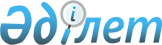 Водный кодекс Республики КазахстанКодекс Республики Казахстан от 9 июля 2003 года № 481.
      Примечание ИЗПИ!  Для удобства пользования ИЗПИ создано Содержание 
      СОДЕРЖАНИЕ
      Сноска. Оглавление исключено Законом РК от 30 июня 2021 года № 59-VII (вводится в действие с 01.01.2022).

      Сноска. По всему тексту:

      слова "уполномоченного органа по использованию и охране недр", "уполномоченным органом по использованию и охране недр", "уполномоченный орган по использованию и охране недр", "уполномоченному органу по использованию и охране недр" заменены соответственно словами "уполномоченного органа по изучению и использованию недр", "уполномоченным органом по изучению и использованию недр", "уполномоченный орган по изучению и использованию недр", "уполномоченному органу по изучению и использованию недр"; 

      слова "центральным исполнительным органом Республики Казахстан в области охраны окружающей среды", "центрального исполнительного органа Республики Казахстан в области охраны окружающей среды", "центральный исполнительный орган Республики Казахстан в области охраны окружающей среды", "центральному исполнительному органу Республики Казахстан в области охраны окружающей среды" заменены соответственно словами "уполномоченным государственным органом в области охраны окружающей среды", "уполномоченного государственного органа в области охраны окружающей среды", "уполномоченный государственный орган в области охраны окружающей среды", "уполномоченному государственному органу в области охраны окружающей среды" - Законом РК от 9 января 2007 г. № 213 (порядок введения в действие смотрите в ст.2);

      слова "уполномоченный орган в области использования и охраны водного фонда", "уполномоченным органом в области использования и охраны водного фонда", "уполномоченного органа в области использования и охраны водного фонда", "уполномоченному органу в области использования и охраны водного фонда", "уполномоченном органе в области использования и охраны водного фонда" заменены соответственно словами "уполномоченный орган", "уполномоченным органом", "уполномоченного органа", "уполномоченному органу", "уполномоченном органе" - Законом РК от 12.02.2009 № 132-IV (порядок введения в действия см. ст.2);

      слова "животного и растительного", "животному и растительному" заменены соответственно словами "растительного и животного", "растительному и животному" Законом РК от 25.01.2012 № 548-IV (вводится в действие по истечении десяти календарных дней после его первого официального опубликования);

      слова "по изучению и использованию недр" заменены словами "по изучению недр" в соответствии с Законом РК от 27.12.2017 № 126-VI (вводится в действие по истечении шести месяцев после дня его первого официального опубликования);

      слова "уполномоченным органом в области санитарно-эпидемиологического благополучия населения", "уполномоченный орган в области санитарно-эпидемиологического благополучия населения", "уполномоченного органа в области санитарно-эпидемиологического благополучия населения", "уполномоченному органу в области санитарно-эпидемиологического благополучия населения" и "уполномоченного органа в сфере санитарно-эпидемиологического благополучия населения" заменены соответственно словами "государственным органом в сфере санитарно-эпидемиологического благополучия населения", "государственный орган в сфере санитарно-эпидемиологического благополучия населения", "государственного органа в сфере санитарно-эпидемиологического благополучия населения", "государственному органу в сфере санитарно-эпидемиологического благополучия населения" и "государственного органа в сфере санитарно-эпидемиологического благополучия населения" в соответствии с Законом РК от 28.10.2019 № 268-VI (вводится в действие по истечении десяти календарных дней после дня его первого официального опубликования).

 Общая часть
Раздел 1. Общие положения
Глава 1. Основные положения Статья 1. Основные понятия, используемые в настоящем Кодексе
      В настоящем Кодексе используются следующие основные понятия:
      1) водоток - водный объект, характеризующийся движением воды в направлении уклона в углублении земной поверхности;
      2) акватория - водное пространство, ограниченное естественными, искусственными или условными границами;
      2-1) питьевая вода – вода в ее естественном состоянии или после обработки, отвечающая по качеству установленным национальным стандартам и гигиеническим нормативам, предназначенная для питьевых и хозяйственно-питьевых нужд населения;
      3) безальтернативные источники питьевого водоснабжения - единственные для водопотребителей источники питьевого водоснабжения, замена которых не возможна и не целесообразна;
      3-1) питьевое и (или) хозяйственно-питьевое водоснабжение (далее – питьевое водоснабжение) – технологический процесс, обеспечивающий забор, подготовку, хранение, транспортировку и подачу питьевой воды водопотребителям;
      3-2) граница раздела балансовой принадлежности – место раздела элементов систем водоснабжения и водоотведения между владельцами по признаку собственности, хозяйственного ведения или оперативного управления, которое указывается на схемах;
      3-3) рыбоводные объекты – некапитальные сооружения (мобильный комплекс, строения контейнерного исполнения, взятые под одну крышу или отдельно стоящие), предназначенные для нахождения технического персонала и оборудований для инкубации икры и подращивания рыбопосадочного материала для зарыбления, охраны рыбоводного хозяйства, хранения кормов для рыб, промысловых и непромысловых видов орудий, а также садков;
      4) бассейновый принцип управления - управление водным фондом по гидрографическим признакам, реализуемое при распределении водных ресурсов в пределах бассейнов рек, озер и других водных объектов между административно-территориальными единицами; 
      4-1) плотина – подпорное гидротехническое сооружение на водотоке для подъема уровня воды и (или) создания водохранилища;
      4-2) аттестация организаций на право проведения работ в области безопасности плотин – официальное признание ведомством уполномоченного органа правомочий юридического лица выполнять работы в области безопасности плотин;
      4-3) безопасность плотины – состояние защищенности плотины от катастрофического разрушения;
      5) гидромелиоративная система - комплекс технологически взаимосвязанных гидротехнических сооружений, устройств и оборудования, предназначенных для орошения, обводнения и осушения земель; 
      6) участники гидромелиоративного кондоминиума - физические и (или) юридические лица, имеющие на праве частной собственности или временного возмездного пользования земельный участок, орошаемый одной гидромелиоративной системой или ее элементами, входящей в состав гидромелиоративного кондоминиума на праве общей долевой собственности; 
      6-1) гидромелиоративные мероприятия – регулирование водного режима почв с помощью гидромелиоративных систем, а также отдельно расположенных гидротехнических сооружений;
      7) гидротехнические сооружения - инженерные сооружения, используемые для управления водными ресурсами, подачи воды водопользователям, водоснабжения и водоотведения, предупреждения вредного воздействия вод;
      7-1) система питьевого водоснабжения населенных пунктов – комплекс взаимосвязанных водных объектов и гидротехнических сооружений, объединяющий водозаборные, водопроводные очистные сооружения, резервуары чистой воды, водопроводные насосные станции и сети для обеспечения водопотребителей питьевой водой;
      8) береговая полоса - полоса суши вдоль берегов водных объектов шириной двадцать метров от береговой линии для установки навигационных знаков и оборудования с соблюдением экологических требований; 
      9) береговая линия - линия берега водного объекта, образующаяся в результате максимального прилива (полной воды);
      9-1) подземные воды – сосредоточения вод, находящихся в недрах;
      10) бассейн подземных вод - совокупность водоносных горизонтов, расположенных в недрах; 
      11) месторождения и участки подземных вод - части водоносных горизонтов, в пределах которых имеются благоприятные условия для добычи и извлечения подземных вод; 
      12) хозяйственно-питьевые подземные воды - подземные воды, по своему качеству в естественном состоянии или после обработки отвечающие нормативным требованиям и предназначенные для питьевых и хозяйственных нужд человека либо для производства питьевой продукции; 
      13) поверхностные водные объекты - постоянное или временное сосредоточение вод на поверхности суши в формах ее рельефа, имеющих границы, объем и водный режим; 
      13-1) допустимая концентрация вредных веществ – величина допустимого содержания вредных веществ в сточных водах водопотребителя, сбрасываемых в систему водоотведения;
      13-2) уполномоченный орган в области коммунального хозяйства – центральный исполнительный орган, осуществляющий руководство и межотраслевую координацию в области водоснабжения и водоотведения в пределах населенных пунктов;
      13-3) многофакторное обследование – оценка технического состояния гидротехнических сооружений и основного оборудования, определение остаточного ресурса их элементов методом визуального осмотра и проведением комплекса инженерных исследований (геодезических, геофизических, геотехнических, гидрографических и других) в целях предупреждения вредного воздействия вод;
      14) возвратные воды - подземные и поверхностные воды, стекающие с орошаемых территорий, или воды, сбрасываемые промышленными предприятиями, установками бытового водоснабжения и коммунальными предприятиями; 
      15) трубчатый фильтровый колодец – отрезок трубы с рядом отверстий, забиваемый в первый от поверхности водоносный горизонт;
      16) мелиорированные земли - земли, на которых проведены мелиоративные мероприятия (агролесомелиоративные, агротехнические, гидромелиоративные, химические); 
      17) минеральные подземные воды - подземные воды, которые по своему составу и (или) содержанию некоторых специфических компонентов оказывают положительные бальнеологические воздействия; 
      18) каналы, приравненные к рекам, - искусственные сооружения, предназначенные для переброски воды из одного бассейна в другой, а также из одной речной системы в другую;
      18-1) промышленные подземные воды – подземные воды, использующиеся для извлечения содержащихся в них полезных ископаемых (редкие элементы, галогены и другие);
      19) производственно-технические подземные воды - подземные воды, которые по своему качеству и физическим свойствам используются или могут быть использованы для производственно-технического водоснабжения;
      19-1) граница раздела эксплуатационной ответственности – место раздела элементов систем водоснабжения и водоотведения по признаку обязанностей (ответственности за их эксплуатацию), устанавливаемое соглашением сторон. При отсутствии такого соглашения граница эксплуатационной ответственности устанавливается по границе раздела балансовой принадлежности;
      20) зона санитарной охраны - специально выделяемая территория вокруг источника водоснабжения и водопроводных сооружений, на которой должен соблюдаться установленный режим с целью охраны источника водоснабжения (открытого и подземного), водопроводных сооружений и окружающей их территории от загрязнения для предупреждения ухудшения качества воды; 
      21) сточные воды - воды, образующиеся в результате хозяйственной деятельности человека или на загрязненной территории, сбрасываемые в естественные или искусственные водные объекты или на рельеф местности;
      21-1) комплексы очистных сооружений сточных вод – сооружения механической и биологической очистки сточных вод населенных пунктов с применением или без применения химических реагентов, включая искусственные водные объекты, предназначенные для естественной биологической очистки сточных вод;
      21-2) искусственные водные объекты, предназначенные для естественной биологической очистки сточных вод, – пруды-накопители, пруды-испарители, биологические пруды, поля-фильтрации, поля-орошения;
      22) оросительный канал - искусственное сооружение, предназначенное для транспортировки воды от источников орошения к участкам, требующим орошения; 
      23) водоотведение - совокупность мероприятий, обеспечивающих сбор, транспортировку, очистку и отведение сточных вод через системы водоотведения в водные объекты и (или) на рельефы местности;
      23-1) локальные очистные сооружения водоотведения – совокупность сооружений и устройств водопотребителя для очистки собственных сточных вод;
      24) система водоотведения - комплекс инженерных сетей и сооружений, предназначенный для сбора, транспортировки, очистки и отведения сточных вод; 
      25) точка выдела - место забора воды водопользователем из водного источника, а также гидропост в месте передачи водных ресурсов от водопользователя к водопотребителю;
      25-1) прибор учета воды – техническое средство для измерения объема воды (питьевой, технической, сточной и других видов вод), имеющее нормированные метрологические характеристики, воспроизводящее и хранящее единицу физической величины в течение определенного интервала времени, разрешенное к применению для коммерческого учета воды в порядке, установленном законодательством Республики Казахстан;
      25-2) коммерческий учет воды – учет количества воды, необходимый для взаиморасчета между сторонами по договору на водоснабжение и (или) водоотведение;
      26) водосборная площадь - территория, в пределах границ которой формируются водные ресурсы водного объекта; 
      27) попуски - периодическая или эпизодическая подача воды из водохранилища для регулирования расхода или уровня воды на нижележащем участке водотока или уровня воды в самом водохранилище; 
      28) водоохранная зона – территория, примыкающая к водным объектам, на которой устанавливается специальный режим хозяйственной деятельности для предотвращения загрязнения, засорения и истощения вод;
      29) водоохранная полоса - территория шириной не менее тридцати пяти метров в пределах водоохранной зоны, прилегающая к водному объекту, на которой устанавливается режим ограниченной хозяйственной деятельности; 
      30) уполномоченный орган в области использования и охраны водного фонда, водоснабжения, водоотведения (далее - уполномоченный орган) - государственный орган, осуществляющий функции управления и контроля в области использования и охраны водного фонда, водоснабжения, водоотведения за пределами населенных пунктов; 
      31) земли водного фонда - земли:
      занятые водными объектами (реками и приравненными к ним каналами, озерами, водохранилищами, прудами и другими внутренними водоемами, территориальными водами, ледниками, болотами) и водохозяйственными сооружениями для регулирования стока, располагаемыми на водоисточниках; 
      выделенные под водоохранные полосы водных объектов; 
      выделенные под зоны санитарной охраны водозаборных систем питьевого водоснабжения;
      31-1) ввод водопровода – трубопровод от распределительной сети водоснабжения, включая колодец с запорной арматурой в точке подключения, до первой задвижки в здании;
      32) воды - совокупность всех вод, сосредоточенных в водных объектах; 
      33) вредное воздействие вод - наводнение, затопление, подтопление и иное отрицательное влияние вод, обуславливающие наступление или угрозу возникновения чрезвычайных ситуаций природного и техногенного характера; 
      34) водно-болотные угодья - районы болот, фенов, торфяных угодий или водоемов: естественных или искусственных, постоянных или временных, стоячих или проточных, пресных, солоноватых или соленых, включая морские акватории, глубина которых при отливе не превышает шесть метров; 
      35) водоснабжение - совокупность мероприятий, обеспечивающих забор, хранение, подготовку, подачу и распределение воды через системы водоснабжения водопотребителям; 
      36) особо важные групповые и локальные системы водоснабжения - групповые и локальные системы водоснабжения питьевой воды, имеющие приоритетность и социальную значимость и отнесенные к категории особо важных систем водоснабжения уполномоченным органом;
      36-1) организация по водоснабжению и (или) водоотведению – водохозяйственная организация, осуществляющая эксплуатацию систем водоснабжения и водоотведения в населенных пунктах;
      37) система водоснабжения - комплекс инженерных сетей и сооружений, предназначенный для забора, хранения, подготовки, подачи и распределения воды к местам ее потребления; 
      38) охрана водных объектов - деятельность, направленная на сохранение, восстановление и воспроизводство водных объектов, а также на недопущение вредного воздействия вод; 
      39) использование водных объектов - извлечение полезных естественных свойств водных объектов для удовлетворения материальных или иных потребностей физических и юридических лиц; 
      40) бассейн водного объекта - территория, включающая водосборные площади гидравлически связанных водоемов и водотоков; 
      41) водопользование - использование водных ресурсов в порядке, установленном законодательством Республики Казахстан, для удовлетворения собственных нужд и (или) коммерческих интересов физических и юридических лиц; 
      42) водопользователь - физическое или юридическое лицо, которому в порядке, установленном законодательством Республики Казахстан, предоставлено право использования водных ресурсов для удовлетворения собственных нужд и (или) коммерческих интересов; 
      43) водный режим - изменение во времени уровней, расходов и объемов воды в водных объектах и почвогрунтах; 
      43-1) нормативы качества воды – количественные показатели предельных гидрохимической, микробиологической, физической характеристик воды, которые должны быть соблюдены для достижения целевых показателей состояния поверхностных водных объектов;
      44) водный сервитут - право ограниченного пользования водным объектом; 
      45) водозаборное сооружение - комплекс сооружений и устройств для забора воды из водных объектов; 
      46) гидроузел - группа технологически связанных гидротехнических сооружений различного назначения, расположенных в одном створе; 
      46-1) удельная норма водопотребления или водоотведения – установленное количество потребляемой или отводимой сточной воды на единицу производимой продукции (на определенный объем выполняемой работы) при водопользовании физических и юридических лиц;
      46-2) укрупненная норма водопотребления или водоотведения – удельная норма водопотребления или водоотведения для отрасли экономики;
      47) водопотребитель - физическое или юридическое лицо, потребляющее воду из водных объектов или пользующееся услугами водохозяйственных организаций и получающее воду из систем водоснабжения; 
      48) водосбережение - система мер, обеспечивающая рациональное и эффективное использование водных ресурсов; 
      49) водное хозяйство - отрасль экономики, связанная с использованием, охраной и воспроизводством водных объектов; 
      50) водохозяйственная система - комплекс взаимосвязанных водных объектов и гидротехнических сооружений; 
      51) безопасность водохозяйственных систем и сооружений - свойства элементов водохозяйственных систем, сооружений, позволяющих обеспечивать защиту жизни, здоровья и законных интересов людей, окружающей среды и хозяйственных объектов; 
      52) обеспечение безопасности водохозяйственных систем и сооружений - разработка и осуществление мер по предупреждению возникновения аварий водохозяйственных систем и сооружений;
      53) критерии безопасности водохозяйственных систем и сооружений - предельные значения технических показателей состояния водохозяйственных систем и сооружений, условий их эксплуатации, соответствующие допустимому уровню риска возникновения аварий водохозяйственных систем и сооружений; 
      54) водохозяйственные сооружения - искусственно созданные гидротехнические сооружения и устройства с целью регулирования использования и охраны водных ресурсов, водоснабжения, водоотведения и устранения вредного воздействия вод; 
      55) водохозяйственные организации - юридические лица, деятельность которых связана с регулированием, доставкой, воспроизводством вод, водоснабжением, водоотведением и эксплуатацией водных объектов; 
      56) водоносные зоны, горизонты и комплексы горных пород - воды, сосредоточенные в трещинах и порах горных пород и находящиеся в гидравлической связи;
      56-1) термальные воды – подземные воды с температурой свыше 20 С;
      57) трансграничное воздействие - вредные последствия, возникающие в результате количественного или качественного изменения трансграничных вод, вызываемого деятельностью человека, физический источник которых расположен полностью или частично на территории сопредельного государства или соседних государств;
      57-1) Исключен Законом РК от 03.01.2022 № 101-VII (вводится в действие по истечении шестидесяти календарных дней после дня его первого официального опубликования).


      58) створ - участок реки, на котором располагаются сооружения гидроузла; 
      59) шахтный колодец – вертикальная горная выработка, глубина которой больше поперечного сечения, созданная для забора подземных вод в первом от поверхности водоносном горизонте в целях водоснабжения, осушения горных пород и отвода с поверхности земли атмосферных и поверхностных вод;
      60) каптажное сооружение - инженерно-техническое сооружение, обеспечивающее на естественном выходе подземных вод вскрытие и вывод их на поверхность земли с целью использования.
      Сноска. Статья 1 в редакции Закона РК от 12.02.2009 N 132-IV (порядок введения в действия см. ст. 2); с изменениями, внесенными законами РК от 10.07.2009 № 180-IV; от 22.07.2011 № 479-IV (вводится в действие по истечении десяти календарных дней после его первого официального опубликования); от 13.06.2013 № 102-V (вводится в действие по истечении десяти календарных дней после его первого официального опубликования); от 11.04.2014 № 189-V (вводится в действие с 01.01.2015); от 15.06.2015 № 322-V (вводится в действие по истечении десяти календарных дней после дня его первого официального опубликования); от 29.10.2015 № 376-V (вводится в действие с 01.01.2016); от 28.04.2016 № 506-V (вводится в действие по истечении шестидесяти календарных дней после дня его первого официального опубликования); от 27.12.2017 № 126-VI (вводится в действие по истечении шести месяцев после дня его первого официального опубликования); от 28.10.2019 № 268-VI (вводится в действие по истечении десяти календарных дней после дня его первого официального опубликования); от 30.12.2020 № 397-VI (вводится в действие по истечении шести месяцев после дня его первого официального опубликования); от 03.01.2022 № 101-VII (вводится в действие по истечении шестидесяти календарных дней после дня его первого официального опубликования); от 06.04.2024 № 71-VIII (вводится в действие по истечении шестидесяти календарных дней после дня его первого официального опубликования).

 Статья 2. Водное законодательство Республики Казахстан
      1. Водное законодательство Республики Казахстан основывается на Конституции Республики Казахстан и состоит из настоящего Кодекса и иных нормативных правовых актов Республики Казахстан.
      2. Если международными договорами, ратифицированными Республикой Казахстан, установлены иные правила, чем те, которые содержатся в настоящем Кодексе, то применяются правила международных договоров. Статья 3. Цели и задачи водного законодательства Республики Казахстан 
      1. Целями водного законодательства Республики Казахстан являются достижение и поддержание экологически безопасного и экономически оптимального уровня водопользования и охраны водного фонда, водоснабжения и водоотведения для сохранения и улучшения жизненных условий населения и окружающей среды. 
      2. Задачи водного законодательства Республики Казахстан: 
      1) проведение государственной политики в области использования и охраны водного фонда, водоснабжения и водоотведения; 
      2) регулирование водных отношений, отношений в области водоснабжения и водоотведения; 
      3) обеспечение правовой основы поддержки и развития устойчивого водопользования и охраны водного фонда, водоснабжения и водоотведения;
      4) определение основных принципов и направлений использования и охраны водного фонда, водоснабжения и водоотведения; 
      5) управление отношениями в области изучения, разведки, рационального и комплексного использования и охраны водных ресурсов, гидромелиоративных систем и водохозяйственных сооружений; 
      6) определение направлений развития гидромелиорации земель; 
      7) защита населения и объектов хозяйствования от чрезвычайных ситуаций на водохозяйственных сооружениях и последствий, вызванных ими.
      Сноска. Статья 3 с изменениями, внесенными Законом РК от 12.02.2009 N 132-IV (порядок введения в действия см. ст.2).

 Статья 4. Водный фонд Республики Казахстан
      Водный фонд Республики Казахстан включает в себя совокупность всех водных объектов в пределах территории Республики Казахстан, включенных или подлежащих включению в государственный водный кадастр. Статья 5. Водные объекты
      К водным объектам Республики Казахстан относятся сосредоточения вод в рельефах поверхности суши и недрах земли, имеющие границы, объем и водный режим. Ими являются: моря, реки, приравненные к ним каналы, озера, ледники и другие поверхностные и подземные водные объекты.
      Сноска. Статья 5 в редакции Закона РК от 27.12.2017 № 126-VI (вводится в действие по истечении шести месяцев после дня его первого официального опубликования).

 Статья 6. Водные ресурсы
      Водные ресурсы Республики Казахстан представляют собой запасы поверхностных и подземных вод, сосредоточенных в водных объектах, которые используются или могут быть использованы. Статья 7. Земли водного фонда
      1. Земли водного фонда принадлежат народу Казахстана. От имени народа Казахстана право собственности осуществляет государство. При этом осуществление права собственности государством реализуется через режим государственной собственности в интересах народа Казахстана.
      2. Земельные участки из состава земель водного фонда, занятые водохозяйственными сооружениями (оросительные и дренажные системы) межрайонного (областного) и межхозяйственного (районного) значения, а также ирригационные сооружения, обслуживающие земельный участок одного хозяйствующего субъекта, могут находиться в частной собственности граждан и негосударственных юридических лиц Республики Казахстан в случае приватизации указанных сооружений. 
      3. Земельные участки, перечисленные в пункте 2 настоящей статьи, обслуживающие двух и более собственников земельных участков или землепользователей, предоставляются им на праве общей собственности или общего землепользования. 
      4. Порядок предоставления земель водного фонда в собственность или землепользование регулируется земельным законодательством Республики Казахстан. 
      Сноска. Статья 7 с изменениями, внесенными законами РК от 09.01.2007 № 213 (порядок введения в действие смотрите в ст. 2); от 28.10.2019 № 268-VI (вводится в действие по истечении десяти календарных дней после дня его первого официального опубликования); от 05.11.2022 № 157-VII (вводится в действие по истечении десяти календарных дней после дня его первого официального опубликования).

 Статья 8. Право собственности на водный фонд Республики Казахстан
      1. Право собственности на водный фонд Республики Казахстан осуществляется исключительно государством в интересах народа Казахстана.
      2. В интересах народа Казахстана право владения, пользования и распоряжения водным фондом осуществляет Правительство Республики Казахстан.
      3. Действия физических и юридических лиц, нарушающие право государственной собственности на водные объекты, являются недействительными и влекут ответственность, предусмотренную законами Республики Казахстан. 
      Сноска. Статья 8 с изменениями, внесенными Законом РК от 05.11.2022 № 157-VII (вводится в действие по истечении десяти календарных дней после дня его первого официального опубликования).

 Статья 9. Принципы водного законодательства Республики Казахстан
      Водное законодательство Республики Казахстан основывается на следующих принципах: 
      1) признания государственного значения вод, являющихся основой жизни и деятельности населения; 
      2) первоочередного обеспечения населения питьевой водой в необходимом количестве и гарантированного качества; 
      3) справедливого и равного доступа населения к воде; 
      4) комплексного и рационального водопользования с освоением современных технологий, позволяющих сократить забор воды и снизить вредное воздействие вод; 
      5) использования водных объектов в комплексе с их охраной; 
      6) платности специального водопользования; 
      7) возмещения ущерба, причиненного нарушением водного законодательства Республики Казахстан; 
      8) неотвратимости ответственности за нарушение водного законодательства Республики Казахстан; 
      9) гласности и привлечения общественности к решению задач по использованию и охране водного фонда; 
      10) доступности информации о состоянии водного фонда Республики Казахстан; 
      11) использования трансграничных вод на основе международных норм и международных договоров, ратифицированных Республикой Казахстан;
      12) неразрывности и взаимосвязанности водоснабжения и водоотведения при проектировании и строительстве;
      13) платности услуг водоснабжения и (или) водоотведения.
      Сноска. Статья 9 с изменениями, внесенными Законом РК от 15.06.2015 № 322-V (вводится в действие по истечении десяти календарных дней после дня его первого официального опубликования).

 Статья 10. Отношения в области использования и охраны водного фонда, водоснабжения и водоотведения, регулируемые водным и иным законодательством Республики Казахстан
      Сноска. Заголовок статьи с изменениями, внесенными Законом РК от 12.02.2009 N 132-IV (порядок введения в действия см. ст.2).
      1. Водное законодательство Республики Казахстан регулирует отношения в области использования и охраны водного фонда, управления водным фондом и водохозяйственными системами, водоснабжения и водоотведения, безопасности плотин, проведения гидромелиоративных работ и иные водные отношения.
      2. Отношения в части земель, лесов, растительного и животного мира, атмосферного воздуха, возникающие при использовании и охране водных объектов, регулируются специальным законодательством и настоящим Кодексом.
      3. Отношения, возникающие при обеспечении экологической, санитарно-эпидемиологической безопасности водных объектов и предотвращении вредного воздействия хозяйственной и иной деятельности на естественные водные экологические системы, регулируются экологическим законодательством Республики Казахстан и законодательством Республики Казахстан о санитарно-эпидемиологическом благополучии населения, а также настоящим Кодексом.
      4. Отношения в области государственного геологического изучения и разведки подземных вод, охраны подземных сооружений от вредного воздействия вод регулируются соответственно Кодексом Республики Казахстан "О недрах и недропользовании" и законодательством Республики Казахстан о гражданской защите.
      5. Отношения, возникающие по вопросам предупреждения и ликвидации чрезвычайных ситуаций природного и техногенного характера на водных объектах, за исключением вопросов, связанных с безопасностью плотин, регулируются законодательством Республики Казахстан о гражданской защите.
      6. Отношения, возникающие в области судоходства и мореплавания, регулируются законодательством Республики Казахстан в сфере водного транспорта. 
      7. Отношения, возникающие в области использования морских вод, регулируются настоящим Кодексом и международными договорами, ратифицированными Республикой Казахстан. 
      8. Отношения, связанные с использованием и охраной трансграничных вод, регулируются настоящим Кодексом, законодательством Республики Казахстан, а также международными договорами, ратифицированными Республикой Казахстан. 
      Сноска. Статья 10 с изменениями, внесенными законами РК от 12.02.2009 N 132-IV (порядок введения в действия см. ст.2); от 11.04.2014 № 189-V (порядок введения в действие см. ст. 2); от 27.12.2017 № 126-VI (вводится в действие по истечении шести месяцев после дня его первого официального опубликования).

 Глава 2. Объекты водных отношений Статья 11. Объекты водных отношений
      1. Объектами водных отношений являются водные объекты, водохозяйственные сооружения и земли водного фонда. 
      2. Водные объекты подразделяются на: 
      1) поверхностные водные объекты; 
      2) подземные водные объекты; 
      3) морские воды Республики Казахстан; 
      4) трансграничные воды. 
      3. В зависимости от видов пользования водные объекты подразделяются на:
      1) водные объекты общего пользования; 
      2) водные объекты совместного пользования; 
      3) водные объекты обособленного пользования; 
      4) водные объекты особо охраняемых природных территорий; 
      5) водные объекты особого государственного значения;
      6) водные объекты государственного лесного фонда.
      Сноска. Статья 11 с изменением, внесенным Законом РК от 25.01.2012 № 548-IV (вводится в действие по истечении десяти календарных дней после его первого официального опубликования).

 Статья 12. Поверхностные водные объекты
      1. Поверхностные водные объекты подразделяются на: 
      1) водоемы - реки и приравненные к ним каналы, озера, водохранилища, пруды и другие внутренние водоемы, территориальные воды;
      2) ледники, болота. 
      2. Поверхностные водные объекты состоят из поверхностных вод, дна и берегов.  Статья 13. Подземные водные объекты
      К подземным водным объектам относятся:
      1) бассейн подземных вод;
      2) месторождения и участки подземных вод;
      3) водоносные горизонты и комплексы;
      4) естественный выход подземных вод на суше (родники).
      Сноска. Статья 13 в редакции Закона РК от 27.12.2017 № 126-VI (вводится в действие по истечении шести месяцев после дня его первого официального опубликования).

 Статья 14. Морские воды
      1. К морским водам Республики Казахстан, если иное не предусмотрено международными договорами, ратифицированными Республикой Казахстан, относятся воды Каспийского и Аральского морей в пределах Государственной границы Республики Казахстан. 
      2. (исключен)

      Сноска. Статья 14 с изменениями, внесенными Законом РК от 20.12.2004 N 13.

 Статья 15. Трансграничные воды
      1. Трансграничными водами являются поверхностные и подземные водные объекты, которые обозначают и (или) пересекают Государственную границу Республики Казахстан. 
      2. Порядок использования и охраны трансграничных вод устанавливается настоящим Кодексом, законодательством Республики Казахстан о Государственной границе и международными договорами, ратифицированными Республикой Казахстан.  Статья 16. Водные объекты общего пользования
      1. Все водные объекты являются объектами общего пользования, если иное не предусмотрено законодательством Республики Казахстан. 
      2. На водных объектах общее водопользование осуществляется в порядке, установленном настоящим Кодексом. 
      3. Ограничение пользования водными объектами общего пользования допускается в случаях, предусмотренных законами Республики Казахстан. Статья 17. Водные объекты совместного пользования 
      1. Водные объекты, предоставленные полностью или частично в совместное пользование физическим или юридическим лицам, являются водными объектами совместного пользования. 
      2. При использовании водных объектов совместного пользования в первую очередь удовлетворяются интересы нижерасположенных по водотоку водопользователей. 
      3. Водопользователи, использующие водные объекты совместного пользования, обязаны учитывать взаимные интересы, не затруднять осуществления права водопользования и не причинять вреда друг другу. 
      4. Водные объекты для совместного пользования предоставляются местными исполнительными органами области, города республиканского значения, столицы, района, города областного значения в порядке, установленном уполномоченным органом.
      5. Общее водопользование на водных объектах совместного пользования осуществляется в порядке, установленном настоящим Кодексом.
      Сноска. Статья 17 с изменениями, внесенными законами РК от 20.12.2004 N 13; от 29.09.2014 № 239-V (вводится в действие по истечении десяти календарных дней после дня его первого официального опубликования).

 Статья 18. Водные объекты обособленного пользования
      1. Водные объекты, предоставленные полностью или частично в обособленное пользование физическому или юридическому лицу, являются водными объектами обособленного пользования. 
      2. Водные объекты обособленного пользования могут использоваться как водные объекты общего пользования в порядке, установленном настоящим Кодексом.  Статья 19. Водные объекты особо охраняемых природных территорий 
      Порядок образования, режим охраны водных объектов особо охраняемых природных территорий и пользования ими, а также условия деятельности в них устанавливаются законодательством Республики Казахстан об особо охраняемых природных территориях.  Статья 19-1. Водные объекты государственного лесного фонда
      1. Порядок образования, режим охраны водных объектов государственного лесного фонда, а также условия деятельности в них устанавливаются водным и лесным законодательством Республики Казахстан.
      2. Режимы охраны территорий государственного лесного фонда, примыкающих к водным объектам, устанавливаются в целях обеспечения поддержания водных объектов в состоянии, соответствующем санитарно-гигиеническим и экологическим требованиям, а также для предотвращения загрязнения, засорения и истощения поверхностных вод, в соответствии с лесным законодательством Республики Казахстан.
      3. Предоставление в пользование водных объектов государственного лесного фонда осуществляется в соответствии с настоящим Кодексом.
      Сноска. Глава 2 дополнена статьей 19-1 в соответствии с Законом РК от 25.01.2012 № 548-IV (вводится в действие по истечении десяти календарных дней после его первого официального опубликования).

 Статья 20. Водные объекты особого государственного значения
      1. Водными объектами особого государственного значения признаются естественные природные водные объекты, оказывающие доминирующее влияние на окружающую среду и экономику региона и требующие особого правового режима регулирования хозяйственной деятельности. 
      2. Перечень водных объектов особого государственного значения и особенности правового режима регулирования хозяйственной деятельности на них определяются Правительством Республики Казахстан.  Статья 21. Оборотоспособность водных объектов и земель водного фонда 
      Оборот водных объектов, земель водного фонда, за исключением земель, указанных в пункте 2 статьи 7 настоящего Кодекса, а также купля, продажа, залог и совершение других сделок, которые влекут или могут повлечь отчуждение водных объектов и земель, занятых ими, не допускаются. Раздел 2. Право пользования водными объектами.
Право собственности и иные права на водохозяйственные сооружения Глава 3. Право пользования водными объектами Статья 22. Право пользования водными объектами 
      1. Право пользования водными объектами предоставляется физическим и юридическим лицам в порядке специального, обособленного или совместного пользования, установленном водным законодательством Республики Казахстан. 
      2. Физическим и юридическим лицам водные объекты предоставляются на праве: 
      1) краткосрочного пользования; 
      2) долгосрочного пользования. 
      3. Право краткосрочного пользования предоставляется сроком до пяти лет, право долгосрочного пользования предоставляется сроком от пяти до сорока девяти лет. 
      4. Физические и юридические лица, которым водные объекты предоставлены в пользование, не могут распоряжаться правом пользования водным объектом. 
      Сноска. Статья 22 с изменениями, внесенными законами РК от 20.12.2004 N 13; от 10.07.2009 № 180-IV. 

 Статья 23. Водный сервитут
      1. Водный сервитут на водные объекты выступает в публичной и частной формах. 
      2. Каждый может пользоваться водными объектами общего пользования, в этом случае публичный водный сервитут является неотъемлемой частью права пользования водным объектом. 
      3. Публичный водный сервитут на водный объект, который не является водным объектом общего пользования, может возникнуть на основании законодательства Республики Казахстан, акта местного исполнительного органа области (города республиканского значения, столицы) или объявления порядка пользования водным объектом физическими или юридическими лицами, получившими его в пользование. 
      4. Право долгосрочного или краткосрочного пользования водным объектом может быть ограничено в пользу иных заинтересованных лиц (частный водный сервитут). 
      5. Частный водный сервитут устанавливается на тех же основаниях, что и публичный водный сервитут, а также может быть установлен и на основании судебного решения. 
      6. Публичный и частный водные сервитуты могут устанавливаться в целях: 
      1) забора воды без применения сооружений, технических средств и устройств; 
      2) водопоя и прогона скота, ведения рыбного хозяйства; 
      3) использования водных объектов в качестве водных путей для паромов, лодок и других маломерных судов. 
      7. Для осуществления водных сервитутов не требуется получения разрешения на специальное водопользование. 
      Сноска. Статья 23 с изменениями, внесенными законами РК от 20.12.2004 N 13; от 12.01.2007 N 222 (вводится в действие по истечении 6 месяцев со дня его официального опубликования); от 21.01.2010 № 242-IV (порядок введения в действие см. ст. 2).

 Глава 4. Право собственности и иные права
на водохозяйственные сооружения Статья 24. Право собственности на водохозяйственные сооружения 
      1. Водохозяйственные сооружения могут находиться в государственной либо в частной собственности. 
      2. Отношения, связанные с пользованием, владением и распоряжением водохозяйственными сооружениями, находящимися в частной собственности, регулируются гражданским законодательством Республики Казахстан, если иное не предусмотрено настоящим Кодексом.  Статья 25. Водохозяйственные сооружения, имеющие особое стратегическое значение
      1. Водохозяйственные сооружения, имеющие особое стратегическое значение, находятся в государственной собственности и не могут быть переданы в аренду, доверительное управление и не подлежат отчуждению, за исключением водохозяйственных сооружений, имеющих особое стратегическое значение, предусмотренных в пункте 2 настоящей статьи.
      2. Водозаборные сооружения, насосные станции, водопроводные очистные сооружения, обеспечивающие водоснабжение городов, находятся в государственной собственности, не подлежат отчуждению и могут быть переданы в аренду и доверительное управление в соответствии с законодательством Республики Казахстан.
      3. Перечень водохозяйственных сооружений, имеющих особое стратегическое значение, в том числе которые могут быть переданы в аренду и доверительное управление, определяется Правительством Республики Казахстан.
      Сноска. Статья 25 в редакции Закона РК от 04.07.2013 № 131-V (вводится в действие по истечении десяти календарных дней после его первого официального опубликования); с изменением, внесенным Законом РК от 03.07.2017 № 86-VI (вводится в действие по истечении десяти календарных дней после его первого официального опубликования).

 Статья 26. Водохозяйственные сооружения, находящиеся в республиканской собственности
      Водохозяйственные сооружения, находящиеся в республиканской собственности, закрепляются за государственными водохозяйственными организациями. 
      Перечень водохозяйственных сооружений, находящихся в республиканской собственности, определяется Правительством Республики Казахстан по представлению уполномоченного органа, а также уполномоченного органа по изучению недр. 
      Водохозяйственные сооружения, находящиеся в республиканской собственности, могут быть переданы в аренду, доверительное управление и приватизированы в соответствии с законодательством Республики Казахстан. Статья 27. Водохозяйственные сооружения, находящиеся в коммунальной собственности
      1. Водохозяйственные сооружения, находящиеся в коммунальной собственности, закрепляются за государственными коммунальными предприятиями и могут в соответствии с законодательством Республики Казахстан предоставляться в аренду, доверительное управление, безвозмездное пользование, за исключением водохозяйственных сооружений, имеющих особое стратегическое значение.
      2. Водохозяйственные сооружения, имеющие особое стратегическое значение, а именно водозаборные сооружения, насосные станции, водопроводные очистные сооружения, обеспечивающие водоснабжение городов, находящиеся в коммунальной собственности, закрепляются за государственными коммунальными предприятиями, не подлежат отчуждению и могут быть переданы в аренду и доверительное управление в соответствии с законодательством Республики Казахстан.
      Сноска. Статья 27 в редакции Закона РК от 04.07.2013 № 131-V (вводится в действие по истечении десяти календарных дней после его первого официального опубликования).

 Статья 28. Право собственности на системы питьевого водоснабжения
      Сноска. Заголовок статьи с изменениями, внесенными Законом РК от 12.02.2009 N 132-IV (порядок введения в действия см. ст.2). 
       1. Системы питьевого водоснабжения могут находиться в республиканской, коммунальной собственности, а также собственности физических и юридических лиц. 
      2. Эксплуатация систем питьевого водоснабжения, находящихся в республиканской собственности, осуществляется государственными организациями. 
      Эксплуатация систем питьевого водоснабжения, находящихся в коммунальной собственности, осуществляется государственными и иными организациями. 
      3. Отдельные системы питьевого водоснабжения могут входить в состав жилищных кондоминиумов.  Статья 29. Водохозяйственные сооружения, предназначенные для обслуживания сельскохозяйственных водопользователей 
      1. Водохозяйственные сооружения, предназначенные для обслуживания сельскохозяйственных водопользователей, могут находиться в государственной или частной собственности. 
      2. Водохозяйственные сооружения, предназначенные для обслуживания сельскохозяйственных водопользователей, находящиеся в государственной собственности, могут быть переданы в аренду, доверительное управление, безвозмездное пользование, а также проданы или безвозмездно переданы водопользователям или их объединениям, обслуживающим эти сооружения, в порядке и на условиях, установленных законодательством Республики Казахстан.  Статья 30. Временное государственное управление водохозяйственными сооружениями 
      1. В случае угрозы интересам национальной безопасности, жизни и здоровью граждан и в целях обеспечения стабильности функционирования отдельных водохозяйственных сооружений, имеющих важное стратегическое значение для экономики республики или региона, Правительство Республики Казахстан по представлению уполномоченного органа по управлению государственным имуществом может ввести временное государственное управление в отношении этих сооружений. 
      2. Порядок введения временного государственного управления водохозяйственными сооружениями, указанными в пункте 1 настоящей статьи, определяется Правительством Республики Казахстан.  Статья 31. Государственная регистрация прав на водохозяйственные сооружения
      Сноска. Заголовок статьи 31 с изменением, внесенным Законом РК от 25.03.2011 № 421-IV (вводится в действие по истечении десяти календарных дней после его первого официального опубликования).
       1. Права на водохозяйственные сооружения подлежат обязательной государственной регистрации в соответствии с законодательством Республики Казахстан о государственной регистрации прав на недвижимое имущество. 
      2. Государственная регистрация прав на водохозяйственные сооружения производится при наличии паспорта на сооружение, форма которого устанавливается уполномоченным органом. 
      Сноска. Статья 31 с изменениями, внесенными Законом РК от 25.03.2011 № 421-IV (вводится в действие по истечении десяти календарных дней после его первого официального опубликования).

 Статья 32. Ответственность собственников водохозяйственных сооружений
      1. Собственники водохозяйственных сооружений несут ответственность за соблюдением режима работы водохозяйственных сооружений, а также требований, установленных нормативными правовыми актами в области безопасности плотин.
      2. Контроль за соблюдением собственниками режима работы водохозяйственных сооружений, а также требований, установленных нормативными правовыми актами в области безопасности плотин, осуществляют ведомство уполномоченного органа и бассейновые инспекции по регулированию использования и охране водных ресурсов.
      Сноска. Статья 32 в редакции Закона РК от 11.04.2014 № 189-V (вводится в действие с 01.01.2015); с изменением, внесенным Законом РК от 28.10.2019 № 268-VI (вводится в действие по истечении десяти календарных дней после дня его первого официального опубликования).

 Раздел 3. Государственное регулирование
в области использования и охраны водного фонда,
водоснабжения и водоотведения
      Сноска. Заголовок Раздела 3 с изменениями, внесенными Законом РК от 12.02.2009 N 132-IV (порядок введения в действия см. ст.2). Глава 5. Государственное управление
в области использования и охраны водного фонда,
водоснабжения и водоотведения
      Сноска. Заголовок Главы 5 с изменениями, внесенными Законом РК от 12.02.2009 N 132-IV (порядок введения в действия см. ст. 2).  Статья 33. Государственное управление в области использования и охраны водного фонда, водоснабжения и водоотведения
      Сноска. Заголовок статьи с изменениями, внесенными Законом РК от 12.02.2009 N 132-IV (порядок введения в действия см. ст. 2).
      1. Государственное управление в области использования и охраны водного фонда, водоснабжения и водоотведения осуществляют Президент Республики Казахстан, Правительство Республики Казахстан, уполномоченный орган, ведомство уполномоченного органа, уполномоченный орган в области коммунального хозяйства, местные представительные и исполнительные органы областей (городов республиканского значения, столицы) в пределах своей компетенции, установленной Конституцией, настоящим Кодексом, иными законами Республики Казахстан, актами Президента Республики Казахстан и Правительства Республики Казахстан. 
      2. Структура управления в области использования и охраны водного фонда с учетом комплексности и соподчиненности подразделяется на следующие уровни: 
      1) межгосударственный; 
      2) государственный; 
      3) бассейновый; 
      4) территориальный. 
      3. Государственные органы могут привлекать граждан и общественные объединения для осуществления мероприятий по рациональному использованию и охране водного фонда.
      Сноска. Статья 33 с изменениями, внесенными законами РК от 20.12.2004 N 13; от 12.02.2009 N 132-IV (порядок введения в действия см. ст. 2); от 05.07.2011 № 452-IV (вводится в действие с 13.10.2011); от 22.07.2011 № 479-IV (вводится в действие по истечении десяти календарных дней после его первого официального опубликования); от 03.07.2013 № 124-V (вводится в действие по истечении десяти календарных дней после его первого официального опубликования); от 28.12.2018 № 210-VI (вводится в действие по истечении десяти календарных дней после дня его первого официального опубликования); от 28.10.2019 № 268-VI (вводится в действие по истечении десяти календарных дней после дня его первого официального опубликования).

 Статья 34. Основные принципы государственного управления в области использования и охраны водного фонда, водоснабжения и водоотведения
      Сноска. Заголовок статьи с изменениями, внесенными Законом РК от 12.02.2009 N 132-IV (порядок введения в действия см. ст. 2).
      Государственное управление в области использования и охраны водного фонда, водоснабжения и водоотведения основывается на принципах:
      1) государственного регулирования и контроля в области использования и охраны водного фонда, водоснабжения и водоотведения; 
      2) устойчивого водопользования - сочетания бережного, рационального и комплексного использования и охраны вод; 
      3) создания оптимальных условий водопользования, сохранения экологической устойчивости окружающей среды и санитарно-эпидемиологической безопасности населения; 
      4) бассейнового управления; 
      5) разделения функций государственного контроля и управления в области использования и охраны водного фонда и функций хозяйственного использования водных ресурсов. 
      Сноска. Статья 33 с изменениями, внесенными Законом РК от 12.02.2009 N 132-IV (порядок введения в действия см. ст.2). 

 Статья 35. Основные задачи государственного управления в области использования и охраны водного фонда, водоснабжения и водоотведения
      Сноска. Заголовок статьи с изменениями, внесенными Законом РК от 12.02.2009 N 132-IV (порядок введения в действия см. ст.2). 
      Основными задачами государственного управления в области использования и охраны водного фонда, водоснабжения и водоотведения являются:
      1) анализ и оценка водообеспечения отраслей экономики, состояния водоснабжения и водоотведения населенных пунктов, выявление недостатков и определение мер по их устранению; 
      2) определение располагаемых объемов водных ресурсов, их качества и наличия прав пользования ими; 
      3) разработка основных направлений совершенствования технологий в области водоснабжения, водоотведения и охраны вод, в том числе в целях адаптации к изменению климата;
      4) прогноз и организация мероприятий по увеличению объемов располагаемых водных ресурсов и рациональному перераспределению их для покрытия дефицита воды; 
      5) установление структуры водопользования с распределением водных ресурсов по приоритетности удовлетворения потребности в воде в зависимости от водности года; 
      6) лимитирование водопользования и сброса возвратных вод на основе научно обоснованных нормативов; 
      7) планирование и соблюдение экологических требований; 
      8) контроль за количественным и качественным состояниями водных объектов и режимом использования вод; 
      9) эффективное управление водными объектами и водохозяйственными сооружениями, находящимися в государственной собственности;
      10) развитие рынка водохозяйственных услуг; 
      11) совместное с сопредельными государствами управление в области использования и охраны трансграничных вод; 
      12) исключен Законом РК от 03.07.2013 № 124-V (вводится в действие по истечении десяти календарных дней после его первого официального опубликования);


      13) обеспечение безопасности водохозяйственных систем и сооружений; 
      14) контроль за состоянием водохозяйственных систем и сооружений, а также за их соответствием требованиям законодательства Республики Казахстан;
      15) обеспечение баланса интересов участников правоотношений в области водоснабжения и водоотведения;
      16) сбалансированность прав, обязанностей и интересов водопотребителей и организаций по водоснабжению и (или) водоотведению;
      17) создание условий для внедрения и приоритетного развития энергосберегающих и водосберегающих технологий;
      18) государственная поддержка реконструкции и развития систем водоснабжения и водоотведения, проведения научных исследований, проектирования в области водоснабжения и водоотведения.
      Сноска. Статья 35 с изменениями, внесенными законами РК от 12.02.2009 N 132-IV (порядок введения в действия см. ст. 2); от 03.07.2013 № 124-V (вводится в действие по истечении десяти календарных дней после его первого официального опубликования); от 15.06.2015 № 322-V (вводится в действие по истечении десяти календарных дней после дня его первого официального опубликования); от 02.01.2021 № 401-VI (вводится в действие с 01.07.2021).

 Глава 6. Компетенция государственных органов
в области использования и охраны водного фонда,
водоснабжения и водоотведения
      Сноска. Заголовок Главы 6 с изменениями, внесенными Законом РК от 12.02.2009 N 132-IV (порядок введения в действия см. ст. 2).  Статья 36. Компетенция Правительства Республики Казахстан
      Сноска. Заголовок статьи в редакции Закона РК от 15.06.2015 № 322-V (вводится в действие по истечении десяти календарных дней после дня его первого официального опубликования).
      Правительство Республики Казахстан:
      1) разрабатывает основные направления государственной политики в области использования и охраны водного фонда, водоснабжения, водоотведения; 
      1-1) исключен Законом РК от 29.09.2014 № 239-V (вводится в действие по истечении десяти календарных дней после дня его первого официального опубликования);

      1-2) исключен Законом РК от 29.09.2014 № 239-V (вводится в действие по истечении десяти календарных дней после дня его первого официального опубликования);


      2) организует управление водохозяйственными сооружениями, находящимися в республиканской собственности; 
      3) исключен Законом РК от 29.09.2014 № 239-V (вводится в действие по истечении десяти календарных дней после дня его первого официального опубликования);

      4) исключен Законом РК от 29.09.2014 № 239-V (вводится в действие по истечении десяти календарных дней после дня его первого официального опубликования);

      5) исключен Законом РК от 29.09.2014 № 239-V (вводится в действие по истечении десяти календарных дней после дня его первого официального опубликования);

      6) исключен Законом РК от 29.09.2014 № 239-V (вводится в действие по истечении десяти календарных дней после дня его первого официального опубликования);

      7) исключен Законом РК от 29.09.2014 № 239-V (вводится в действие по истечении десяти календарных дней после дня его первого официального опубликования);

      8) исключен Законом РК от 29.09.2014 № 239-V (вводится в действие по истечении десяти календарных дней после дня его первого официального опубликования);

      8-1) исключен Законом РК от 29.09.2014 № 239-V (вводится в действие по истечении десяти календарных дней после дня его первого официального опубликования);

      9) исключен Законом РК от 29.09.2014 № 239-V (вводится в действие по истечении десяти календарных дней после дня его первого официального опубликования);

      10) (исключен)

      11) исключен Законом РК от 19.04.2023 № 223-VII (вводится в действие по истечении десяти календарных дней после дня его первого официального опубликования).


      12) сотрудничает в порядке, установленном законодательством Республики Казахстан, с иностранными государствами и международными организациями по вопросам использования и охраны трансграничных вод; 
      12-1) исключен Законом РК от 29.09.2014 № 239-V (вводится в действие по истечении десяти календарных дней после дня его первого официального опубликования);


      12-2) утверждает генеральную схему комплексного использования и охраны водных ресурсов;
      13) (исключен); 

      14) исключен Законом РК от 29.09.2014 № 239-V (вводится в действие по истечении десяти календарных дней после дня его первого официального опубликования);

      15) исключен Законом РК от 10.01.2011 № 383-IV (вводится в действие по истечении десяти календарных дней после его первого официального опубликования);

      15-1) исключен Законом РК от 29.09.2014 № 239-V (вводится в действие по истечении десяти календарных дней после дня его первого официального опубликования);

      16) исключен Законом РК от 29.09.2014 № 239-V (вводится в действие по истечении десяти календарных дней после дня его первого официального опубликования);

      17) исключен Законом РК от 29.09.2014 № 239-V (вводится в действие по истечении десяти календарных дней после дня его первого официального опубликования);

      18) исключен Законом РК от 29.09.2014 № 239-V (вводится в действие по истечении десяти календарных дней после дня его первого официального опубликования);

      19) исключен Законом РК от 29.09.2014 № 239-V (вводится в действие по истечении десяти календарных дней после дня его первого официального опубликования);

      19-1) исключен Законом РК от 29.10.2015 № 376-V (вводится в действие с 01.01.2016);

      19-2) исключен Законом РК от 29.10.2015 № 376-V (вводится в действие с 01.01.2016);

      19-3) исключен Законом РК от 29.10.2015 № 376-V (вводится в действие с 01.01.2016);

      20) исключен Законом РК от 29.09.2014 № 239-V (вводится в действие по истечении десяти календарных дней после дня его первого официального опубликования);

      20-1) исключен Законом РК от 29.10.2015 № 376-V (вводится в действие с 01.01.2016);

      20-2) исключен Законом РК от 03.01.2022 № 101-VII (вводится в действие по истечении шестидесяти календарных дней после дня его первого официального опубликования).

      21) исключен Законом РК от 19.04.2023 № 223-VII (вводится в действие по истечении десяти календарных дней после дня его первого официального опубликования).

      Сноска. Статья 36 с изменениями, внесенными законами РК от 20.12.2004 N 13; от 19.12.2007 N 11 (порядок введения в действие см. ст. 2); от 12.02.2009 N 132-IV (порядок введения в действия см. ст.2); от 10.07.2009 N 180-IV; от 10.01.2011 № 383-IV (вводится в действие по истечении десяти календарных дней после его первого официального опубликования); от 05.07.2011 № 452-IV (вводится в действие с 13.10.2011); от 22.07.2011 № 479-IV (вводится в действие по истечении десяти календарных дней после его первого официального опубликования); от 13.06.2013 № 102-V (вводится в действие по истечении десяти календарных дней после его первого официального опубликования); от 11.04.2014 № 189-V (вводится в действие с 01.01.2015); от 16.05.2014 № 203-V (вводится в действие по истечении шести месяцев после дня его первого официального опубликования); от 29.09.2014 № 239-V (вводится в действие по истечении десяти календарных дней после дня его первого официального опубликования); от 15.06.2015 № 322-V (вводится в действие по истечении десяти календарных дней после дня его первого официального опубликования); от 29.10.2015 № 376-V (вводится в действие с 01.01.2016); от 03.01.2022 № 101-VII (вводится в действие по истечении шестидесяти календарных дней после дня его первого официального опубликования); от 19.04.2023 № 223-VII (вводится в действие по истечении десяти календарных дней после дня его первого официального опубликования).

 Статья 37. Компетенция уполномоченного органа, ведомства уполномоченного органа
      Сноска. Заголовок статьи 37 в редакции Закона РК от 28.10.2019 № 268-VI (вводится в действие по истечении десяти календарных дней после дня его первого официального опубликования).
      1. Уполномоченный орган: 
      1) формирует и реализует государственную политику в области использования и охраны водного фонда, водоснабжения, водоотведения в пределах своей компетенции; 
      1-1) осуществляет координацию и методическое руководство местных исполнительных органов в области использования и охраны водного фонда, водоснабжения и водоотведения вне пределов населенных пунктов;
      1-2) проводит в пределах своей компетенции оценку уязвимости к изменению климата;
      1-3) определяет в пределах своей компетенции приоритеты и меры по адаптации к изменению климата;
      1-4) осуществляет в пределах своей компетенции меры по адаптации к изменению климата;
      1-5) осуществляет мониторинг и оценку эффективности мер по адаптации к изменению климата, определенных в пределах своей компетенции, и корректирует эти меры на основе результатов мониторинга и оценки;
      2) исключен Законом РК от 03.07.2013 № 124-V (вводится в действие по истечении десяти календарных дней после его первого официального опубликования);


      3) разрабатывает схемы комплексного использования и охраны водных ресурсов по бассейнам основных рек и других водных объектов в целом по республике; 
      3-1) разрабатывает и утверждает критерии безопасности водохозяйственных систем и сооружений, правила определения критериев безопасности водохозяйственных систем и сооружений;
      3-2) исключен Законом РК от 22.07.2011 № 479-IV (вводится в действие по истечении десяти календарных дней после его первого официального опубликования);

      3-3) исключен Законом РК от 22.07.2011 № 479-IV (вводится в действие по истечении десяти календарных дней после его первого официального опубликования);

      3-4) исключен Законом РК от 05.07.2011 № 452-IV (вводится в действие с 13.10.2011);

      4) исключен Законом РК от 13.01.2014 № 159-V (вводится в действие по истечении десяти календарных дней после дня его первого официального опубликования);

      4-1) исключен Законом РК от 13.01.2014 № 159-V (вводится в действие по истечении десяти календарных дней после дня его первого официального опубликования);


      4-2) согласовывает удельные нормы водопотребления и водоотведения;
      4-3) разрабатывает и утверждает методику по разработке удельных норм водопотребления и водоотведения;
      5) разрабатывает и утверждает типовые правила общего водопользования;
      5-1) исключен Законом РК от 16.05.2014 № 203-V (вводится в действие по истечении шести месяцев после дня его первого официального опубликования);

      6) исключен Законом РК от 16.05.2014 № 203-V (вводится в действие по истечении шести месяцев после дня его первого официального опубликования);


      6-1) разрабатывает и утверждает форму заявления на получение разрешения на специальное водопользование и форму разрешения на специальное водопользование;
      7) утверждает лимиты водопользования в разрезе бассейнов и областей (городов республиканского значения, столицы); 
      7-1) утверждает методику расчета платы за пользование водными ресурсами поверхностных источников, установленной налоговым законодательством Республики Казахстан; 
      7-2) определяет порядок предоставления в аренду и доверительное управление водохозяйственных сооружений;
      7-3) определяет порядок обеспечения безопасности водохозяйственных систем и сооружений;
      7-4) определяет порядок предоставления водных объектов в обособленное или совместное пользование на конкурсной основе;
      7-5) разрабатывает и утверждает порядок согласования размещения предприятий и других сооружений, а также условий производства строительных и других работ на водных объектах, водоохранных зонах и полосах;
      7-6) разрабатывает и утверждает правила плавания и производства хозяйственных, исследовательских, изыскательских и промысловых работ в территориальных водах;
      7-7) разрабатывает и утверждает правила эксплуатации водохозяйственных сооружений, расположенных непосредственно на водных объектах;
      7-8) разрабатывает и утверждает правила первичного учета вод;
      7-9) разрабатывает и утверждает перечень особо важных групповых систем водоснабжения, являющихся безальтернативными источниками питьевого водоснабжения;
      7-10) определяет порядок разработки и утверждения генеральных и бассейновых схем комплексного использования и охраны водных ресурсов и водохозяйственных балансов;
      8) исключен Законом РК от 13.06.2013 № 102-V (вводится в действие по истечении десяти календарных дней после его первого официального опубликования);


      9) осуществляет государственный контроль в области использования и охраны водного фонда;
      10) (исключен) 


      11) определяет порядок ведения государственного учета вод и их использования, государственного водного кадастра и государственного мониторинга водных объектов, осуществляет государственный учет вод и их использования, ведение государственного водного кадастра и государственного мониторинга водных объектов;
      12) создает информационную базу данных водных объектов и обеспечивает доступ к ней всех заинтересованных лиц; 
      13) утверждает режим использования водных объектов и источников питьевого водоснабжения;
      13-1) разрабатывает и утверждает правила эксплуатации водохозяйственных, гидромелиоративных систем и сооружений;
      14) организует проектные, изыскательские, научно-исследовательские и конструкторские работы в области использования и охраны водного фонда, водоснабжения и водоотведения вне пределов населенных пунктов; 
      15) исключен Законом РК от 13.01.2014 № 159-V (вводится в действие по истечении десяти календарных дней после дня его первого официального опубликования);


      16) организует эксплуатацию водных объектов, водохозяйственных сооружений, находящихся в республиканской собственности; 
      17) рассматривает дела об административных правонарушениях в области водного законодательства Республики Казахстан; 
      18) подготавливает и реализует инвестиционные проекты в водном хозяйстве; 
      19) (исключен)


      20) участвует в выработке приоритетных направлений межгосударственного сотрудничества в области использования и охраны водного фонда;
      20-1) участвует в разработке, определении и согласовании карты чувствительности и индекса экологической чувствительности к разливам нефти совместно с заинтересованными государственными органами в порядке, определяемом уполномоченным органом в области охраны окружающей среды;
      21) осуществляет сотрудничество с сопредельными государствами по вопросам регулирования водных отношений, рационального использования и охраны трансграничных вод в порядке, установленном законодательством Республики Казахстан; 
      22) разрабатывает и утверждает правила установления водоохранных зон и полос;
      23) разрабатывает генеральную схему комплексного использования и охраны водных ресурсов;
      23-1) разрабатывает и утверждает бассейновые схемы комплексного использования и охраны водных ресурсов и водохозяйственные балансы;
      24) исключен Законом РК от 13.06.2013 № 102-V (вводится в действие по истечении десяти календарных дней после его первого официального опубликования);

      25) исключен Законом РК от 29.09.2014 № 239-V (вводится в действие по истечении десяти календарных дней после дня его первого официального опубликования);


      26) осуществляет методическое обеспечение деятельности водохозяйственных организаций;
      27) устанавливает порядок проведения паспортизации гидромелиоративных систем и водохозяйственных сооружений, а также форму паспорта; 
      28) исключен Законом РК от 29.12.2014 № 269-V (вводится в действие с 01.01.2015);


      28-1) разрабатывает и утверждает требования, предъявляемые к организациям, аттестуемым на право проведения работ в области безопасности плотин;
      28-2) проводит аттестацию организаций на право проведения работ в области безопасности плотин;
      28-3) разрабатывает и утверждает правила, определяющие критерии отнесения плотин к декларируемым, и правила разработки декларации безопасности плотины;
      28-4) разрабатывает и утверждает нормативные правовые акты в области безопасности плотин;
      28-5) разрабатывает и утверждает правила выполнения многофакторного обследования гидротехнических сооружений и основного оборудования;
      29) осуществляет иные полномочия, предусмотренные настоящим Кодексом, иными законами Республики Казахстан, актами Президента Республики Казахстан и Правительства Республики Казахстан.
      Ведомство уполномоченного органа осуществляет свою деятельность в пределах компетенции, установленной уполномоченным органом.
      1-1. Территориальные органы уполномоченного государственного органа в области охраны окружающей среды участвуют в реализации бассейнового принципа управления водными ресурсами в соответствии с утвержденными генеральными бассейновыми схемами комплексного использования и охраны водных объектов.
      2. Решения уполномоченного органа, ведомства уполномоченного органа и бассейновых инспекций по регулированию использования и охране водных ресурсов, принятые в пределах их компетенции, являются обязательными для исполнения всеми физическими и юридическими лицами.
      Сноска. Статья 37 с изменениями, внесенными законами РК от 20.12.2004 N 13; от 10.01.2006 N 116 (порядок введения в действие см. ст. 2 Закона N 116); от 09.01.2007 N 213 (порядок введения в действие см. ст. 2); от 12.01.2007 N 222 (вводится в действие по истечении 6 месяцев со дня его официального опубликования); от 10.12.2008 N 101-IV (вводится в действие с 01.01.2009); от 12.02.2009 N 132-IV (порядок введения в действия см. ст. 2); от 17.07.2009 N 188-IV (порядок введения в действие см. ст. 2); от 21.01.2010 № 242-IV (порядок введения в действие см. ст. 2); от 19.03.2010 № 258-IV; от 06.01.2011 № 378-IV (вводится в действие по истечении десяти календарных дней после его первого официального опубликования); от 10.01.2011 № 383-IV (вводится в действие по истечении десяти календарных дней после его первого официального опубликования); от 05.07.2011 № 452-IV (вводится в действие с 13.10.2011); от 22.07.2011 № 479-IV (вводится в действие по истечении десяти календарных дней после его первого официального опубликования); от 25.01.2012 № 548-IV (вводится в действие по истечении десяти календарных дней после его первого официального опубликования); от 10.07.2012 № 36-V (вводится в действие по истечении десяти календарных дней после его первого официального опубликования); от 13.06.2013 № 102-V (вводится в действие по истечении десяти календарных дней после его первого официального опубликования); от 03.07.2013 № 124-V (вводится в действие по истечении десяти календарных дней после его первого официального опубликования); от 13.01.2014 № 159-V (вводится в действие по истечении десяти календарных дней после дня его первого официального опубликования); от 11.04.2014 № 189-V (вводится в действие с 01.01.2015); от 16.05.2014 № 203-V (вводится в действие по истечении шести месяцев после дня его первого официального опубликования); от 29.09.2014 № 239-V (вводится в действие по истечении десяти календарных дней после дня его первого официального опубликования); от 07.11.2014 № 248-V (вводится в действие по истечении десяти календарных дней после дня его первого официального опубликования); от 29.12.2014 № 269-V (вводится в действие с 01.01.2015); от 29.10.2015 № 376-V (вводится в действие с 01.01.2016); от 29.03.2016 № 479-V (вводится в действие по истечении двадцати одного календарного дня после дня его первого официального опубликования); от 28.04.2016 № 506-V (вводится в действие по истечении шестидесяти календарных дней после дня его первого официального опубликования); от 28.12.2018 № 210-VI (вводится в действие по истечении десяти календарных дней после дня его первого официального опубликования); от 28.10.2019 № 268-VI (вводится в действие по истечении десяти календарных дней после дня его первого официального опубликования); от 02.01.2021 № 401-VI (вводится в действие с 01.07.2021); от 25.01.2021 № 411-VI (вводится в действие по истечении десяти календарных дней после дня его первого официального опубликования); от 23.02.2021 № 11-VII (вводится в действие с даты вступления в силу Конвенции о правовом статусе Каспийского моря, совершенной 12.08.2018); от 19.04.2023 № 223-VII (вводится в действие по истечении десяти календарных дней после дня его первого официального опубликования).

 Статья 37-1. Компетенция уполномоченного органа в области коммунального хозяйства
      Уполномоченный орган в области коммунального хозяйства:
      1) формирует и реализует государственную политику в области водоснабжения и водоотведения в пределах населенных пунктов;
      1-1) осуществляет координацию и методическое руководство местных исполнительных органов в области использования и охраны водного фонда, водоснабжения и водоотведения в пределах населенных пунктов;
      2) в пределах своей компетенции разрабатывает и утверждает нормативно-техническую документацию;
      3) организует методическое обеспечение в области водоснабжения и водоотведения в пределах населенных пунктов;
      4) организует проведение проектных, изыскательских, прикладных научно-исследовательских и опытно-конструкторских работ в области водоснабжения и водоотведения в пределах населенных пунктов;
      5) разрабатывает и утверждает правила пользования системами водоснабжения и водоотведения населенных пунктов;
      6) разрабатывает и утверждает правила приема сточных вод в системы водоотведения населенных пунктов;
      7) разрабатывает и утверждает правила технической эксплуатации систем водоснабжения и водоотведения населенных пунктов;
      8) разрабатывает и утверждает типовые правила расчета норм потребления коммунальных услуг водоснабжения и (или) водоотведения для водопотребителей, не имеющих приборов учета;
      8-1) разрабатывает и утверждает порядок субсидирования стоимости услуг по подаче питьевой воды из особо важных групповых и локальных систем водоснабжения, являющихся безальтернативными источниками питьевого водоснабжения;
      8-2) разрабатывает и утверждает порядок предоставления в аренду и доверительное управление водохозяйственных сооружений, обеспечивающих водоснабжение городов и сельских населенных пунктов;
      8-3) разрабатывает и утверждает правила выбора, монтажа и эксплуатации приборов учета воды в системах водоснабжения и водоотведения;
      8-4) разрабатывает и утверждает правила кредитования строительства, реконструкции и модернизации систем водоснабжения и водоотведения по согласованию с центральным уполномоченным органом по бюджетному планированию;
      8-5) разрабатывает и утверждает правила субсидирования строительства, реконструкции и модернизации систем водоснабжения и водоотведения по согласованию с центральным уполномоченным органом по бюджетному планированию;
      8-6) осуществляет кредитование и субсидирование строительства, реконструкции и модернизации систем водоснабжения и водоотведения;
      8-7) осуществляет координацию местных исполнительных органов областей, городов республиканского значения, столицы при субсидировании затрат организаций водоснабжения и водоотведения на погашение и обслуживание займов международных финансовых организаций, привлеченных для реализации проектов по расширению, модернизации, реконструкции, обновлению, поддержанию существующих активов и созданию новых активов в населенных пунктах;
      8-8) утверждает правила субсидирования затрат организаций водоснабжения и водоотведения на погашение и обслуживание займов международных финансовых организаций, привлеченных для реализации проектов по расширению, модернизации, реконструкции, обновлению, поддержанию существующих активов и созданию новых активов в населенных пунктах;
      8-9) разрабатывает и утверждает методику расчета размера платы за один кубический метр поданной питьевой воды населению из особо важных групповых и локальных систем водоснабжения, являющихся безальтернативными источниками питьевого водоснабжения, по перечням, утвержденным соответственно уполномоченным органом или местными исполнительными органами областей по согласованию с уполномоченным органом, осуществляющим руководство в сферах естественных монополий;
      9) осуществляет иные полномочия, предусмотренные настоящим Кодексом, иными законами Республики Казахстан, актами Президента Республики Казахстан и Правительства Республики Казахстан.
      Сноска. Кодекс дополнен статьей 37-1 в соответствии с Законом РК от 22.07.2011 № 479-IV (вводится в действие по истечении десяти календарных дней после его первого официального опубликования); с изменениями, внесенными законами РК от 25.01.2012 № 548-IV (вводится в действие по истечении десяти календарных дней после его первого официального опубликования); от 13.06.2013 № 102-V (вводится в действие по истечении десяти календарных дней после его первого официального опубликования); от 29.09.2014 № 239-V (вводится в действие по истечении десяти календарных дней после дня его первого официального опубликования); от 15.06.2015 № 322-V (вводится в действие по истечении десяти календарных дней после дня его первого официального опубликования); от 19.04.2019 № 249-VI (вводится в действие по истечении десяти календарных дней после дня его первого официального опубликования); от 25.01.2021 № 411-VI (вводится в действие по истечении десяти календарных дней после дня его первого официального опубликования); от 19.04.2023 № 223-VII (вводится в действие по истечении десяти календарных дней после дня его первого официального опубликования).

 Статья 38. Компетенция местных представительных органов областей (городов республиканского значения, столицы) в области использования и охраны водного фонда, водоснабжения и водоотведения
      Сноска. Заголовок статьи 38 с изменениями, внесенными законами РК от 12.02.2009 N 132-IV (порядок введения в действия см. ст.2); от 28.12.2018 № 210-VI (вводится в действие по истечении десяти календарных дней после дня его первого официального опубликования).
      Местные представительные органы областей (городов республиканского значения, столицы): 
      1) устанавливают правила общего водопользования с учетом особенностей региональных условий на основе типовых правил; 
      2) (исключен);

      3) исключен Законом РК от 03.07.2013 № 124-V (вводится в действие по истечении десяти календарных дней после его первого официального опубликования);


      4) устанавливают порядок предоставления в пользование и изъятия водохозяйственных сооружений, находящихся в коммунальной собственности; 
      5) утверждают ставки платы за пользование водными ресурсами из поверхностных источников;
      6) осуществляют в соответствии с законодательством Республики Казахстан иные полномочия по обеспечению прав и законных интересов граждан.
      Местные представительные органы областей утверждают размер платы за один кубический метр поданной питьевой воды населению из особо важных групповых и локальных систем водоснабжения, являющихся безальтернативными источниками питьевого водоснабжения, по перечням, утвержденным соответственно уполномоченным органом или местными исполнительными органами областей.
      Сноска. Статья 38 с изменениями, внесенными законами РК от 20 декабря 2004 г. N 13; от 12.02.2009 N 132-IV (порядок введения в действия см. ст. 2); от 05.07.2011 № 452-IV (вводится в действие с 13.10.2011); от 03.07.2013 № 124-V (вводится в действие по истечении десяти календарных дней после его первого официального опубликования); от 28.12.2018 № 210-VI (вводится в действие по истечении десяти календарных дней после дня его первого официального опубликования); от 25.01.2021 № 411-VI (вводится в действие по истечении десяти календарных дней после дня его первого официального опубликования).

 Статья 39. Компетенция местных исполнительных органов областей (городов республиканского значения, столицы) в области использования и охраны водного фонда, водоснабжения и водоотведения
      Сноска. Заголовок статьи 39 с изменениями, внесенными законами РК от 12.02.2009 N 132-IV (порядок введения в действия см. ст.2); от 28.12.2018 № 210-VI (вводится в действие по истечении десяти календарных дней после дня его первого официального опубликования).
      Местные исполнительные органы областей (городов республиканского значения, столицы):
      1) управляют водохозяйственными сооружениями, находящимися в коммунальной собственности, осуществляют меры по их защите; 
      1-1) ведут учет водохозяйственных сооружений, находящихся в государственной собственности, при обнаружении бесхозяйных водохозяйственных сооружений проводят процедуры, предусмотренные гражданским законодательством Республики Казахстан; 
      1-2) реализуют государственную политику в области использования и охраны водного фонда, водоснабжения и водоотведения;
      2) устанавливают водоохранные зоны, полосы и зоны санитарной охраны источников питьевого водоснабжения по согласованию с бассейновыми инспекциями по регулированию использования и охране водных ресурсов, государственным органом в сфере санитарно-эпидемиологического благополучия населения; 
      2-1) устанавливают режим и особые условия хозяйственного использования водоохранных зон и полос по согласованию с бассейновыми инспекциями по регулированию использования и охране водных ресурсов; 
      3) предоставляют водные объекты в обособленное или совместное пользование на конкурсной основе в порядке, определенном уполномоченным органом; 
      4) принимают участие в работе бассейновых советов и бассейновом соглашении, вносят на рассмотрение бассейновых советов предложения по рациональному использованию и охране водных объектов, водоснабжению, водоотведению населенных пунктов, изучают рекомендации бассейновых советов, принимают меры по их реализации;
      5) обеспечивают реализацию мероприятий по рациональному использованию и охране водных объектов, водоснабжению, водоотведению населенных пунктов, в том числе по гидромелиорации земель, обеспечению безопасности водохозяйственных систем и сооружений;
      5-1) проводят в пределах своей компетенции оценку уязвимости к изменению климата;
      5-2) определяют в пределах своей компетенции приоритеты и меры по адаптации к изменению климата;
      5-3) осуществляют в пределах своей компетенции меры по адаптации к изменению климата;
      5-4) осуществляют мониторинг и оценку эффективности мер по адаптации к изменению климата, определенных в пределах своей компетенции, и корректируют эти меры на основе результатов мониторинга и оценки;
      6) исключен Законом РК от 03.07.2013 № 124-V (вводится в действие по истечении десяти календарных дней после его первого официального опубликования);

      7) исключен Законом РК от 29.03.2016 № 479-V (вводится в действие по истечении двадцати одного календарного дня после дня его первого официального опубликования);


      7-1) решают вопросы обеспечения безопасности водохозяйственных систем и сооружений на соответствующих территориях; 
      7-2) организуют мероприятия по ликвидации последствий аварий водохозяйственных сооружений; 
      8) осуществляют информирование населения о состоянии водных объектов, систем водоснабжения и водоотведения, находящихся на соответствующей территории; 
      9) разрабатывают ставки платы за пользование водными ресурсами поверхностных источников; 
      10) реализуют мероприятия по субсидированию стоимости услуг по доставке воды сельскохозяйственным товаропроизводителям;
      10-1) осуществляют субсидирование затрат организаций водоснабжения и водоотведения на погашение и обслуживание займов международных финансовых организаций, привлеченных для реализации проектов по расширению, модернизации, реконструкции, обновлению, поддержанию существующих активов и созданию новых активов в населенных пунктах, в порядке, определяемом уполномоченным органом в области коммунального хозяйства;
      11) исключен Законом РК от 28.10.2019 № 268-VI (вводится в действие по истечении десяти календарных дней после дня его первого официального опубликования);


      12) осуществляют в интересах местного государственного управления иные полномочия, возлагаемые на местные исполнительные органы законодательством Республики Казахстан.
      Местные исполнительные органы областей:
      1) разрабатывают и утверждают перечень особо важных локальных систем водоснабжения, являющихся безальтернативными источниками питьевого водоснабжения;
      2) разрабатывают и представляют на утверждение в местные представительные органы областей размер платы за один кубический метр поданной питьевой воды населению из особо важных групповых и локальных систем водоснабжения, являющихся безальтернативными источниками питьевого водоснабжения, по перечням, утвержденным соответственно уполномоченным органом или местными исполнительными органами областей;
      3) реализуют мероприятия по субсидированию стоимости услуг по подаче питьевой воды из особо важных групповых и локальных систем водоснабжения, являющихся безальтернативными источниками питьевого водоснабжения, по перечням, утвержденным соответственно уполномоченным органом или местными исполнительными органами областей;
      4) предоставляют в уполномоченный орган в области коммунального хозяйства информацию об утверждении перечня особо важных локальных систем водоснабжения, являющихся безальтернативными источниками питьевого водоснабжения, в том числе при внесении в него изменений и (или) дополнений.
      Сноска. Статья 39 с изменениями, внесенными законами РК от 20.12.2004 N 13; от 10.01.2006 N 116 (порядок введения в действие см. ст. 2 Закона N 116); от 12.02.2009 N 132-IV (порядок введения в действия см. ст. 2); от 10.07.2009 N 180-IV; от 05.07.2011 № 452-IV (вводится в действие с 13.10.2011); от 13.06.2013 № 102-V (вводится в действие по истечении десяти календарных дней после его первого официального опубликования); от 03.07.2013 № 124-V (вводится в действие по истечении десяти календарных дней после его первого официального опубликования); от 29.10.2015 № 376-V (вводится в действие с 01.01.2016); от 29.03.2016 № 479-V (вводится в действие по истечении двадцати одного календарного дня после дня его первого официального опубликования); от 28.12.2018 № 210-VI (вводится в действие по истечении десяти календарных дней после дня его первого официального опубликования); от 19.04.2019 № 249-VI (вводится в действие по истечении десяти календарных дней после дня его первого официального опубликования); от 28.10.2019 № 268-VI (вводится в действие по истечении десяти календарных дней после дня его первого официального опубликования); от 02.01.2021 № 401-VI (вводится в действие с 01.07.2021); от 25.01.2021 № 411-VI (вводится в действие по истечении десяти календарных дней после дня его первого официального опубликования).

 Статья 39-1. Компетенция местных исполнительных органов районов, города областного значения в области использования и охраны водного фонда, водоснабжения и водоотведения
      Местные исполнительные органы района, города областного значения предоставляют водные объекты, расположенные в пределах территории района, города областного значения, в обособленное или совместное пользование на конкурсной основе в порядке, определяемом уполномоченным органом.
      Сноска. Глава 6 дополнена статьей 39-1 в соответствии с Законом РК от 29.09.2014 № 239-V (вводится в действие по истечении десяти календарных дней после дня его первого официального опубликования).

 Глава 7. Бассейновые инспекции по регулированию использования и охране водных ресурсов
      Сноска. Заголовок главы 7 в редакции Закона РК от 28.10.2019 № 268-VI (вводится в действие по истечении десяти календарных дней после дня его первого официального опубликования). Статья 40. Задачи и функции бассейновой инспекции по регулированию использования и охране водных ресурсов
      Сноска. Заголовок статьи 40 в редакции Закона РК от 28.10.2019 № 268-VI (вводится в действие по истечении десяти календарных дней после дня его первого официального опубликования).
      1. Бассейновые инспекции по регулированию использования и охране водных ресурсов (далее – бассейновые инспекции) – территориальные подразделения (деятельность которых осуществляется и их полномочия распространяются на территорию двух и более областей) ведомства уполномоченного органа, имеющие отделы в областях, основной задачей которых является осуществление государственного управления в области использования и охраны водного фонда на территории соответствующего бассейна.
      2. Бассейновые инспекции осуществляют следующие функции:
      1) комплексное управление водными ресурсами гидрографического бассейна на основе бассейнового принципа; 
      2) координацию деятельности субъектов водных отношений по использованию водных ресурсов с целью достижения положительного экономического эффекта, разумного, справедливого и экологически устойчивого водопользования; 
      3) подготовку и реализацию бассейновых соглашений о восстановлении и охране водных объектов в пределах соответствующего бассейна;
      4) осуществление государственного контроля за использованием и охраной водного фонда, соблюдением физическими и юридическими лицами водного законодательства Республики Казахстан; 
      5) ведение государственного учета, государственного водного кадастра и государственного мониторинга водных объектов по бассейнам совместно с уполномоченным государственным органом в области охраны окружающей среды, уполномоченным органом по изучению недр;
      6) выдачу, приостановление действия, продление и переоформление разрешения на специальное водопользование, а также прекращение права специального водопользования в порядке, установленном настоящим Кодексом;
      6-1) заверяют налоговую отчетность по плате за пользование водными ресурсами поверхностных источников до представления в налоговый орган;
      7) согласование: 
      планов местных исполнительных органов областей (городов республиканского значения, столицы) по рациональному использованию водных объектов соответствующего бассейна; 
      предложений по определению мест строительства предприятий и других сооружений, влияющих на состояние вод; 
      размещения предприятий и других сооружений, а также условий производства строительных и других работ на водных объектах, водоохранных зонах и полосах;
      документов о проведении строительных, дноуглубительных, взрывных работ по добыче полезных ископаемых, водных растений, прокладке кабелей, трубопроводов и других коммуникаций, рубке леса, а также буровых, сельскохозяйственных и других работ на водных объектах, водоохранных полосах и зонах;
      планов мероприятий водопользователей по сохранению, улучшению состояния водных объектов; 
      оптимальных методов ликвидации разлива нефти, определяемых на основе анализа суммарной экологической пользы совместно с территориальными подразделениями уполномоченного государственного органа в области охраны, воспроизводства и использования животного мира и уполномоченного органа в области охраны окружающей среды;
      8) участие в работах по ликвидации последствий, возникших в результате наступления чрезвычайных ситуаций природного и техногенного характера;
      9) установление лимитов водопользования в разрезе областей, городов республиканского значения, столицы, районов и первичных водопользователей;
      9-1) участие в организации и проведении конкурса по предоставлению водных объектов в обособленное или совместное пользование; 
      10) исключен Законом РК от 27.12.2017 № 126-VI (вводится в действие по истечении шести месяцев после дня его первого официального опубликования);


      11) осуществление контроля за режимом работы водохранилищ совместного пользования, крупных водохранилищ межотраслевого, межобластного и межгосударственного значения; 
      11-1) осуществление контроля за соблюдением физическими и юридическими лицами установленных водных сервитутов при использовании водных объектов, предоставленных в обособленное или совместное пользование; 
      12) разработку планов забора воды и вододеления по межобластным, межрегиональным, межгосударственным водным объектам и контроль за их соблюдением; 
      13) согласование схемы комплексного использования и охраны вод соответствующего бассейна, правил эксплуатации водных объектов и водохозяйственных сооружений; 
      14) участие в разработке водохозяйственных балансов по соответствующему бассейну; 
      15) согласование предложений о предоставлении водных объектов в обособленное и совместное пользование и условий водопользования в них;
      16) предъявление в порядке, установленном законодательством Республики Казахстан, требований о прекращении финансирования, проектирования и строительства водохозяйственных и иных объектов, влияющих на состояние вод, осуществляемых с нарушением установленных норм и правил в области использования и охраны водного фонда, водоснабжения и водоотведения; 
      17) передачу материалов о нарушении водного законодательства Республики Казахстан в правоохранительные органы и суд для привлечения виновных к ответственности в соответствии с законами Республики Казахстан; 
      18) в случае нарушения водного законодательства Республики Казахстан предъявление в суд исков о возмещении ущерба, нанесенного государству; 
      19) информирование населения о проводимой работе по рациональному использованию и охране водного фонда, о принимаемых мерах по улучшению состояния и качества вод; 
      20) взаимодействие с местными исполнительными органами областей (городов республиканского значения, столицы) и другими заинтересованными государственными органами по вопросам использования и охраны водного фонда, водоснабжения и водоотведения; 
      21) проведение работ по просвещению и воспитанию населения в деле рационального использования и охраны водного фонда; 
      22) (исключен)


      23) пломбирует приборы учета вод, устанавливаемые на сооружениях или устройствах по забору или сбросу вод физическими и юридическими лицами, осуществляющими право специального водопользования;
      24) организация работы бассейнового совета, проведение консультаций с членами бассейнового совета по вопросам использования и охраны водного фонда на территории бассейна, анализ рекомендаций, подготовленных бассейновым советом, осуществление мер по их реализации, доведение рекомендаций бассейнового совета до заинтересованных государственных органов и водопользователей;
      25) регистрирует декларации безопасности плотин для присвоения регистрационных шифров.
      Сноска. Статья 40 с изменениями, внесенными законами РК от 20.12.2004 N 13; от 09.01.2007 № 213 (порядок введения в действие смотрите в ст. 2); от 12.01.2007 N 222 (вводится в действие по истечении 6 месяцев со дня его официального опубликования); от 12.02.2009 N 132-IV (порядок введения в действия см. ст.2); от 10.07.2009 N 180-IV; от 10.01.2011 № 383-IV (вводится в действие по истечении десяти календарных дней после его первого официального опубликования); от 03.07.2013 № 124-V (вводится в действие по истечении десяти календарных дней после его первого официального опубликования); от 16.05.2014 № 203-V (вводится в действие по истечении шести месяцев после дня его первого официального опубликования); от 29.03.2016 № 479-V (вводится в действие по истечении двадцати одного календарного дня после дня его первого официального опубликования); от 28.04.2016 № 506-V (вводится в действие по истечении шестидесяти календарных дней после дня его первого официального опубликования); от 27.12.2017 № 126-VI (вводится в действие по истечении шести месяцев после дня его первого официального опубликования); от 28.12.2018 № 210-VI (вводится в действие по истечении десяти календарных дней после дня его первого официального опубликования); от 28.10.2019 № 268-VI (вводится в действие по истечении десяти календарных дней после дня его первого официального опубликования); от 02.01.2021 № 401-VI (вводится в действие с 01.07.2021).

 Статья 41. Участие территориальных органов уполномоченного государственного органа в области охраны окружающей среды в реализации бассейнового принципа управления водными ресурсами 
      Сноска. Статья 41 исключена Законом РК от 19.04.2023 № 223-VII (вводится в действие по истечении десяти календарных дней после дня его первого официального опубликования). Статья 42. Бассейновые соглашения о восстановлении и охране водных объектов
      1. Бассейновые соглашения о восстановлении и охране водных объектов (далее - бассейновые соглашения) заключаются между бассейновыми инспекциями, местными исполнительными органами областей (городов республиканского значения, столицы) и другими субъектами, расположенными в пределах бассейна водного объекта, в целях объединения и координации их деятельности, а также реализации мероприятий по восстановлению и охране водных объектов. 
      2. Бассейновые соглашения содержат обязательства сторон по кооперации сил и средств, необходимых для реализации конкретных водоохранных мероприятий, с указанием сроков их исполнения. 
      3. Подготовка бассейновых соглашений осуществляется на основе водохозяйственных балансов, схем комплексного использования и охраны водных объектов, документов Системы государственного планирования Республики Казахстан, научных и проектных разработок.
      4. Для реализации целей и задач бассейновых соглашений физические и юридические лица могут создавать фонды на условиях и в порядке, установленных законодательством Республики Казахстан, средства которых предназначены для осуществления мероприятий по восстановлению и охране водных объектов. 
      Сноска. Статья 42 с изменениями, внесенными законами РК от 20.12.2004 N 13; от 03.07.2013 № 124-V (вводится в действие по истечении десяти календарных дней после его первого официального опубликования); от 28.12.2018 № 210-VI (вводится в действие по истечении десяти календарных дней после дня его первого официального опубликования); от 28.12.2018 № 268-VI (вводится в действие по истечении десяти календарных дней после дня его первого официального опубликования).

 Статья 43. Бассейновый совет
      1. Бассейновый совет является консультативно-совещательным органом, создаваемым в пределах соответствующего бассейна.
      2. Бассейновый совет, возглавляемый руководителем соответствующей бассейновой инспекции, состоит из руководителей местных представительных и исполнительных органов областей (городов республиканского значения, столицы), руководителей территориальных органов государственных органов и представителей водопользователей. В состав бассейнового совета могут также входить представители общественных объединений и их ассоциаций. Организация работы бассейнового совета возлагается на бассейновую инспекцию. 
      3. Бассейновый совет рассматривает актуальные вопросы в области использования и охраны водного фонда, водоснабжения и водоотведения, вносит предложения и рекомендации для участников бассейнового соглашения. 
      Сноска. Статья 43 с изменениями, внесенными законами РК от 20.12.2004 N 13; от 12.02.2009 N 132-IV (порядок введения в действие см. ст. 2); от 28.12.2018 № 210-VI (вводится в действие по истечении десяти календарных дней после дня его первого официального опубликования); от 28.12.2018 № 268-VI (вводится в действие по истечении десяти календарных дней после дня его первого официального опубликования).

 Глава 8. Государственное планирование в области
использования и охраны водного фонда, водоснабжения и водоотведения
      Сноска. Заголовок Главы 8 с изменениями, внесенными Законом РК от 12.02.2009 N 132-IV (порядок введения в действия см. ст.2).  Статья 44. Задачи государственного планирования в области использования и охраны водного фонда, водоснабжения и водоотведения
      Сноска. Заголовок статьи с изменениями, внесенными Законом РК от 12.02.2009 N 132-IV (порядок введения в действие см. ст. 2). 
      1. Задачами государственного планирования в области использования и охраны водного фонда, водоснабжения и водоотведения является обеспечение:
      научно обоснованного распределения вод между водопользователями с учетом первоочередного удовлетворения питьевых и хозяйственных нужд населения; 
      охраны вод и предупреждения их вредного воздействия. 
      2. Для государственного планирования в области использования и охраны водного фонда, водоснабжения и водоотведения составляются водохозяйственные балансы, схемы комплексного использования и охраны вод, а также разрабатывается прогноз использования и охраны водных ресурсов в составе схем развития и размещения производительных сил и отраслей экономики. 
      Сноска. Статья 44 с изменениями, внесенными законами РК от 12.02.2009 N 132-IV (порядок введения в действия см. ст. 2); от 15.06.2015 № 322-V (вводится в действие по истечении десяти календарных дней после дня его первого официального опубликования).

 Статья 45. Водохозяйственные балансы
      1. Водохозяйственные балансы предназначены для оценки наличия и возможности использования водных ресурсов по бассейнам водных объектов, экономическим районам и республике в целом. 
      2. Водохозяйственные балансы для бассейнов основных рек и в целом по республике разрабатываются в порядке, установленном уполномоченным органом.
      3. Затраты, связанные с разработкой водохозяйственных балансов, осуществляются за счет бюджетных средств. 
      Сноска. Статья 45 с изменениями, внесенными законами РК от 20.12.2004 N 13; от 29.09.2014 № 239-V (вводится в действие по истечении десяти календарных дней после дня его первого официального опубликования).

 Статья 46. Схемы комплексного использования и охраны водных ресурсов
      1. Схемы комплексного использования и охраны водных ресурсов разрабатываются в целях принятия решений по вопросам интегрированного управления водными ресурсами. 
      2. Схемы комплексного использования и охраны водных ресурсов разрабатываются ведомством уполномоченного органа с привлечением научных и специализированных проектных организаций при участии заинтересованных государственных органов. 
      3. Намечаемые в комплексных схемах мероприятия должны быть направлены на: 
      1) рациональное и экономное использование водных ресурсов на основе совершенствования технологии производства; 
      2) применение маловодных и безводных процессов; 
      3) сокращение безвозвратных потерь водных ресурсов в оросительных системах и системах водоснабжения; 
      4) максимально возможное использование местных водных ресурсов за счет их регулирования, межбассейнового перераспределения речного стока, сокращения объемов сброса неочищенных сточных вод; 
      5) предупреждение затопления и подтопления городов, населенных пунктов, сельскохозяйственных угодий и других объектов. 
      4. Схемы комплексного использования и охраны водных ресурсов разрабатываются в порядке, установленном уполномоченным органом, и финансируются за счет бюджетных средств.
      Сноска. Статья 46 с изменениями, внесенными законами РК от 20.12.2004 N 13; от 29.09.2014 № 239-V (вводится в действие по истечении десяти календарных дней после дня его первого официального опубликования); от 28.12.2018 № 268-VI (вводится в действие по истечении десяти календарных дней после дня его первого официального опубликования).

 Статья 47. Прогноз использования и охраны водных ресурсов в составе схем развития и размещения производительных сил и отраслей экономики
      1. В составе схем развития и размещения производительных сил и отраслей экономики разрабатывается прогноз использования и охраны водных ресурсов с экологически допустимым уровнем нагрузки на водные объекты. 
      2. Прогноз использования и охраны водных ресурсов в составе схем развития и размещения производительных сил и отраслей экономики разрабатывается центральными исполнительными органами. 
      3. Разработанные центральными исполнительными органами прогнозы использования и охраны водных ресурсов в составе схем развития и размещения производительных сил и отраслей экономики проходят согласование в уполномоченном органе на предмет допустимого уровня использования водных ресурсов. 
      Сноска. В статью 47 внесены изменения - Законом РК от 20 декабря 2004 г. N 13. 

 Глава 9. Контроль и экспертиза в области использования
и охраны водного фонда Статья 48. Задачи и виды контроля в области использования и охраны водного фонда
      1. Задачами контроля в области использования и охраны водного фонда являются:
      наблюдение за состоянием и изменением вод под влиянием хозяйственной и иной деятельности; 
      проверка выполнения водоохранных мероприятий. 
      2. В Республике Казахстан осуществляется государственный, производственный и общественный контроль в области использования и охраны водного фонда. 
      3. Главными задачами ведомства уполномоченного органа и бассейновых инспекций при осуществлении государственного контроля являются обеспечение: 
      1) взаимодействия и координации деятельности всех министерств, агентств, ведомств, осуществляющих государственный контроль в пределах своей компетенции; 
      2) наблюдения за состоянием и изменением вод под влиянием хозяйственной или иной деятельности, а также проверки выполнения водоохранных мероприятий; 
      3) установленного порядка пользования водным фондом и его учета;
      4) выполнения обязанностей по охране вод; 
      5) предупреждения и ликвидации вредного воздействия на водные объекты; 
      6) контроля по соблюдению всеми физическими и юридическими лицами требований водного законодательства Республики Казахстан, включая соблюдение критериев безопасности водохозяйственных систем и сооружений.
      4. Государственный контроль в области использования и охраны водного фонда осуществляется в форме проверки и профилактического контроля с посещением субъекта (объекта) государственного контроля и надзора в соответствии с Предпринимательским кодексом Республики Казахстан.
      5. Общественный контроль в области использования и охраны водного фонда в части, не урегулированной настоящим Кодексом, осуществляется субъектами общественного контроля в соответствии с Законом Республики Казахстан "Об общественном контроле".
      Сноска. Статья 48 с изменениями, внесенными законами РК от 31.01.2006 N 125; от 17.07.2009 N 188-IV (порядок введения в действие см. ст.2); от 06.01.2011 № 378-IV (вводится в действие по истечении десяти календарных дней после его первого официального опубликования); от 11.04.2014 № 189-V (вводится в действие по истечении десяти календарных дней после дня его первого официального опубликования); от 29.10.2015 № 376-V (вводится в действие с 01.01.2016); от 24.05.2018 № 156-VI (вводится в действие по истечении десяти календарных дней после дня его первого официального опубликования); от 28.12.2018 № 268-VI (вводится в действие по истечении десяти календарных дней после дня его первого официального опубликования); от 02.10.2023 № 31-VIII (вводится в действие по истечении шести месяцев после дня его первого официального опубликования); от 06.04.2024 № 71-VIII (вводится в действие по истечении шестидесяти календарных дней после дня его первого официального опубликования).

 Статья 49. Органы, осуществляющие государственный контроль в области использования и охраны водного фонда
      1. Государственный контроль в области использования и охраны водного фонда в пределах своей компетенции осуществляют: 
      1) уполномоченный орган, ведомство уполномоченного органа и бассейновые инспекции;
      2) уполномоченный государственный орган в области охраны окружающей среды; 
      3) уполномоченный орган по изучению недр; 
      4) уполномоченный орган в сфере гражданской защиты;
      5) государственный орган в сфере санитарно-эпидемиологического благополучия населения; 
      6) уполномоченный орган в области ветеринарии; 
      7) государственный орган, осуществляющий фитосанитарный надзор;
      8) местные исполнительные органы областей (городов республиканского значения, столицы). 
      2. Ведомство уполномоченного органа координирует деятельность государственных органов по осуществлению государственного контроля в области использования и охраны водного фонда. 
      3. Ведомство уполномоченного органа и бассейновые инспекции осуществляют контроль за:
      1) соблюдением границ водоохранных зон и полос, установленного режима хозяйственной деятельности на них и в особо охраняемых водных объектах; 
      2) выполнением условий и требований международных соглашений о трансграничных водах; 
      3) соблюдением лимитов водопотребления и водоотведения;
      4) соблюдением правил эксплуатации водозаборных сооружений, водохозяйственных систем и водохранилищ; 
      5) правильностью ведения первичного учета количества забираемых из водных объектов и сбрасываемых в них вод, наличием, исправным состоянием и соблюдением сроков государственной аттестации оборудования и аппаратуры для учета потребления и сброса вод, соблюдением установленных сроков отчетности водопользователями;
      6) выполнением физическими и юридическими лицами условий и требований, установленных разрешениями на специальное водопользование, а также мероприятий по борьбе с вредным воздействием вод (наводнения, затопления, подтопления, разрушения берегов и других вредных явлений); 
      7) соблюдением установленного законодательством Республики Казахстан порядка предоставления в обособленное и совместное пользование водных объектов; 
      8) исключен Законом РК от 24.05.2018 № 156-VI (вводится в действие по истечении десяти календарных дней после дня его первого официального опубликования);


      9) наличием утвержденной в установленном порядке проектной документации и соответствием ей строительства, реконструкции, технического перевооружения объектов отраслей экономики и иной деятельности, связанной с использованием и охраной водных объектов, их водоохранных зон и полос; 
      10) недопущением самовольного использования водных объектов.
      11) исключен Законом РК от 24.05.2018 № 156-VI (вводится в действие по истечении десяти календарных дней после дня его первого официального опубликования).


      Уполномоченные органы в области охраны окружающей среды, в сфере гражданской защиты, ветеринарии, карантина растений, государственный орган в сфере санитарно-эпидемиологического благополучия населения и местные исполнительные органы:
      1) осуществляют государственный контроль в области использования и охраны водного фонда в соответствии со своей компетенцией;
      2) организуют проверку и экспертизу изменения качественного и количественного состояния водного фонда; 
      3) принимают меры к устранению нарушений водного законодательства;
      4) участвуют в подготовке нормативных правовых актов, касающихся вопросов в области использования и охраны водного фонда; 
      5) вносят в установленном порядке предложения о приостановлении и запрещении сброса сточных вод в водные объекты, производимого с нарушением установленных требований, а также о запрещении деятельности отдельных производственных объектов, цехов и предприятий, отрицательно влияющей на состояние вод. 
      Сноска. Статья 49 с изменениями, внесенными законами РК от 20.12.2004 N 13; от 31.01.2006 № 125; от 12.01.2007 № 222 (вводится в действие по истечении 6 месяцев со дня его официального опубликования); от 17.01.2014 № 165-V (вводится в действие по истечении десяти календарных дней после дня его первого официального опубликования); от 11.04.2014 № 189-V (вводится в действие по истечении десяти календарных дней после дня его первого официального опубликования); от 24.05.2018 № 156-VI (вводится в действие по истечении десяти календарных дней после дня его первого официального опубликования); от 28.12.2018 № 210-VI (вводится в действие по истечении десяти календарных дней после дня его первого официального опубликования); от 28.12.2018 № 268-VI (вводится в действие по истечении десяти календарных дней после дня его первого официального опубликования).

 Статья 49-1. Порядок организации и проведения государственного контроля в области использования и охраны водного фонда
      Сноска. Статья 49-1 исключена Законом РК от 17.07.2009 N 188-IV (порядок введения в действие см. ст.2).  Статья 49-2. Принятие мер по устранению нарушений водного законодательства Республики Казахстан
      Сноска. Статья 49-2 исключена Законом РК от 17.07.2009 N 188-IV (порядок введения в действие см. ст.2).  Статья 49-3. Сроки и периодичность государственного контроля в области использования и охраны водного фонда
      Сноска. Статья 49-3 исключена Законом РК от 17.07.2009 N 188-IV (порядок введения в действие см. ст.2).  Статья 50. Должностные лица, осуществляющие государственный контроль в области использования и охраны водного фонда
      1. Должностными лицами, уполномоченными в соответствии с настоящим Кодексом осуществлять государственный контроль в области использования и охраны водного фонда, являются: 
      Главный государственный инспектор Республики Казахстан по использованию и охране водного фонда и его заместитель, старшие государственные инспекторы Республики Казахстан по использованию и охране водного фонда и государственные инспекторы Республики Казахстан по использованию и охране водного фонда; 
      главные государственные инспекторы по использованию и охране водного фонда соответствующего бассейна и их заместители, старшие государственные инспекторы и государственные инспекторы по использованию и охране водного фонда соответствующего бассейна. 
      2. Исключен - Законом РК от 27 июля 2007 года N 315 (вводится в действие со дня официального опубликования).


      3. Должностные лица, указанные в пункте 1 настоящей статьи, для осуществления государственного контроля в области использования и охраны водного фонда обеспечиваются соответствующими служебным удостоверением либо идентификационной картой установленного образца, нагрудным знаком, техническими средствами в порядке, установленном законодательством Республики Казахстан.
      Сноска. Статья 50 с изменениями, внесенными законами РК от 10.07.2009 N 180-IV; от 26.11.2019 № 273-VI (вводится в действие по истечении шести месяцев после дня его первого официального опубликования).

 Статья 51. Права должностных лиц, осуществляющих государственный контроль в области использования и охраны водного фонда
      1. Должностные лица, осуществляющие государственный контроль в области использования и охраны водного фонда, вправе: 
      1) в соответствии с Предпринимательским кодексом Республики Казахстан осуществлять проверки соблюдения требований настоящего Кодекса, актов Президента Республики Казахстан и Правительства Республики Казахстан, предъявлять государственным органам, физическим, должностным и юридическим лицам обязательные для них требования об исполнении норм водного законодательства Республики Казахстан, проводить соответствующие мероприятия по рациональному использованию и охране водного фонда, соблюдению предельно допустимых норм сбросов коллекторно-дренажных и сточных вод в объемах, определенных нормативными правовыми актами Республики Казахстан, и организовывать лабораторный контроль за качеством водных ресурсов и сточных вод;
      2) вносить предложения о приостановлении действия разрешения на специальное водопользование и прекращении права специального водопользования в порядке, установленном законами Республики Казахстан;
      3) посещать для проведения государственного контроля организации и иные объекты, осуществлять контроль состояния использования водных ресурсов, давать обязательные для исполнения предписания об устранений выявленных нарушений правил пользования водными ресурсами и их охраны. При самовольном водозаборе, возникновении чрезвычайных ситуаций природного и техногенного характера на водных объектах вносить предложения о приостановлении хозяйственной деятельности водопользователей; 
      3-1) осуществлять контроль за соблюдением установленных лимитов водопользования, режима подпорных гидротехнических сооружений, правил эксплуатации водохозяйственных сооружений, расположенных непосредственно на водных объектах, и эксплуатации водохозяйственных, гидромелиоративных систем и сооружений, использования границ водоохранных зон и полос, установленного режима хозяйственной деятельности на них; 
      3-2) выносить предписание об устранении выявленных нарушений правил пользования водными ресурсами и их охране; 
      3-3) выносить постановление о наложении административного взыскания; 
      3-4) предъявлять к виновным лицам иск о возмещении ущерба, причиненного нарушением водного законодательства Республики Казахстан; 
      4) получать в порядке, установленном законодательством Республики Казахстан, от физических, должностных и юридических лиц сведения, необходимые для выяснения состояния использования и охраны водных ресурсов, в том числе данные лабораторных анализов; 
      5) составлять протоколы об административных правонарушениях в области водного законодательства Республики Казахстан; 
      6) вносить предложения об ограничении, приостановлении и запрещении сброса сточных вод в водные объекты, производимого с нарушением установленных требований, а также о прекращении деятельности отдельных производственных объектов, цехов и предприятий, отрицательно влияющей на состояние водных объектов; 
      7) вносить должностным лицам, руководителям организаций предложения о привлечении к ответственности лиц, допустивших нарушение установленных норм и правил использования и охраны водных объектов, а также передавать в необходимых случаях правоохранительным органам материалы для решения вопроса о привлечении виновных лиц к ответственности в соответствии с законами Республики Казахстан;
      7-1) вносить предложения по разработке проектов законодательных и иных нормативных правовых актов, регламентирующих отношения в области использования и охраны водного фонда; 
      8) (исключен).


      2. Решения, принятые должностными лицами, осуществляющими государственный контроль в области использования и охраны водного фонда в пределах их полномочий, обязательны для исполнения всеми физическими и юридическими лицами и могут быть обжалованы в порядке, установленном законами Республики Казахстан.
      Сноска. Статья 51 с изменениями, внесенными законами РК от 20.12.2004 N 13; от 31.01.2006 № 125; от 12.01.2007 № 222 (вводится в действие по истечении 6 месяцев со дня его официального опубликования); от 17.07.2009 N 188-IV (порядок введения в действие см. ст.2); от 06.01.2011 № 378-IV (вводится в действие по истечении десяти календарных дней после его первого официального опубликования); от 10.01.2011 № 383-IV (вводится в действие по истечении десяти календарных дней после его первого официального опубликования); от 16.05.2014 № 203-V (вводится в действие по истечении шести месяцев после дня его первого официального опубликования); от 29.10.2015 № 376-V (вводится в действие с 01.01.2016); от 28.12.2018 № 268-VI (вводится в действие по истечении десяти календарных дней после дня его первого официального опубликования); от 29.06.2020 № 351-VI (вводится в действие с 01.07.2021).

 Статья 52. Обязанности должностных лиц, осуществляющих государственный контроль в области использования и охраны водного фонда
      Должностные лица, осуществляющие государственный контроль в области использования и охраны водного фонда, обязаны: 
      1) осуществлять контроль за соблюдением требований водного законодательства Республики Казахстан; 
      2) взаимодействовать с физическими и юридическими лицами при осуществлении контроля в области использования и охраны водного фонда;
      3) информировать государственные органы о фактах нарушения законодательства Республики Казахстан в области использования и охраны водного фонда в пределах своей компетенции; 
      4) оказывать содействие физическим и юридическим лицам при разработке мероприятий по рациональному использованию и охране водных ресурсов; 
      5) (исключен)

      Сноска. В статью 52 внесены изменения - Законом РК от 20 декабря 2004 г. N 13.

 Статья 53. Производственный контроль в области использования и охраны водного фонда
      1. Производственный контроль в области использования и охраны водного фонда осуществляется на основании правил первичного учета вод.
      2. Производственный контроль в области использования и охраны водного фонда обеспечивается физическими и юридическими лицами, осуществляющими право специального водопользования. 
      3. Производственный контроль в области использования и охраны водного фонда осуществляется на основании приборов учета вод, прошедших утверждение типа или метрологическую аттестацию в порядке, установленном Законом Республики Казахстан "Об обеспечении единства измерений".
      4. Производственный контроль за качеством питьевой воды и очищенных сточных вод осуществляется аккредитованными лабораториями организации по водоснабжению и (или) водоотведению, а также другими аккредитованными лабораториями согласно заключенным договорам.
      Сноска. Статья 53 с изменениями, внесенными законами РК от 31.01.2006 N 125; от 09.01.2007 N 213 (порядок введения в действие смотрите в ст. 2); от 05.07.2011 № 452-IV (вводится в действие с 13.10.2011); от 15.06.2015 № 322-V (вводится в действие по истечении десяти календарных дней после дня его первого официального опубликования); от 05.10.2018 № 184-VI (вводится в действие по истечении шести месяцев после дня его первого официального опубликования); от 30.12.2020 № 397-VI (вводится в действие по истечении шести месяцев после дня его первого официального опубликования).

 Статья 54. Экспертиза в области использования и охраны водного фонда
      Сноска. Заголовок статьи 54 в редакции Закона РК от 29.12.2014 № 269-V (вводится в действие с 01.01.2015).
      1. В области использования и охраны водного фонда осуществляются следующие виды экспертизы:
      1) исключен Законом РК от 29.12.2014 № 269-V (вводится в действие с 01.01.2015);


      2) комплексная вневедомственная экспертиза технико-экономических обоснований и проектно-сметной документации на строительство и реконструкцию, эксплуатацию, консервацию и ликвидацию хозяйственных и других объектов, влияющих на состояние водных объектов;
      3) государственная экспертиза запасов подземных вод и геологической информации о подземных водных объектах; 
      4) исключен Законом РК от 11.04.2014 № 189-V (вводится в действие по истечении десяти календарных дней после дня его первого официального опубликования);


      5) государственные санитарно-эпидемиологическая и экологическая экспертизы.
      2. Исключен Законом РК от 29.12.2014 № 269-V (вводится в действие с 01.01.2015).


      3. Комплексная вневедомственная экспертиза технико-экономических обоснований и проектно-сметной документации на строительство и реконструкцию, эксплуатацию, консервацию и ликвидацию хозяйственных и других объектов, влияющих на состояние водных объектов, осуществляется с целью проверки ее соответствия исходным данным, техническим условиям и требованиям, а также положениям нормативных документов, утвержденных в порядке, определяемом законодательством Республики Казахстан.
      4. Государственная экспертиза запасов подземных вод и геологической информации о подземных водных объектах осуществляется уполномоченным органом по изучению недр. 
      5. Исключен Законом РК от 11.04.2014 № 189-V (вводится в действие по истечении десяти календарных дней после дня его первого официального опубликования).


      6. Государственные санитарно-эпидемиологическая и экологическая экспертизы осуществляются соответственно государственным органом в сфере санитарно-эпидемиологического благополучия населения и уполномоченным государственным органом в области охраны окружающей среды. 
      7. Порядок проведения комплексной вневедомственной экспертизы проектов (технико-экономических обоснований, проектно-сметной документации), предназначенных для строительства новых объектов, а также реконструкции (расширения, технического перевооружения, модернизации) или капитального ремонта существующих зданий и сооружений, их комплексов, инженерных и транспортных коммуникаций, осуществляется в порядке, определяемом законодательством Республики Казахстан.
      Сноска. Статья 54 с изменениями, внесенными законами РК от 26.05.2008 N 34-IV (порядок введения в действие см. ст. 2); от 11.04.2014 № 189-V (вводится в действие по истечении десяти календарных дней после дня его первого официального опубликования); от 29.12.2014 № 269-V (вводится в действие с 01.01.2015).

 Глава 10. Требования, обеспечивающие рациональное
использование, охрану и улучшение состояния вод Статья 55. Экологические требования при использовании водных объектов и водохозяйственных сооружений 
      Сноска. Заголовок статьи с изменениями, внесенными Законом РК от 12.02.2009 N 132-IV (порядок введения в действие см. ст. 2).
      1. Размещение предприятий и других объектов (зданий, сооружений, их комплексов, коммуникаций), влияющих на состояние водных объектов, производится с соблюдением экологических требований, условий и правил охраны недр, санитарно-эпидемиологической, промышленной безопасности, воспроизводства и рационального использования водных ресурсов, а также с учетом экологических последствий деятельности указанных объектов. 
      2. Строительство, реконструкция (расширение, модернизация, техническое перевооружение, перепрофилирование), эксплуатация, консервация, ликвидация (постутилизация) объектов, влияющих на состояние водных объектов, осуществляются при наличии положительного заключения уполномоченного государственного органа в области охраны окружающей среды, уполномоченного органа по изучению недр, государственного органа в сфере санитарно-эпидемиологического благополучия населения и уполномоченного органа в сфере гражданской защиты.
      3. При выполнении строительных работ принимаются меры по рекультивации земель, воспроизводству и рациональному использованию водных ресурсов, благоустройству территорий и оздоровлению окружающей среды.
      Сноска. Статья 55 с изменениями, внесенными законами РК от 10.07.2009 N 180-IV; от 11.04.2014 № 189-V (вводится в действие по истечении десяти календарных дней после дня его первого официального опубликования).

 Статья 56. Требования по сокращению сброса загрязняющих веществ в водные объекты
      1. Использование и охрана водных ресурсов основываются на нормировании загрязняющих веществ в точках сброса, на совокупном нормировании водохозяйственной деятельности всех организаций в пределах соответствующего бассейна, водотока или участка. 
      2. Требования к степени очистки и качеству сбрасываемых вод определяются по направлениям возможного целевого использования водного объекта и обосновываются расчетами, и должны учитывать реальное состояние водного объекта, техническую и экономическую возможности и сроки достижения планируемых показателей. 
      3. Ведомство уполномоченного органа разрабатывает и утверждает по согласованию с уполномоченным органом в области охраны окружающей среды для поверхностных водных объектов нормативы качества воды в них на основе единой системы классификации качества воды в водных объектах, утвержденной ведомством уполномоченного органа.
      4. Местные исполнительные органы областей, городов республиканского значения, столицы в области охраны окружающей среды разрабатывают целевые показатели качества воды в поверхностных водных объектах и мероприятия по их достижению на основе методики, утвержденной уполномоченным органом совместно с уполномоченным органом в области охраны окружающей среды.
      Сноска. Статья 56 с изменениями, внесенными законами РК от 28.04.2016 № 506-V (вводится в действие по истечении шестидесяти календарных дней после дня его первого официального опубликования); от 28.12.2018 № 268-VI (вводится в действие по истечении десяти календарных дней после дня его первого официального опубликования); от 30.12.2020 № 397-VI (вводится в действие по истечении шести месяцев после дня его первого официального опубликования).

 Статья 57. Обоснование комплексных попусков для обеспечения требований отраслей экономики и охраны окружающей среды
      1. Комплексный попуск определяется исходя из условия обеспечения санитарно-эпидемиологических и экологических требований, а также с учетом потребности отраслей экономики. 
      2. Природоохранные и санитарно-эпидемиологические попуски являются приоритетными. 
      3. Природоохранный попуск должен обеспечивать сохранение естественного состояния водного объекта. Кроме сохранения минимального расхода, природоохранный попуск должен обеспечить периодические промывки водных объектов во время половодий и паводков.
      4. Объемы природоохранных и санитарно-эпидемиологических попусков устанавливаются по бассейнам водных объектов ведомством уполномоченного органа и бассейновыми инспекциями.
      5. Аварийный попуск должен обеспечивать поддержание нормального уровня воды на водном объекте во время паводков и половодий и промывку русел водных объектов. 
      Сноска. Статья 57 с изменениями, внесенными законами РК от 12.02.2009 N 132-IV (порядок введения в действие см. ст. 2); от 28.12.2018 № 268-VI (вводится в действие по истечении десяти календарных дней после дня его первого официального опубликования).

 Глава 11. Государственный учет поверхностных и
подземных вод, государственный водный кадастр, 
государственный мониторинг водных объектов. 
Научное и инновационно-информационное обеспечение
рационального использования и охраны водного фонда, водоснабжения и водоотведения
      Сноска. Заголовок Главы 11 с изменениями, внесенными Законом РК от 12.02.2009 N 132-IV (порядок введения в действия см. ст.2). Статья 58. Государственный учет поверхностных и подземных вод
      1. Государственный учет поверхностных и подземных вод представляет собой систематическое определение и фиксацию количественных и качественных показателей водных ресурсов, имеющихся на территории Республики Казахстан, в порядке, установленном законодательством Республики Казахстан. 
      2. Данные государственного учета поверхностных и подземных вод характеризуют состояние поверхностных и подземных водных объектов по качественным и количественным показателям, степень их промышленной и экологической безопасности для жизни и здоровья человека, изученности и использования. 
      3. Государственный учет поверхностных и подземных вод осуществляется ведомством уполномоченного органа совместно с уполномоченным органом по изучению недр и уполномоченным государственным органом в области охраны окружающей среды.
      Сноска. Статья 58 с изменениями, внесенными законами РК от 27.12.2017 № 126-VI (вводится в действие по истечении шести месяцев после дня его первого официального опубликования); от 28.12.2018 № 268-VI (вводится в действие по истечении десяти календарных дней после дня его первого официального опубликования).

 Статья 59. Государственный водный кадастр 
      1. Государственный водный кадастр представляет собой свод систематизированных официальных данных о состоянии и использовании водных объектов, об их водных ресурсах, о водопользователях. 
      2. Государственный водный кадастр ведется по единой системе и основывается на данных государственного учета вод. 
      3. Водный объект, занесенный в государственный водный кадастр, имеет паспорт, в котором указывается регистрационный номер, наименование и комплексная характеристика, содержащая физико-географические, геолого-гидрологические, технические, правовые и экономические показатели. 
      4. Ведение государственного водного кадастра осуществляется ведомством уполномоченного органа совместно с уполномоченным органом по изучению недр, уполномоченным государственным органом в области охраны окружающей среды и гидрометеорологическими службами. 
      5. Водопользователи обязаны представлять в бассейновые инспекции и уполномоченный орган по изучению недр все необходимые данные, подлежащие включению в государственный водный кадастр. 
      6. Ведомство уполномоченного органа обязано обеспечить доступ заинтересованных физических и юридических лиц к информации, содержащейся в государственном водном кадастре.
      Сноска. Статья 59 с изменениями, внесенными Законом РК от 28.10.2019 № 268-VI (вводится в действие по истечении десяти календарных дней после дня его первого официального опубликования).

 Статья 60. Государственный мониторинг водных объектов 
      1. Государственный мониторинг водных объектов является составной частью системы государственного мониторинга окружающей среды и природных ресурсов. 
      2. Государственный мониторинг водных объектов представляет собой систему регулярных наблюдений за гидрологическими, гидрогеологическими, гидрогеохимическими, санитарно-химическими, микробиологическими, паразитологическими, радиологическими и токсикологическими показателями их состояния, сбор, обработку и передачу полученной информации, в том числе с использованием данных дистанционного зондирования Земли, в целях своевременного выявления негативных процессов, оценки и прогнозирования их развития, выработки рекомендаций по предотвращению вредных последствий и определения степени эффективности осуществляемых водохозяйственных мероприятий.
      3. Государственный мониторинг водных объектов осуществляется ведомством уполномоченного органа совместно с уполномоченным государственным органом в области охраны окружающей среды, государственным органом в сфере санитарно-эпидемиологического благополучия населения, уполномоченным органом по изучению недр, уполномоченным органом в области космической деятельности по совместно выработанной методике.
      Сноска. Статья 60 с изменениями, внесенными законами РК от 08.04.2016 № 490-V (вводится в действие по истечении десяти календарных дней после дня его первого официального опубликования); от 28.10.2019 № 268-VI (вводится в действие по истечении десяти календарных дней после дня его первого официального опубликования); от 21.12.2022 № 167-VII (вводится в действие по истечении десяти календарных дней после дня его первого официального опубликования).

 Статья 61. Научное и инновационно-информационное обеспечение рационального использования и охраны водного фонда, водоснабжения и водоотведения 
      Сноска. Заголовок статьи с изменениями, внесенными Законом РК от 12.02.2009 N 132-IV (порядок введения в действия см. ст.2).
      1. Задачами научного обеспечения рационального использования и охраны водного фонда, водоснабжения и водоотведения являются: 
      1) обоснование комплексного и рационального использования водных ресурсов; 
      2) оценка и прогноз развития водохозяйственного комплекса; 
      3) разработка научно-методических и технологических основ водосбережения; 
      4) разработка нормативной правовой базы системы водного хозяйства;
      5) выработка рекомендаций для принятия управленческих решений. 
      2. (исключен)


      3. Инновационная деятельность в области использования и охраны водного фонда, водоснабжения и водоотведения реализуется в соответствии с законодательством Республики Казахстан и обеспечивается:
      1) формированием организационных условий; 
      2) государственной поддержкой путем реализации инвестиционных проектов, предусмотренных документами Системы государственного планирования Республики Казахстан.
      4. С целью долгосрочного и среднесрочного планирования комплексного и рационального использования и охраны водных ресурсов, информационного обеспечения водохозяйственных организаций и водопользователей уполномоченный орган совместно с заинтересованными государственными органами может создавать республиканскую информационно-аналитическую систему использования водных ресурсов. 
      5. Для формирования базы данных физические и юридические лица - водопользователи предоставляют необходимые сведения по утвержденным формам в порядке, установленном законодательством Республики Казахстан. 
      6. (исключен)

      Сноска. Статья 61 с изменениями, внесенными законами РК от 20 декабря 2004 г. N 13; от 12.02.2009 N 132-IV (порядок введения в действия см. ст.2); от 03.07.2013 № 124-V (вводится в действие по истечении десяти календарных дней после его первого официального опубликования).

 Глава 12. Права и обязанности физических лиц
и деятельность общественных объединений
в области использования и охраны водного фонда Статья 62. Права и обязанности физических лиц в области использования и охраны водного фонда 
      1. Физические лица имеют право: 
      1) использовать в порядке, установленном законодательством Республики Казахстан, водные объекты, осуществлять меры по их охране и воспроизводству; 
      2) обращаться в государственные органы и организации с запросами, жалобами, заявлениями и предложениями по вопросам использования и охраны водных объектов и требовать их рассмотрения; 
      3) вносить предложения о проведении общественной экологической экспертизы в области использования и охраны водного фонда и принимать в ней участие; 
      4) требовать отмены в административном или судебном порядке решений о размещении, строительстве, реконструкции и вводе в эксплуатацию предприятий и других сооружений, не отвечающих требованиям в области использования и охраны водного фонда, а также об ограничении и прекращении хозяйственной и иной деятельности физических и юридических лиц, оказывающих отрицательное воздействие на водные объекты; 
      5) реализовать иные права, предусмотренные законами Республики Казахстан в области использования и охраны водного фонда. 
      2. Физические лица обязаны соблюдать законодательство Республики Казахстан в области использования и охраны водного фонда, а также охраны окружающей среды.  Статья 63. Деятельность общественных объединений в области использования и охраны водного фонда 
      1. Деятельность общественных объединений в области использования и охраны водного фонда осуществляется в соответствии с их уставами в порядке, установленном законодательством Республики Казахстан.
      2. Представители общественных объединений могут участвовать в работе бассейновых советов. 
      3. Общественные объединения по своей инициативе могут проводить общественный контроль в области использования и охраны водного фонда.
      4. Порядок проведения общественного контроля в области использования и охраны водного фонда определяется общественными объединениями в соответствии с их уставами по согласованию с уполномоченными государственными органами, осуществляющими государственный контроль в области использования и охраны водного фонда. Раздел 4. Водопользование Глава 13. Право водопользования Статья 64. Виды права водопользования
      1. По кругу субъектов выделяются:
      1) право общего водопользования;
      2) право специального водопользования;
      3) право обособленного водопользования;
      4) право совместного водопользования.
      2. По основаниям возникновения выделяются:
      1) право первичного водопользования;
      2) право вторичного водопользования.
      3. По срокам действия выделяются:
      1) право постоянного водопользования;
      2) право временного водопользования.
      4. Право общего водопользования для гражданина возникает с момента его рождения и не может быть отчуждено ни при каких обстоятельствах.
      5. Право специального водопользования возникает с момента получения разрешения, выданного в порядке, установленном настоящим Кодексом.
      Сноска. Статья 64 в редакции Закона РК от 10.01.2011 № 383-IV (вводится в действие по истечении десяти календарных дней после его первого официального опубликования).

 Статья 65. Общее водопользование
      1. Общее водопользование осуществляется для удовлетворения нужд населения без закрепления водных объектов за отдельными физическими или юридическими лицами и без применения сооружений или технических устройств, влияющих на состояние вод.
      2. Специального разрешения для осуществления общего водопользования не требуется. 
      Запрещается ограничение физическими и юридическими лицами доступа населения к водным объектам общего водопользования путем установления заграждений, охранных пунктов, запрещающих знаков, за исключением случаев, предусмотренных настоящим Кодексом. 
      3. Общее водопользование может быть ограничено или запрещено в целях экологической, технической и санитарно-эпидемиологической безопасности населения. 
      4. Условия и правила общего водопользования устанавливаются местными представительными органами областей (городов республиканского значения, столицы). 
      Местные представительные органы областей (городов республиканского значения, столицы) в целях охраны жизни и здоровья граждан, с учетом особенностей региональных условий в правилах общего водопользования могут определить места, где запрещены купание, забор воды для питьевых и хозяйственных нужд, водопой скота, катание на маломерных судах и других плавучих средствах на водных объектах, расположенных на территории соответствующего региона. 
      Сноска. Статья 65 с изменениями, внесенными законами РК от 20.12.2004 N 13; от 10.07.2009 N 180-IV; от 15.06.2015 № 322-V (вводится в действие по истечении десяти календарных дней после дня его первого официального опубликования); от 28.12.2018 № 210-VI (вводится в действие по истечении десяти календарных дней после дня его первого официального опубликования).

 Статья 66. Специальное водопользование
      1. К специальному водопользованию относится пользование поверхностными и подземными водными ресурсами непосредственно из водного объекта с изъятием или без изъятия для удовлетворения питьевых и хозяйственных нужд населения, потребностей в воде сельского хозяйства, промышленности, энергетики, рыбоводства и транспорта, а также для сброса промышленных, хозяйственно-бытовых, дренажных и других сточных вод с применением следующих сооружений и технических устройств:
      1) стационарных, передвижных и плавучих сооружений по механическому и самотечному забору воды из поверхностных и морских вод;
      2) водоотводящих сооружений, предназначенных для сброса в поверхностные и морские воды промышленных, хозяйственно-бытовых, коллекторно-дренажных, ливневых и других сточных вод;
      3) сооружений для отведения сточных вод в искусственные водные объекты, предназначенные для естественной биологической очистки сточных вод, и на рельеф местности;
      4) плотин и других водоподпорных и водорегулирующих сооружений (в том числе временных перегораживающих сооружений);
      5) гидравлических электростанций;
      6) водохозяйственных сооружений тепловых и атомных электростанций, предназначенных для водоснабжения, сброса отработанных вод, а также для охлаждения вод;
      7) оросительных, обводнительных, оросительно-обводнительных и осушительных систем;
      8) водозаборных сооружений, оборудованных насосными установками и другими водоподъемными средствами для извлечения подземных вод и иных целей, в том числе производства осушительных, водопонизительных и природоохранных мероприятий, оказывающих влияние на состояние подземных вод;
      9) водосбросных сооружений (скважин, колодцев, шахт), предназначенных для сброса сточных и других вод в недра;
      10) водоотводящих сооружений эксплуатируемых горных выработок, предназначенных для извлечения из шахт, карьеров, штолен, разрезов;
      11) самоизливающих скважин, шахтных колодцев, каптажей источников и других малых сооружений для извлечения подземных вод, работающих без принудительного понижения уровня воды;
      12) поглощающих скважин и колодцев для сброса промышленных, хозяйственно-бытовых, дренажных и других сточных вод, технологических растворов в подземные водоносные горизонты и пустоты горных пород;
      13) нагнетающих скважин для поддержания пластового давления при разработке углеводородного сырья и подземного выщелачивания при добыче месторождений твердых полезных ископаемых;
      14) других технических устройств, влияющих на состояние вод.
      2. Специальное водопользование осуществляется физическими и юридическими лицами на основании разрешения исключительно для определенных в нем целей и не должно нарушать права и законные интересы других лиц и причинять экологический ущерб.
      Разрешение на использование подземных вод питьевого качества для целей, не связанных с удовлетворением питьевых нужд населения, выдается в соответствии с требованиями пункта 5 статьи 90 настоящего Кодекса.
      3. Исключен Законом РК от 27.12.2017 № 126-VI (вводится в действие по истечении шести месяцев после дня его первого официального опубликования).


      4. Не требуются разрешения на специальное водопользование при:
      1) использовании следующих водозаборных сооружений: шахтных и трубчатых фильтровых колодцев, а также каптажных сооружений, работающих без принудительного понижения уровня с изъятием воды во всех случаях не более пятидесяти кубических метров в сутки из первого от поверхности водоносного горизонта, не используемого для централизованного водоснабжения;
      2) заборе воды судами из водных объектов для обеспечения работы судна и его технологического оборудования;
      3) заборе (откачке) подземных вод (шахтных, карьерных, рудничных), попутно забранных при разведке и (или) добыче твердых полезных ископаемых.
      5. Разрешение на специальное водопользование выдают бассейновые инспекции.
      6. Разрешения выдаются на следующие виды специального водопользования:
      1) сброс подземных вод (шахтных, карьерных, рудничных), попутно забранных при разведке и (или) добыче твердых полезных ископаемых, промышленных, хозяйственно-бытовых, дренажных, сточных и других вод в поверхностные водные объекты, недра, водохозяйственные сооружения или рельеф местности;
      2) забор и (или) использование подземных вод с применением сооружений или технических устройств, указанных в пункте 1 настоящей статьи;
      3) забор и (или) использование поверхностных вод с применением сооружений или технических устройств, указанных в пункте 1 настоящей статьи (далее – забор и (или) использование поверхностных вод).
      7. Исключен Законом РК от 10.07.2012 № 36-V (вводится в действие по истечении десяти календарных дней после его первого официального опубликования).


      8. Разрешения на специальное водопользование выдаются физическим или юридическим лицам, имеющим:
      1) на балансе соответствующие установленным требованиям и стандартам сооружения или технические устройства, при помощи которых осуществляется специальное водопользование;
      2) средства учета воды;
      3) перечень вторичных водопользователей с заявками на подачу или прием сточных вод;
      4) санитарно-эпидемиологическое заключение о соответствии санитарно-эпидемиологическим требованиям при заборе поверхностных и (или) подземных вод для хозяйственно-питьевого водоснабжения;
      5) согласование условий водопользования с территориальными подразделениями уполномоченного органа по изучению недр при заборе и (или) использовании подземных вод. Не требуется согласование при заборе и (или) использовании подземных вод в объеме до пятидесяти кубических метров в сутки, за исключением минеральных подземных вод.
      9. Исключен Законом РК от 27.12.2017 № 126-VI (вводится в действие по истечении шести месяцев после дня его первого официального опубликования).


      10. Для оформления разрешения на специальное водопользование заявитель представляет в бассейновые инспекции следующие документы:
      1) заявление о выдаче разрешения на специальное водопользование по форме, установленной уполномоченным органом;
      2) справку о государственной регистрации (перерегистрации) юридического лица;
      3) паспорт водохозяйственного сооружения, гидромелиоративных систем или устройств;
      4) исключен Законом РК от 28.10.2019 № 268-VI (вводится в действие по истечении десяти календарных дней после дня его первого официального опубликования);

      5) исключен Законом РК от 10.07.2012 № 36-V (вводится в действие по истечении десяти календарных дней после его первого официального опубликования);


      6) расчеты удельных норм водопотребления и водоотведения, за исключением физических или юридических лиц, осуществляющих изъятие водных ресурсов для водоподготовки и (или) доставки водопотребителям для питьевых нужд, деятельность по регулированию поверхностного стока при помощи подпорных гидротехнических сооружений, использование водных объектов без изъятия из них водных ресурсов, сброс попутно забранных подземных вод (шахтных, карьерных, рудничных), которые представляют расчеты по обоснованию объемов водопотребления и водоотведения;
      7) санитарно-эпидемиологическое заключение о соответствии санитарно-эпидемиологическим требованиям при заборе поверхностных и (или) подземных вод для хозяйственно-питьевого водоснабжения;
      8) перечень вторичных водопользователей с заявками на подачу или прием сточных вод;
      9) сведения о наличии средств учета забора воды.
      10-1. Бассейновые инспекции после получения документов для выдачи разрешения на специальное водопользование на забор и (или) использование подземных вод с лимитами изъятия от пятидесяти кубических метров в сутки, за исключением минеральных подземных вод, в течение трех рабочих дней направляют запрос в соответствующее территориальное подразделение уполномоченного органа по изучению недр для согласования условий данного водопользования.
      Территориальные подразделения уполномоченного органа по изучению недр в течение пяти рабочих дней обязаны представить в бассейновые инспекции положительное либо отрицательное заключение.
      В случае отсутствия балансовых запасов подземных вод по скважинам, пробуренным до 29 июня 2018 года, согласование выдается сроком до трех лет с условием проведения мониторинговых исследований в рамках выданного разрешения на специальное водопользование с целью оценки и экспертизы запасов подземных вод в уполномоченном органе по изучению недр.
      11. Исключен Законом РК от 29.03.2016 № 479-V (вводится в действие по истечении двадцати одного календарного дня после дня его первого официального опубликования).


      12. Для получения разрешения на специальное водопользование, связанное с использованием водных объектов для целей гидроэнергетики, дополнительно к документам, указанным в пункте 10 настоящей статьи, представляются:
      1) данные об установленной мощности гидроэлектростанции;
      2) сведения о пропускной способности энергетических, сбросных и иных сооружений;
      3) сведения о рыбозащитных и рыбопропускных сооружениях;
      4) исключен Законом РК от 29.03.2016 № 479-V (вводится в действие по истечении двадцати одного календарного дня после дня его первого официального опубликования);


      5) данные о показателях заявленного использования водных ресурсов на нужды гидроэнергетики.
      13. Для получения разрешения на специальное водопользование, связанное с использованием поверхностных водных объектов без изъятия воды, дополнительно к документам, указанным в пункте 10 настоящей статьи, представляются:
      1) технические характеристики судна;
      2) разрешение Регистра судоходства на эксплуатацию судна с указанием порта его приписки (места регистрации);
      3) данные об обеспеченности береговыми и плавательными устройствами для приема всего объема сточных вод, отходов и отбросов, образующихся на судне;
      4) сведения о наличии средств контроля (наблюдения) за качеством воды на участке акватории при эксплуатации объектов и производстве работ, которые оказывают или могут оказать негативное влияние на состояние водного объекта и окружающей среды.
      14. Разрешение на специальное водопользование выдается бассейновыми инспекциями не позднее десяти рабочих дней со дня подачи заявления со всеми необходимыми документами, представленными заявителем в соответствии с настоящим Кодексом.
      14-1. Срок действия разрешения на специальное водопользование определяется в соответствии со статьей 70 настоящего Кодекса.
      15. Изменение наименования юридического лица и (или) изменение его места нахождения, изменение фамилии, имени, отчества (при его наличии) физического лица, перерегистрация индивидуального предпринимателя требуют переоформления разрешения на специальное водопользование на основании письменного заявления физического или юридического лица.
      Заявление в бассейновую инспекцию направляется в течение тридцати календарных дней с момента произошедших изменений с приложением подтверждающих документов об изменении наименования юридического лица и (или) изменении его места нахождения, изменении фамилии, имени, отчества (при его наличии) физического лица, перерегистрации индивидуального предпринимателя.
      При переоформлении разрешения на специальное водопользование его номер, условия и срок действия остаются без изменений. В правом верхнем углу разрешительного документа делается отметка "Переоформлено". 
      Изменение условий специального водопользования требует получения нового разрешения на специальное водопользование.
      Переоформление разрешения на специальное водопользование проводится бассейновыми инспекциями не позднее трех рабочих дней со дня подачи заявления со всеми необходимыми документами, представленными заявителем в соответствии с настоящим Кодексом.
      15-1. В случае если условия водопользования остаются без изменений, срок действия разрешения на специальное водопользование может быть продлен на основании письменного заявления физического или юридического лица.
      Продление разрешения на специальное водопользование проводится бассейновыми инспекциями не позднее трех рабочих дней со дня подачи заявления со всеми необходимыми документами, представленными заявителем в соответствии с настоящим Кодексом.
      16. Бассейновая инспекция, выдавшая разрешение на специальное водопользование, приостанавливает его действие в порядке, установленном законами Республики Казахстан, в следующих случаях:
      1) установления недостоверности представленных сведений для получения разрешения на специальное водопользование;
      2) выявления нарушений требований водного и экологического законодательства Республики Казахстан;
      3) ограничения права водопользования, предусмотренного статьей 74 настоящего Кодекса.
      При выявлении в ходе проверки фактов, указанных в подпунктах 1) и 2) части первой настоящего пункта, бассейновая инспекция выдает предписание об их устранении с указанием сроков. По истечении установленного срока бассейновая инспекция проводит повторную проверку на предмет установления факта устранения нарушения.
      В случае невыполнения предписания в установленный срок бассейновая инспекция в течение десяти рабочих дней с момента проведения повторной проверки направляет уведомление о приостановлении действия разрешения на специальное водопользование с указанием причины и срока приостановления.
      В случае приостановления действия разрешения на специальное водопользование на основании подпункта 3) части первой настоящего пункта бассейновая инспекция ограничивается лишь уведомлением физического или юридического лица с указанием причины приостановления действия разрешения.
      Сноска. Статья 66 в редакции Закона РК от 10.01.2011 № 383-IV (вводится в действие по истечении десяти календарных дней после его первого официального опубликования); с изменениями, внесенными законами РК от 10.07.2012 № 36-V (вводится в действие по истечении десяти календарных дней после его первого официального опубликования); от 24.12.2012 № 60-V (вводится в действие по истечении десяти календарных дней после его первого официального опубликования); от 04.07.2013 № 132-V (вводится в действие с 01.01.2014); от 16.05.2014 № 203-V (вводится в действие по истечении шести месяцев после дня его первого официального опубликования); от 07.11.2014 № 248-V (вводится в действие по истечении десяти календарных дней после дня его первого официального опубликования); от 15.06.2015 № 322-V (вводится в действие по истечении десяти календарных дней после дня его первого официального опубликования); от 29.03.2016 № 479-V (вводится в действие по истечении двадцати одного календарного дня после дня его первого официального опубликования); от 27.12.2017 № 126-VI (вводится в действие по истечении шести месяцев после дня его первого официального опубликования); от 28.10.2019 № 268-VI (вводится в действие по истечении десяти календарных дней после дня его первого официального опубликования); от 02.01.2021 № 401-VI (вводится в действие с 01.07.2021).

 Статья 67. Обособленное водопользование
      1. Право обособленного водопользования возникает при предоставлении водных объектов или их части в пользование одному физическому или юридическому лицу. 
      2. На водных объектах, предоставленных в обособленное водопользование, общее водопользование допускается на условиях, установленных местными представительными органами областей (городов республиканского значения, столицы).
      3. Водопользователь, осуществляющий обособленное водопользование, обязан в порядке, установленном законодательством Республики Казахстан, объявить об условиях или запрете общего водопользования, если иное не установлено решениями местных представительных органов областей (городов республиканского значения, столицы).
      Сноска. Статья 67 с изменениями, внесенными законами РК от 20.12.2004 N 13; от 28.12.2018 № 210-VI (вводится в действие по истечении десяти календарных дней после дня его первого официального опубликования).

 Статья 68. Совместное водопользование
      1. Право совместного водопользования возникает при предоставлении водных объектов или их части в пользование нескольким физическим и (или) юридическим лицам. 
      2. При совместном водопользовании в первую очередь удовлетворяются интересы водопользователей, занимающихся питьевым водоснабжением населения, а также интересы нижерасположенных водопользователей. 
      3. На водных объектах, предоставленных в совместное водопользование, общее водопользование допускается на условиях, установленных местными представительными органами областей (городов республиканского значения, столицы). 
      4. Водопользователи, ведущие совместное водопользование, обязаны объявить об условиях или запрете общего водопользования, если иное не установлено решениями местных представительных органов областей (городов республиканского значения, столицы). 
      Сноска. Статья 68 с изменениями, внесенными законами РК от 20.12.2004 N 13; от 28.12.2018 № 210-VI (вводится в действие по истечении десяти календарных дней после дня его первого официального опубликования).

 Статья 69. Первичное и вторичное водопользование
      1. Первичным водопользованием является водопользование физических и юридических лиц, осуществляющих забор воды непосредственно из водных объектов для удовлетворения собственных нужд и (или) поставки ее для вторичных водопользователей.
      2. Вторичным водопользованием является водопользование физических и юридических лиц, получающих воду от других водопользователей на основании договоров с ними.
      3. В договоре на вторичное водопользование указываются цель водопользования и основные условия ее использования с учетом объемов, указанных в разрешении на специальное водопользование.
      В договоре на вторичное водопользование должны содержаться требования к вторичному водопользователю по осуществлению платы за пользование водными ресурсами.
      Сноска. Статья 69 в редакции Закона РК от 28.04.2016 № 506-V (вводится в действие по истечении шестидесяти календарных дней после дня его первого официального опубликования).

 Статья 70. Сроки водопользования 
      1. Водные объекты предоставляются в постоянное или временное водопользование. 
      2. Постоянным признается водопользование без установления срока.
      3. Временное водопользование может быть краткосрочным - до пяти лет и долгосрочным - от пяти до сорока девяти лет. 
      4. При необходимости сроки водопользования могут быть продлены.
      5. Сроки специального водопользования зависят от ресурсного потенциала и текущего экологического состояния водного объекта. 
      6. Общее водопользование является постоянным.  Статья 71. Права водопользователей 
      Водопользователи имеют право: 
      1) пользоваться водными объектами в целях, для которых они предоставлены, с соблюдением условий и требований, предусмотренных водным законодательством Республики Казахстан; 
      2) по своему усмотрению осуществлять принадлежащее им право пользования водными объектами, не допуская при этом нарушения прав и законных интересов других лиц, причинения вреда водным объектам и экологического ущерба;
      3) использовать в порядке, установленном законодательством Республики Казахстан, земли водного фонда; 
      4) создавать объединения, союзы (ассоциации) и другие некоммерческие организации водопользователей; 
      5) получать в порядке, установленном законодательством Республики Казахстан, информацию о состоянии водных объектов для осуществления водохозяйственной деятельности; 
      6) проверять качество и количество предоставляемой воды; 
      7) защищать свои права на водопользование; 
      8) на возмещение вреда, причиненного нарушениями прав, в том числе прав на получение воды в соответствии с установленными лимитом и режимом подачи; 
      9) осуществлять другие права, предусмотренные законами Республики Казахстан в области использования и охраны водного фонда, водоснабжения и водоотведения. 
      Сноска. Статья 71 с изменениями, внесенными законами РК от 12.02.2009 N 132-IV (порядок введения в действия см. ст.2); от 02.01.2021 № 401-VI (вводится в действие с 01.07.2021).

 Статья 72. Обязанности водопользователей
      Водопользователи обязаны: 
      1) рационально использовать водные ресурсы, принимать меры к сокращению потерь воды; 
      2) бережно относиться к водным объектам и водохозяйственным сооружениям, не допускать нанесения им вреда; 
      3) соблюдать установленные лимиты, разрешенные объемы и режим водопользования; 
      4) не допускать нарушения прав и интересов других водопользователей и природопользователей; 
      5) содержать в исправном состоянии водохозяйственные сооружения и технические устройства, влияющие на состояние вод, улучшать их эксплуатационные качества, вести учет использования водных ресурсов, оборудовать средствами измерения и водоизмерительными приборами водозаборы, водовыпуски водохозяйственных сооружений и сбросные сооружения сточных и коллекторных вод; 
      6) осуществлять водоохранные мероприятия; 
      7) выполнять в установленные сроки в полном объеме условия водопользования, определенные разрешением на специальное водопользование или договором на вторичное водопользование, а также предписания контролирующих органов;
      8) не допускать сброса вредных веществ, превышающих установленные нормативы, за исключением загрязняющих веществ, поступающих при ликвидации аварийных разливов нефти; 
      9) своевременно представлять в государственные органы достоверную и полную информацию об использовании водного объекта по форме, установленной законодательством Республики Казахстан; 
      10) принимать меры к внедрению водосберегающих технологий, прогрессивной техники полива, оборотных и повторных систем водоснабжения; 
      11) не допускать загрязнения площади водосбора поверхностных и подземных вод; 
      12) обеспечивать соблюдение установленного режима хозяйственной и иной деятельности на территории водоохранных зон водных объектов; 
      13) не допускать использования подземных вод питьевого качества для целей, не связанных с питьевым водоснабжением, если иное не предусмотрено настоящим Кодексом;
      14) соблюдать требования, установленные законодательством Республики Казахстан о гражданской защите, на водных объектах и водохозяйственных сооружениях;
      15) обеспечивать безопасность физических лиц на водных объектах и водохозяйственных сооружениях; 
      16) немедленно сообщать в территориальные подразделения уполномоченного органа в сфере гражданской защиты и местные исполнительные органы области (города республиканского значения, столицы) обо всех аварийных ситуациях и нарушениях технологического режима водопользования, а также принимать меры по предотвращению вреда водным объектам; 
      17) своевременно осуществлять платежи за водопользование; 
      17-1) получить экологическое разрешение при осуществлении эмиссий в окружающую среду в соответствии с Экологическим кодексом Республики Казахстан; 
      18) выполнять другие обязанности, предусмотренные законами Республики Казахстан в области использования и охраны водного фонда, водоснабжения и водоотведения. 
      Сноска. Статья 72 с изменениями, внесенными законами РК от 20.12.2004 N 13; от 09.01.2007 N 213 (порядок введения в действие см. ст. 2); от 12.01.2007 N 222 (вводится в действие по истечении 6 месяцев со дня его официального опубликования); от 26.05.2008 N 34-IV (порядок введения в действие см. ст. 2); от 12.02.2009 N 132-IV (порядок введения в действие см. ст. 2); от 11.04.2014 № 189-V (вводится в действие по истечении десяти календарных дней после дня его первого официального опубликования); от 28.04.2016 № 506-V (вводится в действие по истечении шестидесяти календарных дней после дня его первого официального опубликования); от 28.10.2019 № 268-VI (вводится в действие по истечении десяти календарных дней после дня его первого официального опубликования); от 02.01.2021 № 401-VI (вводится в действие с 01.07.2021).

 Статья 73. Охрана прав водопользователей
      1. Право водопользования охраняется законом. Никто не может быть лишен права водопользования иначе как по основаниям, указанным в настоящем Кодексе и других законах Республики Казахстан. 
      2. Вмешательство со стороны государственных органов в деятельность водопользователей, связанное с ущемлением их права водопользования, запрещается, за исключением случаев, предусмотренных настоящим Кодексом.  Статья 74. Ограничение права водопользования 
      1. Право водопользования может быть ограничено в порядке, установленном законами Республики Казахстан, в целях обеспечения безопасности и обороны государства, охраны здоровья населения, окружающей среды, историко-культурного наследия, прав и законных интересов других лиц, а также при маловодии, чрезвычайных ситуациях природного и техногенного характера. 
      2. Ограничение права водопользования не должно ухудшать условие пользования водными ресурсами для питьевых и хозяйственных нужд населения.
      Сноска. Статья 74 с изменениями, внесенными Законом РК от 15.06.2015 № 322-V (вводится в действие по истечении десяти календарных дней после дня его первого официального опубликования).

 Статья 75. Прекращение права специального водопользования
      1. Право специального водопользования подлежит прекращению в случаях:
      1) отказа водопользователя от права водопользования;
      2) истечения срока водопользования;
      3) смерти физического лица-водопользователя;
      4) ликвидации юридического лица-водопользователя;
      5) естественного или искусственного исчезновения водных объектов;
      6) перехода права пользования водными объектами в порядке, установленном законами Республики Казахстан, другим физическим и юридическим лицам.
      В случае наступления оснований прекращения права специального водопользования, предусмотренных подпунктами 1), 2), 5) и 6) части первой настоящего пункта, бассейновая инспекция направляет физическому или юридическому лицу письменное извещение о прекращении действия разрешения на специальное водопользование.
      2. Право специального водопользования подлежит прекращению путем лишения разрешения на специальное водопользование в случаях:
      1) неиспользования в течение одного года водных ресурсов, предназначенных для питьевого водоснабжения;
      2) неиспользования водных ресурсов в течение трех лет;
      3) возникновения необходимости использования водных ресурсов для государственных нужд;
      4) неустранения нарушений, явившихся основанием для приостановления действия разрешения на специальное водопользование.
      3. Основания для лишения разрешения на специальное водопользование, предусмотренные подпунктами 1) и 2) пункта 2 настоящей статьи, выявляются в ходе государственного контроля в области использования и охраны водного фонда.
      Лишение разрешения на специальное водопользование осуществляется в соответствии с Кодексом Республики Казахстан об административных правонарушениях.
      4. Решение о прекращении права специального водопользования является основанием для расторжения договора водопользования.
      Сноска. Статья 75 в редакции Закона РК от 16.05.2014 № 203-V (вводится в действие по истечении шести месяцев после дня его первого официального опубликования); с изменениями, внесенными законами РК от 29.12.2014 № 269-V (вводится в действие с 01.01.2015); от 28.10.2019 № 268-VI (вводится в действие по истечении десяти календарных дней после дня его первого официального опубликования).


      Статья 76. Исключена Законом РК от 12.01.2007 N 222 (вводится в действие по истечении 6 месяцев со дня его официального опубликования). Раздел 5. Организация водного хозяйства   Глава 14. Водохозяйственные организации Статья 77. Государственные водохозяйственные организации 
      Государственные водохозяйственные организации создаются Правительством Республики Казахстан с целью выполнения следующих работ:
      1) проведения государственного мониторинга водных объектов; 
      2) составления государственного водного кадастра; 
      3) разработки и совершенствования методологии контроля за состоянием водных объектов; 
      4) разработки и совершенствования технологии водопользования и повышения его эффективности в различных отраслях экономики; 
      5) разработки водохозяйственных нормативов; 
      6) содержания, эксплуатации, а также обеспечения безопасности водохозяйственных систем и сооружений, находящихся в республиканской собственности; 
      7) своевременной и бесперебойной подачи воды водопользователям из трансграничных, межгосударственных, межобластных водных объектов и водохозяйственных сооружений, находящихся в республиканской собственности;
      8) долевого участия в ремонте межгосударственных водных объектов с сопредельными государствами. 
      Сноска. Статья 77 с изменениями, внесенными Законом РК от 12.02.2009 N 132-IV (порядок введения в действие см. ст. 2). 

 Статья 78. Коммунальные водохозяйственные организации
      Коммунальные водохозяйственные организации создаются местными исполнительными органами области (города республиканского значения, столицы) с целью выполнения следующих работ: 
      1) содержания, эксплуатации, а также обеспечения безопасности водохозяйственных сооружений, находящихся в коммунальной собственности;
      2) своевременной и бесперебойной подачи воды водопользователям из водных объектов; 
      3) сбора, очистки и организованного сброса использованных, сточных и дренажных вод. 
      Сноска. Статья 78 с изменениями, внесенными Законами РК от 20.12.2004 N 13; от 12.02.2009 N 132-IV (порядок введения в действие см. ст. 2). 

 Статья 79. Негосударственные водохозяйственные организации
      1. Негосударственные водохозяйственные организации создаются физическими и юридическими лицами, в том числе иностранными, для оказания услуг по доставке воды, техническому обслуживанию водохозяйственных сооружений и обеспечению предпринимательской деятельности в области использования и охраны водного фонда, водоснабжения и водоотведения. 
      2. Предпринимательская деятельность в области использования и охраны водного фонда, водоснабжения и водоотведения осуществляется по следующим направлениям: 
      1) изъятию водных ресурсов для использования; 
      2) изъятию водных ресурсов для водоподготовки и (или) доставки водопользователям и (или) водопотребителям; 
      3) сбору, очистке и сбросу использованных, сточных и дренажных вод; 
      4) использованию водных объектов без изъятия из них водных ресурсов;
      5) улучшению качества вод и состояния водных объектов; 
      6) оказанию услуг в области водохозяйственно-экологического маркетинга; 
      7) иным в соответствии с законодательством Республики Казахстан.
      3. Государственная поддержка предпринимательской деятельности в области использования и охраны водного фонда, водоснабжения и водоотведения осуществляется в соответствии с законодательством Республики Казахстан. 
      Сноска. Статья 79 с изменениями, внесенными Законом РК от 12.02.2009 N 132-IV (порядок введения в действия см. ст. 2). 

 Статья 80. Требования к деятельности водохозяйственных организаций 
      1. Водохозяйственные организации являются субъектами естественных монополий и осуществляют свою деятельность в соответствии с настоящим Кодексом, законодательством Республики Казахстан, уставом организации и договорами сторон. 
      2. Водохозяйственные организации обязаны: 
      1) обеспечивать надлежащее техническое состояние водохозяйственных систем и сооружений, а также их безопасность; 
      2) в установленные сроки обеспечивать водопользователей водой согласно договору; 
      3) по согласованию с водопользователями устанавливать в точках выдела водоизмерительные приборы; 
      4) принимать меры, предотвращающие загрязнение, засорение и истощение водных объектов и вредное воздействие вод; 
      5) иметь паспорт гидромелиоративной системы, водохозяйственного сооружения. 
      Сноска. Статья 80 с изменениями, внесенными Законом РК от 12.02.2009 N 132-IV (порядок введения в действия см. ст. 2). 

 Глава 15. Государственное нормирование в области
использования и охраны водного фонда,
водоснабжения и водоотведения
      Сноска. Заголовок Главы 15 с изменениями, внесенными Законом РК от 12.02.2009 N 132-IV (порядок введения в действия см. ст.2).  Статья 81. Нормирование в области использования и охраны водного фонда, водоснабжения и водоотведения 
      Сноска. Заголовок статьи 81 с изменениями, внесенными Законом РК от 12.02.2009 N 132-IV (порядок введения в действия см. ст.2). 
       1. Единая система нормативно-технического, санитарно-эпидемиологического и метрологического обеспечения в области использования и охраны водного фонда, водоснабжения и водоотведения устанавливается в целях регламентации требований к количеству и качеству вод, нормам точности измерений их показателей и регулирует пределы воздействия производственной и иной деятельности на водные объекты. 
      2. Нормирование в области использования и охраны водного фонда, водоснабжения и водоотведения осуществляют уполномоченный орган и другие государственные органы в пределах своей компетенции. 
      Сноска. Статья 81 с изменениями, внесенными Законом РК от 12.02.2009 N 132-IV (порядок введения в действия см. ст.2). 

 Статья 82. Лимиты водопользования
      1. Лимиты водопользования в разрезе бассейнов и областей, городов республиканского значения, столицы устанавливаются на десятилетний период в соответствии с бассейновыми схемами и утверждаются уполномоченным органом.
      2. На основании лимитов водопользования, устанавливаемых в соответствии с пунктом 1 настоящей статьи, бассейновыми инспекциями устанавливаются лимиты водопользования в разрезе областей, городов республиканского значения, столицы, районов и первичных водопользователей с учетом прогноза водности текущего года, экологического и санитарно-эпидемиологического состояния водных объектов, а также уровня социально-экономического развития регионов.
      Ежегодное формирование потребностей в воде осуществляется по заявкам первичных водопользователей, основанным на расчетах по обоснованию объемов водопотребления и водоотведения вторичных водопользователей. Объемы поставок воды для вторичных водопользователей определяются договорами на вторичное водопользование с учетом установленных лимитов водопользования.
      3. В целях оперативного регулирования водопользованием в маловодные годы бассейновая инспекция принимает меры по ограничению либо приостановлению забора воды из водного объекта путем направления официального уведомления первичным водопользователям. Приоритетными после питьевого водоснабжения и природоохранных попусков являются промышленные предприятия, рассчитанные на гарантированное обеспечение в маловодные годы, орошаемое земледелие, рассчитанное на гарантированное обеспечение в среднемаловодные годы, и лиманное орошение, рассчитанное на гарантированное обеспечение в средний по водности год.
      После принятия оперативных мер регулирования лимит водопользования подлежит корректировке.
      Сноска. Статья 82 в редакции Закона РК от 28.04.2016 № 506-V (вводится в действие по истечении шестидесяти календарных дней после дня его первого официального опубликования); с изменениями, внесенными Законом РК от 28.10.2019 № 268-VI (вводится в действие по истечении десяти календарных дней после дня его первого официального опубликования).

 Статья 83. Нормативно-техническое, санитарно-эпидемиологическое и метрологическое обеспечение контроля и учета вод 
      1. Система нормативно-технического, санитарно-эпидемиологического и метрологического обеспечения контроля и учета вод включает национальные стандарты, санитарно-эпидемиологические правила и нормы, другие нормативные правовые акты Республики Казахстан.
      2. Требования нормативно-технического, санитарно-эпидемиологического и метрологического обеспечения контроля и учета вод разрабатываются в соответствии с международными договорами, ратифицированными Республикой Казахстан. 
      3. Требования нормативно-технического, санитарно-эпидемиологического и метрологического обеспечения контроля и учета вод разрабатываются, согласовываются и утверждаются в порядке, установленном уполномоченным органом.
      Сноска. Статья 83 с изменениями, внесенными законами РК от 10.07.2012 № 31-V (вводится в действие по истечении десяти календарных дней после его первого официального опубликования); от 29.09.2014 № 239-V (вводится в действие по истечении десяти календарных дней после дня его первого официального опубликования).

 Статья 84. Нормативы предельно допустимых вредных воздействий на водные объекты 
      1. Поддержание поверхностных и подземных вод в состоянии, соответствующем экологическим и санитарно-эпидемиологическим требованиям, обеспечивается соблюдением нормативов предельно допустимых вредных воздействий на водные объекты, установленных ведомством уполномоченного органа по согласованию с уполномоченным государственным органом в области охраны окружающей среды, уполномоченным органом по изучению недр, государственным органом в сфере санитарно-эпидемиологического благополучия населения и уполномоченным органом в сфере гражданской защиты. 
      2. Нормативы предельно допустимых вредных воздействий на водные объекты устанавливаются исходя из: 
      1) предельно допустимой величины антропогенной нагрузки, длительное воздействие которой не приведет к изменению экологической системы водного объекта; 
      2) предельно допустимой массы и концентрации вредных веществ, которые могут поступить в водный объект и на его водосборную площадь. 
      3. Порядок разработки и утверждения нормативов предельно допустимых вредных воздействий на водные объекты устанавливается уполномоченным органом.
      Сноска. Статья 84 с изменениями, внесенными законами РК от 11.04.2014 № 189-V (вводится в действие по истечении десяти календарных дней после дня его первого официального опубликования); от 29.09.2014 № 239-V (вводится в действие по истечении десяти календарных дней после дня его первого официального опубликования); от 28.10.2019 № 268-VI (вводится в действие по истечении десяти календарных дней после дня его первого официального опубликования).

 Статья 85. Стандартизация и подтверждение соответствия в области использования и охраны водного фонда, водоснабжения и водоотведения
      1. Национальные стандарты в области использования и охраны водного фонда, водоснабжения и водоотведения разрабатываются и утверждаются в порядке, установленном законодательством Республики Казахстан в сфере стандартизации.
      2. Подтверждение соответствия требованиям национальных и межгосударственных стандартов в отношении индивидуальных бытовых и групповых технических средств очистки и обеззараживания воды, а также используемых в системах питьевого водоснабжения материалов, реагентов, технологических процессов, оборудования и иных средств осуществляется в соответствии с законодательством Республики Казахстан в области технического регулирования.
      Сноска. Статья 85 - в редакции Закона РК от 30.12.2020 № 397-VI (вводится в действие по истечении шести месяцев после дня его первого официального опубликования).

 Статья 86. Требования по сокращению объемов забора и использования воды
      1. Требования по сокращению объемов забора и использования воды достигаются путем пересмотра нормативов расхода воды на различные технологические процессы и норм водопотребления и водоотведения во всех отраслях экономики.
      2. Требования по сокращению объемов забора и использования водных ресурсов достигаются за счет: 
      1) сокращения потерь и утечек во всех транспортирующих, разводящих сетях и в каждой точке потребления воды; 
      2) водосбережения на основе внедрения рациональных методов и технологий водопользования и обеспечения повсеместного учета фактического использования воды. 
      3. Государственные органы, местные исполнительные органы областей, городов республиканского значения, столицы и водопользователи обязаны ежегодно анализировать организацию учета расхода вод, потери воды в транспортирующих сетях, точках потребления воды и возможность сокращения объемов изъятия воды из водных объектов.
      Уполномоченный орган не реже одного раза в пять лет разрабатывает и утверждает укрупненные нормы водопотребления и водоотведения для отдельных отраслей экономики. Укрупненные нормы водопотребления и водоотведения учитываются при разработке схем комплексного использования и охраны водных ресурсов и документов Системы государственного планирования.
      Водопользователи на основе укрупненных норм водопотребления и водоотведения не реже одного раза в пять лет разрабатывают удельные нормы водопотребления и водоотведения в соответствии с методикой, утвержденной уполномоченным органом.
      Удельные нормы водопотребления и водоотведения учитываются при расчетах по обоснованию объемов водопотребления и водоотведения.
      Сноска. Статья 86 с изменениями, внесенными законами РК от 20 декабря 2004 г. N 13; от 28.04.2016 № 506-V (вводится в действие по истечении шестидесяти календарных дней после дня его первого официального опубликования).

 Статья 87. Требования по улучшению качества питьевой воды
      Ведомство уполномоченного органа совместно с другими заинтересованными государственными органами разрабатывает требования по улучшению качества питьевой воды, которые включают: 
      1) поддержание в работоспособном состоянии технологии и мощности сооружений, отвечающих определенному качеству водного объекта;
      2) восстановление неисправностей систем водоснабжения и водоотведения; 
      3) использование надежного оборудования и материалов с обеспечением высокого качества строительных работ; 
      4) периодическое совершенствование нормативов и национальных стандартов потребляемой воды. 
      Сноска. Статья 87 с изменениями, внесенными законами РК от 12.02.2009 N 132-IV (порядок введения в действия см. ст. 2); от 10.07.2012 № 31-V (вводится в действие по истечении десяти календарных дней после его первого официального опубликования); от 28.10.2019 № 268-VI (вводится в действие по истечении десяти календарных дней после дня его первого официального опубликования).

 Статья 88. Запрещение ввода в эксплуатацию сооружений, отрицательно влияющих на состояние водных объектов
      1. Запрещается ввод в эксплуатацию: 
      1) новых и реконструируемых объектов, не обеспеченных сооружениями и устройствами, предотвращающими вредное воздействие, загрязнение и засорение вод, а также не оснащенных приборами учета потребления воды и сброса стоков; 
      2) водозаборных и сбросных сооружений без рыбозащитных устройств;
      3) животноводческих ферм и других производственных комплексов, не имеющих очистных сооружений и санитарно-защитных зон; 
      4) оросительных, обводнительных и осушительных систем, водохранилищ, плотин, каналов и других гидротехнических сооружений до проведения предусмотренных проектами мероприятий, предотвращающих затопление, подтопление, заболачивание и засоление земель и эрозию почв;
      5) водозаборных сооружений, связанных с использованием подземных вод, без оборудования их водорегулирующими устройствами, измерительными приборами; 
      6) водозаборных и иных гидротехнических сооружений без установления зон санитарной охраны и пунктов наблюдения за показателями состояния водных объектов и водохозяйственных сооружений; 
      7) сооружений и устройств для транспортирования и хранения нефтяных, химических и других продуктов без оборудования их средствами для предотвращения загрязнения вод. 
      2. Не допускается ввод в эксплуатацию объектов орошения сточными водами без создания пунктов наблюдения за показателями состояния водных объектов. 
      3. Не допускается ввод в эксплуатацию водохозяйственных объектов без завершения работ по рекультивации земель, а водохранилищ - без осуществления мероприятий по подготовке их ложа к затоплению. 
      4. Решения о запрещении ввода в эксплуатацию предприятий и других сооружений, влияющих на состояние водных объектов, принимаются в порядке, установленном законодательством Республики Казахстан.  Статья 89. Использование поверхностных водных объектов для сброса сточных вод 
      1. Использование поверхностных водных объектов для сброса сточных вод запрещается, за исключением случаев, предусмотренных пунктом 2 настоящей статьи. 
      2. Сброс сточных вод в поверхностные водные объекты допускается при наличии разрешения на специальное водопользование с условием их очистки до пределов, установленных уполномоченным государственным органом в области охраны окружающей среды и государственным органом в сфере санитарно-эпидемиологического благополучия населения.
      3. Организации, имеющие накопители промышленных загрязненных сточных или шахтных, карьерных рудничных вод, обязаны принимать необходимые меры для их очистки, обезвреживания и утилизации, а также осуществлять рекультивацию земель, занятых этими накопителями.
      Сноска. Статья 89 с изменениями, внесенными законами РК от 10.07.2012 № 36-V (вводится в действие по истечении десяти календарных дней после его первого официального опубликования); от 15.06.2015 № 322-V (вводится в действие по истечении десяти календарных дней после дня его первого официального опубликования).

 Особенная часть Раздел 6. Использование водных объектов и
водохозяйственных сооружений Глава 16. Питьевое, техническое водоснабжение и водоотведение
населенных пунктов
      Сноска. Заголовок главы 16 в редакции Закона РК от 15.06.2015 № 322-V (вводится в действие по истечении десяти календарных дней после дня его первого официального опубликования). Статья 90. Использование водных объектов и водохозяйственных сооружений для питьевого водоснабжения
      Сноска. Заголовок статьи 90 с изменениями, внесенными Законом РК от 15.06.2015 № 322-V (вводится в действие по истечении десяти календарных дней после дня его первого официального опубликования).
      1. Для питьевого водоснабжения предоставляются защищенные от загрязнения и засорения поверхностные и подземные водные объекты и водохозяйственные сооружения, качество воды в которых соответствует установленным национальным стандартам и гигиеническим нормативам. 
      2. Для обеспечения населения водой, пригодной для питьевого водоснабжения, на случай возникновения чрезвычайных ситуаций природного и техногенного характера осуществляется резервирование источников питьевого водоснабжения на базе защищенных от загрязнения и засорения подземных водных объектов. На резервированных источниках водоснабжения устанавливается специальный режим охраны и контроля за их состоянием в соответствии с водным и иным законодательством Республики Казахстан. 
      3. Безопасность поверхностных и подземных вод для питьевого водоснабжения определяется государственным органом в сфере санитарно-эпидемиологического благополучия населения. 
      4. Отнесение водного объекта к источникам питьевого водоснабжения осуществляется с учетом его надежности и возможности организации зон санитарной охраны в порядке, установленном государственным органом в сфере санитарно-эпидемиологического благополучия населения.
      5. Использование подземных вод, пригодных для питьевого водоснабжения, для иных целей не допускается, за исключением случаев отсутствия иных источников водоснабжения и когда данные подземные воды не являются безальтернативным источником питьевого водоснабжения.
      6. Исключен Законом РК от 28.10.2019 № 268-VI (вводится в действие по истечении десяти календарных дней после дня его первого официального опубликования).


      7. Водоснабжение в районах города, городах районного значения, поселках, селах, сельского округа организуют акимы данных территорий.
      Государственный контроль за качеством питьевой воды в городских и сельских населенных пунктах осуществляется территориальным подразделением государственного органа в сфере санитарно-эпидемиологического благополучия населения.
      Сноска. Статья 90 с изменениями, внесенными законами РК от 20.12.2004 N 13; от 10.07.2012 № 31-V (вводится в действие по истечении десяти календарных дней после его первого официального опубликования); Конституционным Законом РК от 03.07.2013 № 121-V (вводится в действие по истечении десяти календарных дней после его первого официального опубликования); от 29.09.2014 № 239-V (вводится в действие по истечении десяти календарных дней после дня его первого официального опубликования); от 15.06.2015 № 322-V (вводится в действие по истечении десяти календарных дней после дня его первого официального опубликования); от 29.10.2015 № 376-V (вводится в действие с 01.01.2016); от 28.04.2016 № 506-V (вводится в действие по истечении шестидесяти календарных дней после дня его первого официального опубликования); от 27.12.2017 № 126-VI (вводится в действие по истечении шести месяцев после дня его первого официального опубликования); от 28.10.2019 № 268-VI (вводится в действие по истечении десяти календарных дней после дня его первого официального опубликования).

 Статья 91. Централизованное питьевое водоснабжение населения
      Сноска. Заголовок статьи 91 с изменениями, внесенными Законом РК от 15.06.2015 № 322-V (вводится в действие по истечении десяти календарных дней после дня его первого официального опубликования).
      1. Централизованное питьевое водоснабжение населения осуществляется юридическими лицами, имеющими соответствующую сеть водопроводов. 
      2. Юридические лица, осуществляющие централизованное питьевое водоснабжение, обязаны организовать учет забираемой воды, вести регулярное наблюдение за состоянием воды в источниках и системах водоснабжения, немедленно сообщать местным представительным и исполнительным органам области (города республиканского значения, столицы), ведомству уполномоченного органа, государственному органу в сфере санитарно-эпидемиологического благополучия населения, уполномоченному государственному органу в области охраны окружающей среды, уполномоченному органу по изучению недр об отклонении качества воды в источниках и системах водоснабжения от установленных национальных стандартов и гигиенических нормативов. 
      Сноска. Статья 91 с изменениями, внесенными законами РК от 20.12.2004 N 13; от 12.02.2009 N 132-IV (порядок введения в действие см. ст. 2); от 10.07.2012 № 31-V (вводится в действие по истечении десяти календарных дней после его первого официального опубликования); от 15.06.2015 № 322-V (вводится в действие по истечении десяти календарных дней после дня его первого официального опубликования); от 28.10.2019 № 268-VI (вводится в действие по истечении десяти календарных дней после дня его первого официального опубликования).

 Статья 92. Нецентрализованное питьевое водоснабжение населения
      Сноска. Заголовок статьи 92 с изменениями, внесенными Законом РК от 15.06.2015 № 322-V (вводится в действие по истечении десяти календарных дней после дня его первого официального опубликования).
      1. При нецентрализованном питьевом водоснабжении населения физические и юридические лица вправе забирать воду непосредственно из поверхностных и подземных водных объектов при наличии положительного заключения государственного органа в сфере санитарно-эпидемиологического благополучия населения в целом на эти водные объекты с обязательной регистрацией водопользования местными исполнительными органами областей, городов республиканского значения, столицы в порядке, установленном уполномоченным органом.
      Физические лица, осуществляющие нецентрализованное питьевое водоснабжение для собственных нужд, осуществляют регистрацию на добровольной основе.
      Нецентрализованное питьевое водоснабжение населения не требует получения разрешения на специальное водопользование при заборе воды из водных объектов в объеме до пятидесяти кубических метров в сутки.
      2. Забор воды из поверхностных и подземных водных объектов при нецентрализованном питьевом водоснабжении населения производится в соответствии с правилами, утвержденными местными представительными органами области (города республиканского значения, столицы), по представлению местных исполнительных органов области (города республиканского значения, столицы), по согласованию с бассейновыми инспекциями и государственным органом в сфере санитарно-эпидемиологического благополучия населения. 
      Сноска. Статья 92 с изменениями, внесенными законами РК от 20.12.2004 N 13; от 12.01.2007 N 222 (вводится в действие по истечении 6 месяцев со дня его официального опубликования); от 15.06.2015 № 322-V (вводится в действие по истечении десяти календарных дней после дня его первого официального опубликования); от 28.04.2016 № 506-V (вводится в действие по истечении шестидесяти календарных дней после дня его первого официального опубликования); от 28.10.2019 № 268-VI (вводится в действие по истечении десяти календарных дней после дня его первого официального опубликования).

 Статья 92-1. Состав систем водоснабжения и водоотведения населенных пунктов
      1. Системы водоснабжения и водоотведения населенных пунктов относятся к объектам жизнеобеспечения населенных пунктов.
      2. Составляющими элементами системы водоснабжения населенного пункта являются:
      1) водозаборные сооружения;
      2) водопроводные очистные сооружения;
      3) регулирующие емкости;
      4) насосные станции;
      5) локальные водоводы;
      6) распределительные сети;
      7) вводы в здания;
      8) системы внутреннего водоснабжения;
      9) узлы учета воды.
      3. Составляющими элементами системы водоотведения населенного пункта являются:
      1) системы внутреннего водоотведения зданий;
      2) выпуски из зданий;
      3) внутриквартальные и уличные сети;
      4) коллекторы;
      5) насосные станции;
      6) комплексы очистных сооружений сточных вод;
      7) сооружения для сброса очищенных сточных вод в водные объекты (водовыпуски).
      Сноска. Глава 16 дополнена статьей 92-1 в соответствии Законом РК от 15.06.2015 № 322-V (вводится в действие по истечении десяти календарных дней после дня его первого официального опубликования).

 Статья 92-2. Системы питьевого водоснабжения населенных пунктов
      1. Системы питьевого водоснабжения населенных пунктов подразделяются на централизованные, нецентрализованные, различающиеся по типу источника водоснабжения и составу входящих в системы элементов.
      2. Централизованной системой водоснабжения является комплекс инженерных сетей и сооружений, предназначенный для забора, подготовки, хранения, транспортировки и подачи питьевой воды водопотребителям.
      3. Нецентрализованной системой водоснабжения являются водозаборные и водоочистные сооружения, предназначенные для забора и подготовки питьевой воды, без транспортировки ее по трубопроводам.
      Сноска. Глава 16 дополнена статьей 92-2 в соответствии Законом РК от 15.06.2015 № 322-V (вводится в действие по истечении десяти календарных дней после дня его первого официального опубликования).

 Статья 92-3. Системы технического водоснабжения
      1. Системы технического водоснабжения создаются для обеспечения водой производственных нужд индивидуальных предпринимателей и юридических лиц по установленным нормам технологического процесса.
      2. При выборе схемы технического водоснабжения предусматриваются повторное использование воды, оборотное водоснабжение.
      Сноска. Глава 16 дополнена статьей 92-3 в соответствии Законом РК от 15.06.2015 № 322-V (вводится в действие по истечении десяти календарных дней после дня его первого официального опубликования).

 Статья 92-4. Системы водоотведения населенных пунктов
      1. Системы водоотведения населенных пунктов служат для совместного и (или) раздельного бесперебойного отведения сточных вод.
      2. Условия и порядок приема сточных вод в системы водоотведения населенных пунктов определяются в соответствии с правилами приема сточных вод в системы водоотведения населенных пунктов.
      3. Жидкие бытовые отходы от жилых домов (жилых зданий), не подключенных к системе водоотведения населенного пункта, должны отводиться в водонепроницаемые емкости-выгребы с последующим вывозом специальным автотранспортом и сливом на сливных станциях, места устройства которых определяются территориальными подразделениями государственного органа в сфере санитарно-эпидемиологического благополучия населения, территориальным органом уполномоченного государственного органа в области охраны окружающей среды и организацией по водоснабжению и (или) водоотведению.
      4. Прием сточных вод индивидуальных предпринимателей и юридических лиц в системы водоотведения населенных пунктов допускается при условии:
      1) соответствия сточных вод требованиям по содержанию в них допустимой концентрации вредных веществ согласно правилам приема сточных вод в системы водоотведения населенных пунктов. В случае несоответствия сточных вод индивидуальные предприниматели и юридические лица обязаны осуществлять их очистку на своих локальных очистных сооружениях водоотведения;
      2) выполнения требований технических условий организации по водоснабжению и (или) водоотведению.
      Сноска. Глава 16 дополнена статьей 92-4 в соответствии Законом РК от 15.06.2015 № 322-V (вводится в действие по истечении десяти календарных дней после дня его первого официального опубликования).

 Статья 92-5. Гарантии обеспечения населения питьевой водой и отвода хозяйственно-бытовых сточных вод
      1. Физические лица на территории Республики Казахстан обеспечиваются питьевой водой в соответствии с установленными нормами водопотребления и отвода хозяйственно-бытовых сточных вод при наличии присоединенных сетей водоснабжения и (или) водоотведения.
      2. Собственник систем водоснабжения и водоотведения населенных пунктов является гарантом обеспечения населения питьевой водой и отвода хозяйственно-бытовых сточных вод.
      Сноска. Глава 16 дополнена статьей 92-5 в соответствии Законом РК от 15.06.2015 № 322-V (вводится в действие по истечении десяти календарных дней после дня его первого официального опубликования).

 Статья 92-6. Обеспечение качества питьевой воды
      Качество питьевой воды должно обеспечиваться посредством:
      1) выбора источника питьевого водоснабжения;
      2) использования для подготовки питьевой воды соответствующей технологии, оборудования, материалов, реагентов, имеющих документы, подтверждающие безопасность их использования и соответствие установленным требованиям санитарных правил, гигиенических нормативов и технических регламентов;
      3) реализации мероприятий по восстановлению источников питьевого водоснабжения;
      4) квалифицированной технической эксплуатации систем водоснабжения населенных пунктов;
      5) проведения контроля качества воды в источниках и системах питьевого водоснабжения на соответствие санитарным правилам и гигиеническим нормативам.
      Сноска. Глава 16 дополнена статьей 92-6 в соответствии Законом РК от 15.06.2015 № 322-V (вводится в действие по истечении десяти календарных дней после дня его первого официального опубликования).

 Статья 92-7. Общие положения учета воды в области водоснабжения и водоотведения населенных пунктов
      1. В системах водоснабжения организуется полный учет объемов воды, забираемой из источников, поданной в распределительную сеть и водопотребителям.
      2. Обязательным является учет воды:
      1) на насосных станциях первого, второго, третьего и последующих подъемов;
      2) на границах раздела балансовой принадлежности или эксплуатационной ответственности с системами водоснабжения водопотребителя;
      3) в многоквартирных жилых домах (жилых зданиях) посредством общедомового прибора учета воды.
      3. Требования к приборам учета воды устанавливаются настоящим Кодексом, техническими регламентами, правилами выбора, монтажа и эксплуатации приборов учета воды в системах водоснабжения и водоотведения.
      4. Расчеты с водопотребителями за отпущенную воду осуществляются на основании договоров с учетом показаний приборов учета воды, установленных у водопотребителя и допущенных к эксплуатации в качестве коммерческих.
      5. Объем предоставленных услуг водоснабжения и (или) водоотведения определяется согласно методике расчета объемов предоставленных услуг водоснабжения и (или) водоотведения населенных пунктов, утвержденной уполномоченным органом в области коммунального хозяйства.
      6. Организации по водоснабжению и (или) водоотведению ежегодно на основе данных по учету воды проводят анализ потерь воды в распределительных сетях и у водопотребителя.
      Сноска. Глава 16 дополнена статьей 92-7 в соответствии Законом РК от 15.06.2015 № 322-V (вводится в действие по истечении десяти календарных дней после дня его первого официального опубликования).

 Статья 92-8. Организация коммерческого учета воды
      1. В проектах строительства, реконструкции, технического перевооружения, модернизации, капитального ремонта многоквартирных жилых домов (жилых зданий) предусматривается обязательная установка общедомовых и индивидуальных (поквартирных) приборов учета воды для организации коммерческого учета воды.
      2. Во вновь вводимых в эксплуатацию объектах предусматривается установка приборов учета воды, имеющих высокий метрологический класс с низким порогом чувствительности с дистанционной передачей данных. Данное требование распространяется и в случае замены неработающих или отработавших установленный срок эксплуатации общедомовых приборов учета воды.
      3. При замене неработающих или отработавших установленный срок эксплуатации индивидуальных (поквартирных) приборов учета воды предусматривается установка приборов учета воды, имеющих высокий метрологический класс с низким порогом чувствительности, оснащенных устройствами для возможности последующей дистанционной передачи данных.
      4. Не допускается приемка в эксплуатацию объекта, присоединенного к сетям водоснабжения и (или) водоотведения населенного пункта, без приборов учета воды.
      Сноска. Глава 16 дополнена статьей 92-8 в соответствии Законом РК от 15.06.2015 № 322-V (вводится в действие по истечении десяти календарных дней после дня его первого официального опубликования).

 Статья 92-9. Права и обязанности водопотребителей
      1. Водопотребители, пользующиеся услугами водоснабжения и (или) водоотведения в населенных пунктах, имеют право на:
      1) бесперебойное обеспечение водой из систем питьевого водоснабжения в соответствии с санитарными правилами для питьевого водопотребления согласно заключенному договору;
      2) получение платежного документа на оплату за предоставленные услуги водоснабжения и (или) водоотведения;
      3) получение информации о качестве питьевой воды и возможных перебоях в ее подаче;
      4) предъявление иска в суд;
      5) участие в публичных слушаниях, проводимых по обсуждению проекта тарифов на услуги водоснабжения и (или) водоотведения;
      6) расторжение договора в одностороннем порядке при условии письменного уведомления об этом организации по водоснабжению и (или) водоотведению не позднее чем за один месяц;
      7) обеспечение питьевой водой в первоочередном порядке из систем питьевого водоснабжения, если их объекты отнесены к жилищному фонду, используются субъектами здравоохранения, а также для производства пищевой продукции;
      8) обращение в организацию по водоснабжению и (или) водоотведению для корректировки оплаты предоставленной услуги;
      9) иные права, предусмотренные законодательством Республики Казахстан.
      2. Водопотребители, пользующиеся услугами водоснабжения и (или) водоотведения в населенных пунктах, обязаны:
      1) заключить договор на водоснабжение и (или) водоотведение с организацией по водоснабжению и (или) водоотведению;
      2) поддерживать сохранность и надлежащее санитарное и техническое состояние собственных систем водоснабжения и водоотведения, узлов управления на них, приборов учета воды в соответствии с установленными требованиями;
      3) своевременно и в полном объеме вносить плату за услуги водоснабжения и (или) водоотведения в соответствии с заключенным договором и установленными тарифами;
      4) иметь технические условия на подключение к системам водоснабжения и водоотведения, исполнительную съемку собственных сетей водоснабжения и (или) водоотведения, в том числе водопотребители, проживающие в домах индивидуальной застройки, за исключением водопотребителей, проживающих в многоквартирных жилых домах (жилых зданиях);
      5) соблюдать правила пользования системами водоснабжения и водоотведения, санитарные правила, а также выполнять требования, установленные водным законодательством Республики Казахстан;
      6) не допускать сброс сточных вод с загрязнениями, превышающими допустимые концентрации вредных веществ;
      7) не допускать сброс ливневых и дренажных вод в систему водоотведения хозяйственно-бытовых сточных вод;
      8) не присоединять иных водопотребителей к собственным сетям водоснабжения и (или) водоотведения без разрешения организации по водоснабжению и (или) водоотведению;
      9) выполнять технические требования организации по водоснабжению и (или) водоотведению;
      10) выполнять иные требования, установленные законодательством Республики Казахстан.
      3. Водопотребители – юридические лица, помимо обязанностей, предусмотренных в пункте 2 настоящей статьи, обязаны:
      1) обеспечивать беспрепятственный доступ представителей организации по водоснабжению и (или) водоотведению к приборам учета воды для снятия показаний и проверки работоспособности, контроля технического состояния и безопасности всех элементов систем водоснабжения и водоотведения, расположенных на территории или находящихся в хозяйственном ведении, для отбора проб сточных вод, а также для отключения сетей водопотребителя при наличии задолженности;
      2) запрашивать технические условия или технические требования организации по водоснабжению и (или) водоотведению при увеличении объемов водопотребления и (или) водоотведения сверх установленных в договоре.
      Сноска. Глава 16 дополнена статьей 92-9 в соответствии Законом РК от 15.06.2015 № 322-V (вводится в действие по истечении десяти календарных дней после дня его первого официального опубликования).

 Статья 92-10. Права и обязанности организации по водоснабжению и (или) водоотведению
      1. Организация по водоснабжению и (или) водоотведению вправе:
      1) взимать плату за предоставленные услуги водоснабжения и (или) водоотведения в порядке, установленном законодательством Республики Казахстан;
      2) производить проверку приборов учета воды;
      3) предъявлять иск в суд;
      4) иметь иные права, предусмотренные законодательством Республики Казахстан.
      2. Организация по водоснабжению и (или) водоотведению обязана:
      1) обеспечивать подготовку питьевой воды и подачу ее водопотребителям в соответствии с гигиеническими нормативами;
      2) обеспечивать бесперебойное предоставление услуг водоснабжения и (или) водоотведения в населенных пунктах;
      3) обеспечивать учет забора воды из источников, подачи ее в сеть и водопотребителям;
      4) соблюдать режим хозяйственной и иной деятельности, установленный для зон санитарной охраны источников, полос санитарной охраны трубопроводов систем водоснабжения и санитарно-защитных зон элементов систем водоотведения;
      5) обеспечивать надлежащую эксплуатацию систем водоснабжения и водоотведения населенных пунктов;
      6) выдавать разрешение на подключение объектов водопотребителя к системам водоснабжения и водоотведения при условии исправности сетей и сооружений водопотребителя и (или) выполнения технических условий организации по водоснабжению и (или) водоотведению;
      7) выполнять иные требования, установленные законодательством Республики Казахстан.
      Сноска. Глава 16 дополнена статьей 92-10 в соответствии Законом РК от 15.06.2015 № 322-V (вводится в действие по истечении десяти календарных дней после дня его первого официального опубликования).

 Статья 92-11. Системы водоснабжения и водоотведения, входящие в состав жилищных кондоминиумов
      1. В состав жилищных кондоминиумов входят:
      1) по водоснабжению – системы внутреннего водоснабжения в пределах границ наружных стен жилых домов (жилых зданий), в том числе групповые установки по дополнительной очистке питьевой воды, подкачивающие насосные установки;
      2) по водоотведению – внутридомовые системы, включая выпуски до первого колодца в месте подключения к сети водоотведения населенного пункта.
      2. Эксплуатация систем внутреннего водоснабжения и водоотведения жилых домов (жилых зданий) производится собственниками квартир и помещений, органом управления объектом кондоминиума, а также на договорной основе.
      Сноска. Глава 16 дополнена статьей 92-11 в соответствии Законом РК от 15.06.2015 № 322-V (вводится в действие по истечении десяти календарных дней после дня его первого официального опубликования).

 Статья 92-12. Системы водоснабжения и водоотведения, находящиеся в собственности водопотребителя
      1. Элементы систем водоснабжения и водоотведения водопотребителя от границы раздела балансовой принадлежности до точек разбора воды и выпуска сточных вод от санитарно-технических приборов в систему водоотведения относятся к системам водоснабжения и водоотведения водопотребителя и обслуживаются собственными силами, а также на договорной основе.
      2. Устройство систем водоснабжения и водоотведения водопотребителя должно соответствовать требованиям, установленным законодательством Республики Казахстан.
      Сноска. Глава 16 дополнена статьей 92-12 в соответствии Законом РК от 15.06.2015 № 322-V (вводится в действие по истечении десяти календарных дней после дня его первого официального опубликования).

 Статья 92-13. Бесхозяйные система водоснабжения и водоотведения населенного пункта и (или) ее составляющие элементы
      1. Бесхозяйными являются система водоснабжения и водоотведения населенного пункта и (или) ее составляющие элементы, не имеющие собственника или собственник которых неизвестен либо от права собственности на которые собственник отказался.
      2. Местный исполнительный орган города республиканского значения, столицы, района, города областного значения при обнаружении бесхозяйных системы водоснабжения и водоотведения населенного пункта и (или) ее составляющих элементов проводит процедуры по их постановке на учет как бесхозяйные недвижимые вещи в соответствии со статьей 242 Гражданского кодекса Республики Казахстан.
      3. На время нахождения на учете как бесхозяйные недвижимые вещи система водоснабжения и водоотведения населенного пункта и (или) ее составляющие элементы передаются в эксплуатацию коммунальной организации по водоснабжению и (или) водоотведению.
      4. Коммунальная организация по водоснабжению и (или) водоотведению обеспечивает качество питьевой воды, подаваемой водопотребителю по бесхозяйным системе водоснабжения и (или) ее составляющим элементам, переданным ей в эксплуатацию.
      Сноска. Глава 16 дополнена статьей 92-13 в соответствии Законом РК от 15.06.2015 № 322-V (вводится в действие по истечении десяти календарных дней после дня его первого официального опубликования).

 Глава 17. Использование водных объектов
для оздоровительных и рекреационных целей Статья 93. Использование водных объектов оздоровительного назначения 
      1. Водные объекты, ресурсы которых обладают природными лечебными свойствами, а также благоприятные для лечебно-профилактических целей, относятся к категории оздоровительных и используются для целей оздоровления в соответствии с законодательством Республики Казахстан. 
      2. Перечень водных объектов оздоровительного назначения по представлению уполномоченных органов в области здравоохранения, охраны окружающей среды, по изучению недр утверждается:
      1) республиканского значения – уполномоченным органом;
      2) местного значения – местными исполнительными органами областей, городов республиканского значения, столицы.
      3. Предоставление в пользование водных объектов оздоровительного назначения осуществляется в соответствии с настоящим Кодексом и законодательством Республики Казахстан. 
      Сноска. Статья 93 с изменениями, внесенными законами РК от 20.12.2004 N 13; от 29.09.2014 № 239-V (вводится в действие по истечении десяти календарных дней после дня его первого официального опубликования).

 Статья 94. Использование водных объектов и водохозяйственных сооружений для рекреационных целей
      1. Использование водных объектов и водохозяйственных сооружений для рекреационных целей допускается без специального разрешения, за исключением водных объектов, представляющих потенциальную селевую опасность. 
      2. Места для массового отдыха, туризма и спорта на водных объектах и водохозяйственных сооружениях устанавливаются местными исполнительными органами области (города республиканского значения, столицы) по согласованию с бассейновыми инспекциями, уполномоченным государственным органом в области охраны окружающей среды, государственным органом в сфере санитарно-эпидемиологического благополучия населения с соблюдением экологических требований и безопасности жизни человека. 
      3. Исключен Законом РК от 15.06.2017 № 73-VI (вводится в действие с 01.01.2018).

      Сноска. Статья 94 с изменениями, внесенными законами РК от 20.12.2004 N 13; от 12.02.2009 N 132-IV (порядок введения в действие см. ст. 2); от 10.07.2009 N 180-IV; от 15.06.2017 № 73-VI (порядок введения в действие см. ст. 2); от 28.10.2019 № 268-VI (вводится в действие по истечении десяти календарных дней после дня его первого официального опубликования).

 Глава 18. Использование водных объектов
и водохозяйственных сооружений для нужд сельского хозяйства Статья 95. Использование водных объектов и водохозяйственных сооружений для нужд сельского хозяйства
      1. Использование водных объектов для нужд сельского хозяйства осуществляется в порядке общего и специального водопользования. 
      2. Первичные водопользователи на основе планов водопользования вторичных водопользователей составляют ежегодные заявки на получение объемов воды. Бассейновая инспекция с учетом прогнозируемой водности года и на основании заявок первичных водопользователей устанавливает для них лимиты водопользования. Объемы поставок воды для вторичных водопользователей определяются договорами, заключенными между первичными и вторичными водопользователями, с учетом установленных лимитов. 
      3. Физические и юридические лица, имеющие водохозяйственные сооружения для накопления талых, ливневых и паводковых вод с целью использования их для нужд сельского хозяйства, обязаны иметь разрешение на специальное водопользование.
      4. Использование поверхностных и подземных водных объектов для обводнения пастбищ осуществляется в порядке специального водопользования. 
      5. Использование водных объектов для водопоя скота допускается вне зоны санитарной охраны и при наличии водопойных площадок и других устройств, предотвращающих загрязнение и засорение водных объектов в порядке общего водопользования. 
      6. Физическим лицам, ведущим личное подсобное хозяйство, занимающимся садоводством и огородничеством, выделяется вода для полива в порядке специального водопользования в соответствии с установленными лимитами. При отсутствии достаточных водных ресурсов вода для полива может быть выделена за счет перераспределения лимитов других водопользователей. 
      7. Орошение, осушение, промывка засоленных почв и другие мелиоративные работы должны осуществляться в комплексе с природоохранными мероприятиями, обеспечивающими защиту водных объектов и их водосборных площадей. Мониторинг и оценка мелиоративного состояния орошаемых земель проводятся специализированными государственными учреждениями за счет бюджетных средств. 
      8. Использование сточных вод для орошения проводится в соответствии с установленными экологическими и санитарно-эпидемиологическими требованиями. 
      9. В орошаемой зоне водопользователями производится прогноз объема и качества возвратных вод, планируются объемы сброса в водные объекты, создание аккумулирующих водоемов или использование их на месте формирования. 
      Сноска. Статья 95 с изменениями, внесенными законами РК от 20.12.2004 N 13; от 12.02.2009 N 132-IV (порядок введения в действие см. ст. 2); от 10.07.2012 № 36-V (вводится в действие по истечении десяти календарных дней после его первого официального опубликования); от 28.10.2019 № 268-VI (вводится в действие по истечении десяти календарных дней после дня его первого официального опубликования).

 Статья 95-1. Гидромелиорация земель
      1. Гидромелиорация земель производится с целью улучшения состояния засушливых, засоленных, заболоченных, излишне увлажненных земель, состояние которых зависит от воздействия воды.
      2. К видам гидромелиорации земель относятся орошение, осушение земель и промывка засоленных почв. 
      Сноска. Кодекс дополнен статьей 95-1 в соответствии с Законом РК от 12.02.2009 N 132-IV (порядок введения в действие см. ст. 2); с изменением, внесенным Законом РК от 13.06.2013 № 102-V (вводится в действие по истечении десяти календарных дней после его первого официального опубликования).

 Статья 96. Гидромелиоративный кондоминиум
      Гидромелиоративный кондоминиум - особая форма собственности на недвижимость как единый имущественный комплекс (далее - объект гидромелиоративного кондоминиума), при котором вещное право на земельные участки принадлежит физическим и юридическим лицам, а гидромелиоративная система или ее элементы принадлежат им на праве общей долевой собственности.  Статья 97. Образование и прекращение гидромелиоративного кондоминиума 
      1. Гидромелиоративный кондоминиум может быть образован на земельных участках орошаемых массивов, находящихся под одним оросительным каналом или его выделом, принадлежащих двум и более землепользователям или собственникам земельных участков. 
      2. Каждый из владельцев вещных прав на земельные участки вправе по своему усмотрению реализовывать свои права на земельный участок независимо от своего участия в гидромелиоративном кондоминиуме. 
      Земельные участки, занятые водохозяйственными сооружениями, входящими в состав гидромелиоративного кондоминиума, относятся к полосам отвода и принадлежат участникам гидромелиоративного кондоминиума на праве общей долевой собственности. 
      3. Размер доли участника гидромелиоративного кондоминиума в общем имуществе определяется отношением площади орошаемого земельного участка, правом на которую обладает этот участник, к общей площади всего оросительного массива. Такая доля в имуществе гидромелиоративного кондоминиума не может быть выделена в натуре (идеальная доля). 
      4. Соглашением всех участников гидромелиоративного кондоминиума размер доли в общем имуществе может не определяться, в этом случае имущество гидромелиоративного кондоминиума находится в общей собственности, которая не подлежит разделу. 
      5. Переход вещного права на орошаемый земельный участок (за исключением прекращения вторичного права временного землепользования) к другому лицу влечет переход к приобретателю и доли в имуществе гидромелиоративного кондоминиума. 
      6. Участник гидромелиоративного кондоминиума не вправе отчуждать свою долю в имуществе гидромелиоративного кондоминиума отдельно от права на орошаемый земельный участок. 
      7. Использование общего имущества гидромелиоративного кондоминиума в качестве залога возможно с согласия всех его участников.
      8. Гидромелиоративный кондоминиум может быть ликвидирован при переходе вещного права на все орошаемые земельные участки (за исключением вторичного права временного землепользования), обслуживаемые одним гидромелиоративным кондоминиумом, и права собственности на имущество гидромелиоративного кондоминиума к одному лицу. Статья 98. Регистрация объекта гидромелиоративного кондоминиума 
      1. Объект гидромелиоративного кондоминиума должен быть зарегистрирован как единый комплекс в соответствии с законодательством Республики Казахстан о регистрации прав на недвижимое имущество. 
      2. Регистрация объекта гидромелиоративного кондоминиума осуществляется в соответствии с законодательством Республики Казахстан. 
      Сноска. Статья 98 с изменением, внесенным Законом РК от 25.03.2011 № 421-IV (вводится в действие по истечении десяти календарных дней после его первого официального опубликования).

 Статья 99. Права участников гидромелиоративного кондоминиума
      1. Все участники гидромелиоративного кондоминиума имеют право на управление общим имуществом, соразмерное доле их участия в гидромелиоративном кондоминиуме. 
      2. Каждый участник гидромелиоративного кондоминиума имеет право пользоваться общим имуществом. Порядок пользования общим имуществом гидромелиоративного кондоминиума определяется соглашением участников.
      Передача земельного участка в аренду другим лицам (вторичное право временного землепользования) не влечет за собой прекращения участия арендодателя в гидромелиоративном кондоминиуме. 
      3. Участники гидромелиоративного кондоминиума могут иметь и другие права, не противоречащие законам Республики Казахстан.  Статья 100. Обязанности участников гидромелиоративного кондоминиума 
      1. Участники гидромелиоративного кондоминиума обязаны: 
      1) участвовать во всех расходах на содержание общего имущества;
      2) обеспечивать сохранность и безопасную эксплуатацию общего имущества.
      2. Участники гидромелиоративного кондоминиума могут нести и другие обязанности, установленные законами Республики Казахстан.  Статья 101. Особенности участия в гидромелиоративном кондоминиуме 
      1. Размеры расходов на содержание общего имущества устанавливаются соразмерно доле участника в общем имуществе, если иное не предусмотрено соглашением участников гидромелиоративного кондоминиума. 
      2. В случае, если орошаемый земельный участок в гидромелиоративном кондоминиуме не используется его участником, он не освобождается от расходов по содержанию общего имущества. 
      3. Арендаторы орошаемых земельных участков не имеют права голоса и не могут иным образом участвовать в управлении объектом гидромелиоративного кондоминиума, но обязаны соблюдать правила, общие для участников гидромелиоративного кондоминиума. 
      4. Участники гидромелиоративного кондоминиума не имеют права от своего имени отчуждать общее имущество кондоминиума.  Статья 102. Управление объектом гидромелиоративного кондоминиума 
      1. Участники гидромелиоративного кондоминиума обязаны в течение месяца после регистрации объекта гидромелиоративного кондоминиума решить вопрос о форме его управления. 
      2. Форма управления объектом гидромелиоративного кондоминиума определяется соглашением его участников в соответствии с законодательством Республики Казахстан.  Глава 19. Использование водных объектов и водохозяйственных
сооружений для промышленности и энергетики Статья 103. Использование водных объектов и водохозяйственных сооружений для промышленности и теплоэнергетики
      1. Использование водных объектов и водохозяйственных сооружений для нужд промышленности и теплоэнергетики осуществляется в порядке специального водопользования. 
      2. Промышленные и теплоэнергетические организации обязаны иметь оборотное водоснабжение, за исключением действующих или реконструируемых теплоэнергетических организаций, использующих системы водоснабжения в целях охлаждения из водных объектов или прудов-охладителей.
      Организации, не имеющие оборотного водоснабжения, за исключением действующих или реконструируемых теплоэнергетических организаций, использующих системы водоснабжения в целях охлаждения из водных объектов или прудов-охладителей, обязаны представить в бассейновую инспекцию, уполномоченный государственный орган в области охраны окружающей среды, государственный орган в сфере санитарно-эпидемиологического благополучия населения план перехода на оборотное водоснабжение с указанием конкретных сроков. 
      3. Подземные воды, не отнесенные к категории питьевых и минеральных вод, а также воды, забранные попутно с другими полезными ископаемыми (шахтные, карьерные, рудничные воды), могут использоваться для технического водоснабжения и для других производственных нужд на условиях специального водопользования с соблюдением экологических требований. 
      4. Добытые попутно с другими полезными ископаемыми подземные воды, представляющие угрозу здоровью населения и окружающей среде, подлежат обязательной утилизации. 
      5. Использование питьевой воды для промышленности при наличии возможности использовать воду другого качества не допускается, за исключением тех организаций, на которых оно предусмотрено технологическим процессом. При чрезвычайных ситуациях природного и техногенного характера местные исполнительные органы области (города республиканского значения, столицы) вправе временно разрешать потребление для промышленных целей питьевой воды с учетом первоочередного удовлетворения питьевых и хозяйственно-бытовых нужд населения. Сроки потребления питьевой воды для промышленных нужд устанавливаются по согласованию с бассейновой инспекцией. 
      6. Уполномоченный орган, местные исполнительные органы области (города республиканского значения, столицы) в случаях наступления чрезвычайных ситуаций природного и техногенного характера вправе в порядке, установленном законами Республики Казахстан, ограничивать, приостанавливать или запрещать промышленным и теплоэнергетическим предприятиям использование водных объектов и водохозяйственных сооружений.
      Сноска. Статья 103 с изменениями, внесенными законами РК от 20.12.2004 N 13; от 12.02.2009 N 132-IV (порядок введения в действие см. ст. 2); от 15.06.2015 № 322-V (вводится в действие по истечении десяти календарных дней после дня его первого официального опубликования); от 27.12.2017 № 126-VI (вводится в действие по истечении шести месяцев после дня его первого официального опубликования); от 28.10.2019 № 268-VI (вводится в действие по истечении десяти календарных дней после дня его первого официального опубликования); от 19.04.2023 № 223-VII (вводится в действие по истечении десяти календарных дней после дня его первого официального опубликования).

 Статья 104. Использование водных объектов и водохозяйственных сооружений для гидроэнергетики 
      1. Использование водных объектов и водохозяйственных сооружений для гидроэнергетики осуществляется в порядке специального водопользования с учетом интересов других отраслей экономики, соблюдения требований комплексного использования вод и их охраны по согласованию с бассейновой инспекцией и другими заинтересованными государственными органами, а в селеопасных районах - с уполномоченным органом в сфере гражданской защиты. 
      2. Организации, эксплуатирующие гидроэнергетические и гидротехнические сооружения на водных объектах, обязаны обеспечить: 
      1) установленный режим наполнения и сработки водохранилищ, соблюдая при этом приоритет питьевого водоснабжения;
      2) потребность рыбного хозяйства на участках рек и водохранилищ, имеющих важное значение для сохранения и воспроизводства рыбных ресурсов в поймах и дельтах рек; 
      3) беспрепятственный пропуск судов и плотов; 
      4) осуществление установленных природоохранных, санитарно-эпидемиологических и аварийных попусков. 
      3. Если вследствие изменения естественного уровня водных объектов, возникшего в результате наполнения и сработки водохранилищ, нанесен вред физическим и (или) юридическим лицам, виновные обязаны возместить его в соответствии с законами Республики Казахстан. 
      Сноска. Статья 104 с изменениями, внесенными законами РК от 26.05.2008 N 34-IV (порядок введения в действие см. ст. 2); от 11.04.2014 № 189-V (вводится в действие по истечении десяти календарных дней после дня его первого официального опубликования); от 15.06.2015 № 322-V (вводится в действие по истечении десяти календарных дней после дня его первого официального опубликования); от 28.10.2019 № 268-VI (вводится в действие по истечении десяти календарных дней после дня его первого официального опубликования).

 Глава 20. Использование водных объектов и водохозяйственных
сооружений для транспорта, лесосплава, противопожарных нужд Статья 105. Использование водных объектов и водохозяйственных сооружений для транспорта и лесосплава 
      1. Поверхностные водные объекты Республики Казахстан, отнесенные к категории судоходных, являются водными путями общего пользования, за исключением случаев, если их использование в этих целях полностью или частично запрещено либо они предоставлены в обособленное пользование.
      2. Исключен Законом РК от 28.12.2010 № 369-IV (вводится в действие по истечении десяти календарных дней после его первого официального опубликования).


      3. Утверждение порядка отнесения водных объектов к категории судоходных и перечня судоходных водных путей осуществляется уполномоченным органом по вопросам водного транспорта.
      4. Лесосплав на водных объектах, используемых для судоходства, без судовой тяги запрещается. Молевой лесосплав на водных объектах запрещается. Организации, осуществляющие лесосплав, обязаны регулярно проводить очистку водных объектов от затонувшей древесины. Перечень водных объектов, используемых для лесосплава, и порядок проведения их очистки определяются местными исполнительными органами областей (городов республиканского значения, столицы) по согласованию с бассейновой инспекцией и уполномоченным государственным органом в области охраны окружающей среды. 
      5. Использование водных объектов для плавания на маломерных судах, а также для взлета (посадки) воздушных судов осуществляется в соответствии с законодательством Республики Казахстан. 
      6. При использовании водных объектов и водохозяйственных сооружений, предназначенных для судоходства, лесосплава, взлета (посадки) воздушных судов, водопользователи обязаны: 
      1) обеспечивать рациональное использование и охрану вод; 
      2) выполнять требования органов, регулирующих судоходство; 
      3) не допускать сброса в водные объекты хозяйственно-бытовых отходов и загрязняющих веществ; 
      4) не допускать разрушения русел и берегов водных объектов и водохозяйственных, гидротехнических и других сооружений; 
      5) не нарушать прав других физических и юридических лиц. 
      Сноска. Статья 105 с изменениями, внесенными законами РК от 20.12.2004 N 13; от 28.12.2010 № 369-IV (вводится в действие по истечении десяти календарных дней после его первого официального опубликования); от 29.09.2014 № 239-V (вводится в действие по истечении десяти календарных дней после дня его первого официального опубликования); от 28.12.2018 № 210-VI (вводится в действие по истечении десяти календарных дней после дня его первого официального опубликования); от 28.10.2019 № 268-VI (вводится в действие по истечении десяти календарных дней после дня его первого официального опубликования).

 Статья 106. Использование водных объектов и водохозяйственных сооружений для противопожарных нужд 
      1. Забор воды для противопожарных нужд допускается из любых водных объектов без специального разрешения. 
      2. Выбор места забора воды для целей, предусмотренных пунктом 1 настоящей статьи, его обустройство (пирсы, подъезды, световые указатели) должны осуществляться местными исполнительными органами областей, городов республиканского значения, столицы по согласованию с территориальными подразделениями уполномоченного органа в сфере гражданской защиты с соблюдением условий, предъявляемых ведомством уполномоченного органа и уполномоченным органом в области охраны окружающей среды.
      3. Юридические лица, имеющие соответствующие сооружения и устройства пожаротушения на своих водопроводных сетях, обязаны содержать их в исправном состоянии. 
      4. Запрещается использовать для иных целей воду из водных объектов и водохозяйственных сооружений, специально предназначенных для противопожарных нужд. 
      Сноска. Статья 106 с изменениями, внесенными законами РК от 20.12.2004 N 13; от 11.04.2014 № 189-V (вводится в действие по истечении десяти календарных дней после дня его первого официального опубликования); от 28.10.2019 № 268-VI (вводится в действие по истечении десяти календарных дней после дня его первого официального опубликования).

 Глава 21. Использование водных объектов или их частей для ведения рыбного и охотничьего хозяйства
      Сноска. Глава 21 в редакции Закона РК от 15.06.2017 № 73-VI (вводится в действие по истечении десяти календарных дней после дня его первого официального опубликования). Статья 107. Использование водных объектов или их частей для ведения рыбного хозяйства и добычи рыбных ресурсов и других водных животных
      1. Право пользования рыбными ресурсами и другими водными животными и ведения рыбного хозяйства на водных объектах или их частях, имеющих важное значение для сохранения, воспроизводства и добычи рыбных ресурсов и других водных животных (в том числе для промыслового рыболовства), рыбохозяйственных технологических водоемах предоставляется в соответствии с законодательством Республики Казахстан в области охраны, воспроизводства и использования животного мира. 
      Пользователь рыбными ресурсами и другими водными животными имеет право получить водные объекты или их части в пользование в соответствии с настоящим Кодексом. 
      2. Физические и юридические лица, в пользование которым предоставлены водные объекты или их части для ведения рыбного хозяйства и добычи рыбных ресурсов и других водных животных, обязаны:
      1) проводить по согласованию с бассейновой инспекцией и уполномоченным государственным органом в области охраны, воспроизводства и использования животного мира зарыбление и рыбохозяйственную мелиорацию, обеспечивающие улучшение состояния водных объектов или их частей, и воспроизводство рыбных ресурсов и других водных животных; 
      2) содержать берега водных объектов или их части в местах их использования в соответствии с санитарно-эпидемиологическими и экологическими требованиями, установленными законодательством Республики Казахстан. 
      3. Водные объекты или их части, за исключением расположенных на территории государственных природных заповедников, рыбопитомников, прудовых, озерных и других рыбных хозяйств, а также водохранилищ питьевого водоснабжения, могут использоваться физическими лицами для любительского (спортивного) рыболовства с соблюдением установленных правил рыболовства.
      Сноска. Статья 107 с изменениями, внесенными законами РК от 28.10.2019 № 268-VI (вводится в действие по истечении десяти календарных дней после дня его первого официального опубликования); от 02.01.2021 № 399-VI (вводится в действие по истечении десяти календарных дней после дня его первого официального опубликования).

 Статья 108. Использование водных объектов или их частей для ведения охотничьего хозяйства
      1. Водные объекты или их части предоставляются в пользование физическим и юридическим лицам для ведения охотничьего хозяйства местным исполнительным органом области, города республиканского значения, столицы по согласованию с местным представительным органом, бассейновой инспекцией и уполномоченным государственным органом в области охраны, воспроизводства и использования животного мира. 
      2. При эксплуатации водохранилищ, озер и других водных объектов или их частей, а также сооружений, расположенных в акватории водных объектов, режим использования которых влияет на места массового обитания птиц и водных животных, должны учитываться соблюдение необходимого гидрологического режима водно-болотных угодий и интересы ведения охотничьего хозяйства. 
      3. Проведение рыбохозяйственной мелиорации, культивирование на водных объектах или их частях растений, полезных для ведения охотничьего хозяйства в местах обитания ценных, редких и находящихся под угрозой исчезновения видов животных, осуществляются по согласованию с бассейновой инспекцией и уполномоченным государственным органом в области охраны, воспроизводства и использования животного мира. 
      4. В местах обитания ценных, редких и находящихся под угрозой исчезновения видов животных, а также на участках, где осуществляются мероприятия по воспроизводству и охране фауны, местными исполнительными органами областей, городов республиканского значения, столицы по согласованию с бассейновой инспекцией, уполномоченным государственным органом в области охраны, воспроизводства и использования животного мира могут быть ограничены пребывание физических лиц, любительская (спортивная) и промысловая охота, застройка береговой полосы и другие действия, ухудшающие состояние водных объектов или их частей, и ведение охотничьего хозяйства.
      Сноска. Статья 108 с изменениями, внесенными Законом РК от 28.10.2019 № 268-VI (вводится в действие по истечении десяти календарных дней после дня его первого официального опубликования).

 Глава 22. Пользование водными объектами особо охраняемых
природных территорий. Эксплуатация водохранилищ и
подпорных гидротехнических сооружений на реках и каналах Статья 109. Пользование водными объектами особо охраняемых природных территорий 
      Пользование водными объектами особо охраняемых природных территорий осуществляется в порядке, определяемом законодательством Республики Казахстан об особо охраняемых природных территориях.  Статья 110. Эксплуатация водохранилищ 
      1. Водохранилища создаются в целях регулирования поверхностного стока и удовлетворения потребностей водопользователей в воде. 
      2. Проектирование, строительство и эксплуатация водохранилищ осуществляются с учетом всех возможных отрицательных последствий такого вмешательства в сложившиеся естественные и хозяйственные комплексы.
      3. Водохранилища предоставляются в пользование при соблюдении требований изучения гидрогеологических и инженерно-геологических условий и условий, обеспечивающих сохранение экологической устойчивости, санитарно-эпидемиологической и радиационной безопасности, удовлетворение интересов населения и отраслей экономики.
      4. Порядок эксплуатации водохранилищ определяется правилами организаций, эксплуатирующих водохранилища, разработанными в соответствии с правилами, указанными в подпунктах 7-7) и 13-1) пункта 1 статьи 37 настоящего Кодекса.
      5. Организации, эксплуатирующие водохранилища, водопроводные и водопропускные или водозаборные сооружения на них, обязаны соблюдать режим наполнения и сброса водохранилищ, установленный с учетом интересов водопользователей и землепользователей, находящихся в зонах влияния водохранилищ. 
      6. Контроль за соблюдением правил эксплуатации водохранилищ осуществляется ведомством уполномоченного органа и бассейновыми инспекциями. 
      7. Положения настоящей статьи распространяются также на эксплуатацию озер и других водоемов, используемых в качестве водохранилищ.
      Сноска. Статья 110 с изменениями, внесенными Законом РК от 28.10.2019 № 268-VI (вводится в действие по истечении десяти календарных дней после дня его первого официального опубликования).

 Статья 111. Эксплуатация подпорных гидротехнических сооружений на реках и каналах 
      1. Эксплуатация подпорных гидротехнических сооружений на реках и каналах производится в соответствии с их назначением, условиями и нормами, разработанными при проектировании этих сооружений. 
      2. Регулирование водопользователями поверхностного стока при помощи подпорных гидротехнических сооружений осуществляется с учетом судоходства, комплексного использования и охраны водных ресурсов данного речного бассейна на основании разрешения на специальное водопользование.
      3. Исключен Законом РК от 28.04.2016 № 506-V (вводится в действие по истечении шестидесяти календарных дней после дня его первого официального опубликования).


      3-1. Собственники подпорных гидротехнических сооружений, соответствующих критериям отнесения плотин к декларируемым, утвержденным уполномоченным органом, обязаны провести декларирование их безопасности.
      4. Разработка декларации безопасности плотины (далее – декларация) осуществляется собственником самостоятельно, либо за счет его средств сторонней организацией, аттестованной на право проведения работ в области безопасности плотин.
      5. Декларация подлежит экспертизе в организации, аттестованной ведомством уполномоченного органа на право проведения работ в области безопасности плотин, за счет средств организации-заявителя.
      6. Для присвоения регистрационного шифра декларации заявитель представляет в бассейновую инспекцию заявление и копию декларации вместе с копией экспертного заключения.
      Бассейновая инспекция, рассмотрев представленные документы, принимает решение о регистрации декларации либо представляет мотивированный отказ.
      Копия декларации, зарегистрированная бассейновой инспекцией, хранится в бассейновой инспекции.
      7. Перечень плотин и организаций, зарегистрировавших декларации безопасности плотин, размещается на интернет-ресурсе уполномоченного органа.
      8. В случае изменения условий, влияющих на обеспечение безопасности плотины, декларация подлежит изменению.
      При внесении изменений в декларацию она подлежит повторной экспертизе и регистрации в срок не позднее трех месяцев после внесения изменений.
      Сноска. Статья 111 с изменениями, внесенными законами РК от 20.12.2004 N 13; от 11.04.2014 № 189-V (вводится в действие с 01.01.2015); от 28.04.2016 № 506-V (порядок введения в действие см. ст. 2); от 28.12.2018 № 210-VI (вводится в действие по истечении десяти календарных дней после дня его первого официального опубликования); от 28.10.2019 № 268-VI (вводится в действие по истечении десяти календарных дней после дня его первого официального опубликования).

 Раздел 7. Охрана водных объектов и борьба с вредными воздействиями вод Глава 23. Водоохранная деятельность Статья 112. Охрана водных объектов
      1. Водные объекты подлежат охране от: 
      1) природного и техногенного загрязнения вредными опасными химическими и токсическими веществами и их соединениями, теплового, бактериального, радиационного и другого загрязнения; 
      2) засорения твердыми, нерастворимыми предметами, отходами производственного, бытового и иного происхождения; 
      3) истощения. 
      2. Водные объекты подлежат охране с целью предотвращения: 
      1) нарушения экологической устойчивости природных систем; 
      2) причинения вреда жизни и здоровью населения; 
      3) уменьшения рыбных ресурсов и других водных животных; 
      4) ухудшения условий водоснабжения; 
      5) снижения способности водных объектов к естественному воспроизводству и очищению; 
      6) ухудшения гидрологического и гидрогеологического режима водных объектов; 
      7) других неблагоприятных явлений, отрицательно влияющих на физические, химические и биологические свойства водных объектов. 
      3. Охрана водных объектов осуществляется путем: 
      1) предъявления общих требований по охране водных объектов ко всем водопользователям, осуществляющим любые виды пользования ими; 
      2) предъявления специальных требований к отдельным видам хозяйственной деятельности; 
      3) совершенствования и применения водоохранных мероприятий с внедрением новой техники и экологически, эпидемиологически безопасных технологий; 
      4) установления водоохранных зон, защитных полос водных объектов, зон санитарной охраны источников питьевого водоснабжения; 
      5) проведения государственного и других форм контроля за использованием и охраной водных объектов; 
      6) применения мер ответственности за невыполнение требований по охране водных объектов. 
      4. Центральные и местные исполнительные органы областей (городов республиканского значения, столицы) в соответствии с законодательством Республики Казахстан принимают совместимые с принципом устойчивого развития меры по сохранению водных объектов, предотвращению их загрязнения, засорения и истощения, а также по ликвидации последствий указанных явлений. 
      5. Физические и юридические лица, деятельность которых влияет на состояние водных объектов, обязаны соблюдать экологические требования, установленные экологическим законодательством Республики Казахстан, и проводить организационные, технологические, лесомелиоративные, агротехнические, гидротехнические, санитарно-эпидемиологические и другие мероприятия, обеспечивающие охрану водных объектов от загрязнения, засорения и истощения. 
      Сноска. Статья 112 с изменениями, внесенными законами РК от 20.12.2004 N 13; от 09.01.2007 N 213 (порядок введения в действие см. ст. 2); от 21.01.2010 № 242-IV (порядок введения в действие см. ст. 2); от 28.12.2018 № 210-VI (вводится в действие по истечении десяти календарных дней после дня его первого официального опубликования).

 Статья 113. Охрана водных объектов от загрязнения
      1. Загрязнением водных объектов признается сброс или поступление иным способом в водные объекты предметов или загрязняющих веществ, ухудшающих качественное состояние и затрудняющих использование водных объектов. 
      2. Охрана водных объектов осуществляется от всех видов загрязнения, включая диффузное загрязнение (загрязнение через поверхность земли и воздух). 
      3. В целях охраны водных объектов от загрязнения запрещаются: 
      1) применение пестицидов, удобрений на водоохранных полосах водных объектов. Дезинфекционные, дезинсекционные и дератизационные мероприятия на водосборной площади и зоне санитарной охраны водных объектов проводятся по согласованию с государственным органом в сфере санитарно-эпидемиологического благополучия населения; 
      2) сброс и захоронение радиоактивных и токсичных веществ в водные объекты; 
      3) сброс в водные объекты сточных вод промышленных, пищевых объектов, не имеющих сооружений очистки и не обеспечивающих в соответствии с нормативами эффективной очистки; 
      4) проведение на водных объектах взрывных работ, при которых используются ядерные и иные виды технологий, сопровождающиеся выделением радиоактивных и токсичных веществ; 
      5) применение техники и технологий на водных объектах и водохозяйственных сооружениях, представляющих угрозу здоровью населения и окружающей среде.
      Сноска. Статья 113 с изменением, внесенным Законом РК от 28.10.2019 № 268-VI (вводится в действие по истечении десяти календарных дней после дня его первого официального опубликования).

 Статья 114. Охрана водных объектов от засорения 
      1. Засорением водных объектов признается попадание в них твердых, производственных, бытовых и других отходов, а также взвешенных частиц, в результате чего ухудшается гидрологическое состояние водного объекта и затрудняется водопользование. 
      2. Сброс в водные объекты и захоронение в них твердых, производственных, бытовых и других отходов запрещаются. 
      3. Не допускается засорение водосборных площадей водных объектов, ледяного покрова водных объектов, ледников твердыми, производственными, бытовыми и другими отходами, смыв которых повлечет ухудшение качества поверхностных и подземных водных объектов.  Статья 115. Охрана водных объектов от истощения 
      1. Истощенностью водных объектов признается уменьшение минимально допустимого уровня стока, запасов поверхностных вод или сокращение запасов подземных вод. 
      2. В целях предотвращения истощенности водных объектов физические и юридические лица, пользующиеся водными объектами, обязаны:
      1) не допускать сверхлимитного безвозвратного изъятия воды из водных объектов; 
      2) не допускать на территории водоохранных зон и полос распашки земель, купки и санитарной обработки скота, возведения построек и ведения других видов хозяйственной деятельности, приводящих к истощению водных объектов; 
      3) проводить водоохранные мероприятия. 
      3. Водоохранные мероприятия, направленные на предотвращение водных объектов от истощения, проводимые физическими и юридическими лицами, предварительно согласовываются с бассейновыми инспекциями, уполномоченным государственным органом в области охраны окружающей среды и уполномоченным органом по изучению недр.
      Сноска. Статья 115 с изменением, внесенным Законом РК от 28.10.2019 № 268-VI (вводится в действие по истечении десяти календарных дней после дня его первого официального опубликования).

 Статья 116. Водоохранные зоны и полосы водных объектов
      Сноска. Заголовок статьи 116 с изменением, внесенным Законом РК от 28.04.2016 № 506-V (вводится в действие по истечении шестидесяти календарных дней после дня его первого официального опубликования).
      1. Для поддержания водных объектов в состоянии, соответствующем санитарно-гигиеническим и экологическим требованиям, для предотвращения загрязнения, засорения и истощения поверхностных вод, а также сохранения растительного и животного мира устанавливаются водоохранные зоны и полосы с особыми условиями пользования, за исключением водных объектов, входящих в состав земель особо охраняемых природных территорий и государственного лесного фонда. 
      2. Водоохранные зоны, полосы и режим их хозяйственного использования устанавливаются местными исполнительными органами областей, городов республиканского значения, столицы на основании утвержденной проектной документации, согласованной с бассейновыми инспекциями, государственным органом в сфере санитарно-эпидемиологического благополучия населения, уполномоченным государственным органом в области охраны окружающей среды, уполномоченным органом по земельным отношениям, а в селеопасных районах – с уполномоченным органом в сфере гражданской защиты.
      При этом разработка проектной документации осуществляется в срок, не превышающий десять месяцев. Срок рассмотрения, согласования и утверждения проектной документации не должен превышать двух месяцев с даты ее предоставления в местные исполнительные органы областей, городов республиканского значения, столицы. Установление водоохранных зон и полос, а также режима их хозяйственного использования должно быть осуществлено в течение одного месяца с даты утверждения проектной документации.
      В случаях естественного или искусственного изменения границ водного объекта установленные границы водоохранных зон и полос подлежат уточнению в порядке и сроки, определяемые частью первой настоящего пункта.
      3. Исключен Законом РК от 25.01.2012 № 548-IV (вводится в действие по истечении десяти календарных дней после его первого официального опубликования).

      4. Исключен Законом РК от 25.01.2012 № 548-IV (вводится в действие по истечении десяти календарных дней после его первого официального опубликования).


      5. Правила установления границ водоохранных зон и полос утверждаются уполномоченным органом.
      Сноска. Статья 116 с изменениями, внесенными законами РК от 20.12.2004 N 13; от 26.05.2008 N 34-IV (порядок введения в действие см. ст. 2); от 12.02.2009 N 132-IV (порядок введения в действие см. ст. 2); от 10.07.2009 N 180-IV; от 25.01.2012 № 548-IV (вводится в действие по истечении десяти календарных дней после его первого официального опубликования); от 11.04.2014 № 189-V (вводится в действие по истечении десяти календарных дней после дня его первого официального опубликования); от 29.09.2014 № 239-V (вводится в действие по истечении десяти календарных дней после дня его первого официального опубликования); от 28.04.2016 № 506-V (вводится в действие по истечении шестидесяти календарных дней после дня его первого официального опубликования); от 28.10.2019 № 268-VI (вводится в действие по истечении десяти календарных дней после дня его первого официального опубликования).

 Статья 117. Зоны санитарной охраны вод
      1. В целях охраны вод, используемых для питьевого водоснабжения, лечебных, курортных и иных оздоровительных нужд населения, местными исполнительными органами областей (городов республиканского значения, столицы) устанавливаются зоны санитарной охраны.
      2. Порядок установления зон санитарной охраны и санитарных защитных полос определяется государственным органом в сфере санитарно-эпидемиологического благополучия населения. 
      Сноска. Статья 117 с изменениями, внесенными законами РК от 20.12.2004 N 13; от 28.12.2018 № 210-VI (вводится в действие по истечении десяти календарных дней после дня его первого официального опубликования).

 Статья 118. Зоны чрезвычайной экологической ситуации или экологического бедствия на водных объектах 
      1. Водные объекты, на которых в результате хозяйственной деятельности или природных процессов происходят изменения, угрожающие здоровью населения, растительному и животному миру, состоянию окружающей среды, могут объявляться зонами чрезвычайной экологической ситуации или экологического бедствия. 
      2. Чрезвычайная экологическая ситуация на водных объектах или бассейнах рек и месторождениях подземных вод объявляется уполномоченным органом.
      Сноска. Статья 118 с изменением, внесенным Законом РК от 19.04.2023 № 223-VII (вводится в действие по истечении десяти календарных дней после дня его первого официального опубликования).

 Статья 119. Предоставление земельных участков в водоохранных зонах и полосах во временное пользование и контроль за соблюдением требований к режиму хозяйственной деятельности на водоохранных зонах и полосах 
      Сноска. Заголовок статьи 119 в редакции Закона РК от 20.02.2017 № 48-VI (вводится в действие по истечении десяти календарных дней после дня его первого официального опубликования).
      1. Земельные участки в водоохранных полосах водных объектов могут быть предоставлены во временное пользование физическим и юридическим лицам в порядке, установленном земельным законодательством Республики Казахстан, с условием соблюдения установленных требований к режиму хозяйственной деятельности. 
      1-1. Сельскохозяйственные угодья в водоохранных зонах могут быть предоставлены физическим и юридическим лицам в землепользование для сенокошения и пастьбы скота местными исполнительными органами согласно Плану по управлению пастбищами и их использованию по согласованию с бассейновыми инспекциями.
      2. Государственный контроль за соблюдением требований к режиму хозяйственной деятельности на водоохранных зонах и полосах осуществляется ведомством уполномоченного органа, бассейновыми инспекциями, уполномоченным государственным органом в области охраны окружающей среды, территориальным подразделением ведомства центрального уполномоченного органа по управлению земельными ресурсами в пределах их компетенции.
      Сноска. Статья 119 с изменениями, внесенными законами РК от 10.07.2009 N 180-IV; от 20.02.2017 № 48-VI (вводится в действие по истечении десяти календарных дней после дня его первого официального опубликования); от 28.10.2019 № 268-VI (вводится в действие по истечении десяти календарных дней после дня его первого официального опубликования); от 30 июня 2021 года № 59-VII (вводится в действие с 01.01.2022).

 Статья 120. Особенности охраны подземных водных объектов
      1. Физические и юридические лица, производственная деятельность которых может оказать вредное влияние на состояние подземных вод, обязаны вести мониторинг подземных вод и своевременно принимать меры по предотвращению загрязнения и истощения водных ресурсов и вредного воздействия вод. 
      2. В контурах месторождений и участков подземных вод, которые используются или могут быть использованы для питьевого водоснабжения, запрещаются проведение операций по недропользованию, размещение захоронений радиоактивных и химических отходов, свалок, кладбищ, скотомогильников (биотермических ям) и других объектов, влияющих на состояние подземных вод.
      3. Запрещается орошение земель сточными водами, если это влияет или может повлиять на состояние подземных вод. 
      4. Гидрогеологические скважины, в том числе самоизливающиеся и разведочные, а также скважины, не пригодные к эксплуатации или использование которых прекращено, подлежат оборудованию устройствами консервации или ликвидируются.
      Ликвидация и консервация гидрогеологических скважин осуществляются владельцами скважин.
      Ликвидация и консервация бесхозных самоизливающихся гидрогеологических скважин осуществляются уполномоченным органом по изучению недр за счет бюджетных средств.
      5. При проведении операций по недропользованию недропользователь обязан принимать меры по охране подземных вод.
      6. Физические и юридические лица, эксплуатирующие водозаборные сооружения подземных вод, обязаны организовать зоны санитарной охраны и мониторинг подземных вод. 
      7. Извлечение подземных вод при строительстве и эксплуатации дренажных систем на мелиорированных землях допускается при наличии разрешения на специальное водопользование. 
      8. При размещении, проектировании, строительстве, вводе в эксплуатацию водозаборных сооружений, связанных с использованием подземных вод, должны быть предусмотрены меры, предотвращающие их вредное влияние на поверхностные водные объекты и окружающую среду. 
      9. При геологическом изучении недр, разведке и добыче полезных ископаемых, строительстве и эксплуатации подземных сооружений, не связанных с добычей полезных ископаемых, недропользователи обязаны принять меры по предупреждению загрязнения и истощения подземных вод.
      Сноска. Статья 120 с изменениями, внесенными законами РК от 17.01.2014 № 165-V (вводится в действие по истечении десяти календарных дней после дня его первого официального опубликования); от 11.04.2014 № 189-V (вводится в действие по истечении десяти календарных дней после дня его первого официального опубликования); от 15.06.2015 № 322-V (вводится в действие по истечении десяти календарных дней после дня его первого официального опубликования); от 27.12.2017 № 126-VI (вводится в действие по истечении шести месяцев после дня его первого официального опубликования).

 Глава 24. Малые водные объекты и особенности их охраны Статья 121. Малые водные объекты
      1. К малым водным объектам относятся естественные водные объекты, имеющие следующие размеры: 
      по замкнутым водным объектам - с площадью водного зеркала до десяти гектаров; 
      по рекам - водотоки длиной до двухсот километров. 
      2. Использование водных ресурсов малых водных объектов, как правило, осуществляется в порядке общего водопользования. 
      3. Использование водных ресурсов малых водных объектов в порядке специального водопользования возможно после изучения уполномоченным органом влияния последствий такого водопользования на состояние водных ресурсов и при наличии положительного заключения государственной экологической экспертизы или экологического разрешения, обязательного в соответствии с Экологическим кодексом Республики Казахстан.
      Сноска. Статья 121 с изменениями, внесенными законами РК от 28.10.2019 № 268-VI (вводится в действие по истечении десяти календарных дней после дня его первого официального опубликования); от 02.01.2021 № 401-VI (вводится в действие с 01.07.2021).

 Статья 122. Особенности охраны малых водных объектов
      1. Режим общего водопользования и осуществления хозяйственной деятельности в пределах водоохранных зон и полос малых водных объектов, а также меры по предупреждению и ликвидации их загрязнения, засорения и истощения устанавливаются местными исполнительными органами областей (городов республиканского значения, столицы) по согласованию с бассейновыми инспекциями, уполномоченным государственным органом в области охраны окружающей среды и государственным органом в сфере санитарно-эпидемиологического благополучия населения, а в селеопасных регионах - с уполномоченным органом в сфере гражданской защиты. 
      2. В целях предотвращения истощения, загрязнения и деградации малых водных объектов местными исполнительными органами областей, городов республиканского значения, столицы отдельно предусматривается комплекс мероприятий по их защите и восстановлению в соответствии с документами Системы государственного планирования Республики Казахстан.
      3. Физические и юридические лица, хозяйственная деятельность которых оказывает влияние на состояние и режим малых водных объектов, обязаны осуществлять согласованные с ведомством уполномоченного органа мероприятия по восстановлению водных ресурсов малых водных объектов и сохранению чистоты их вод. 
      Сноска. Статья 122 с изменениями, внесенными законами РК от 20.12.2004 N 13; от 26.05.2008 N 34-IV (порядок введения в действие см. ст. 2); от 03.07.2013 № 124-V (вводится в действие по истечении десяти календарных дней после его первого официального опубликования); от 11.04.2014 № 189-V (вводится в действие по истечении десяти календарных дней после дня его первого официального опубликования); от 28.12.2018 № 210-VI (вводится в действие по истечении десяти календарных дней после дня его первого официального опубликования); от 28.10.2019 № 268-VI (вводится в действие по истечении десяти календарных дней после дня его первого официального опубликования).

 Глава 25. Предупреждение и ликвидация
вредного воздействия вод Статья 123. Обязанности государственных органов, физических и юридических лиц по предупреждению и ликвидации вредного воздействия вод 
      Государственные органы, физические и юридические лица обязаны проводить мероприятия по предупреждению и ликвидации следующих вредных воздействий вод: 
      наводнения, затопления, подтопления; 
      разрушения берегов, защитных дамб и других сооружений; 
      заболачивания и засоления земель; 
      эрозии почв и водных объектов, образования оврагов, оползней, селевых потоков и других вредных явлений.  Статья 124. Порядок осуществления мер по предупреждению и ликвидации вредного воздействия вод 
      1. Водохозяйственные организации, водопользователи, физические и юридические лица обязаны планировать и проводить предупредительные и текущие мероприятия по защите населенных пунктов, промышленных объектов, сельскохозяйственных угодий, охраняемых территорий от вредного воздействия вод. Финансирование предупредительных и текущих мероприятий по предупреждению и ликвидации вредного воздействия вод проводится за счет средств водопользователей и бюджетных средств. 
      Физические и юридические лица при проведении водохозяйственных мероприятий по предупреждению и ликвидации вредного воздействия вод обязаны:
      1) соблюдать нормы и правила безопасности водохозяйственных систем и сооружений при их строительстве, вводе в эксплуатацию, эксплуатации, ремонте, реконструкции, консервации, выводе из эксплуатации и ликвидации; 
      2) систематически анализировать состояние снижения безопасности водохозяйственных систем и сооружений; 
      3) проводить регулярные обследования водохозяйственных систем и сооружений; 
      4) создавать финансовые и материальные резервы, предназначенные для ликвидации аварий водохозяйственных систем и сооружений; 
      5) поддерживать в постоянной готовности локальные системы оповещения о чрезвычайных ситуациях на водохозяйственных системах и сооружениях. 
      2. Ликвидация чрезвычайных ситуаций природного и техногенного характера, вызванных вредным воздействием вод, осуществляется в соответствии с законодательством Республики Казахстан. 
      Сноска. Статья 124 с изменениями, внесенными Законом РК от 12.02.2009 N 132-IV (порядок введения в действие см. ст. 2).

 Глава 26. Порядок производства работ на водных объектах, 
водоохранных зонах и полосах Статья 125. Условия размещения, проектирования, строительства, реконструкции и ввода в эксплуатацию предприятий и других сооружений на водных объектах, водоохранных зонах и полосах
      1. В пределах водоохранных полос запрещаются:
      1) хозяйственная и иная деятельность, ухудшающая качественное и гидрологическое состояние (загрязнение, засорение, истощение) водных объектов;
      2) строительство и эксплуатация зданий и сооружений, за исключением водохозяйственных и водозаборных сооружений и их коммуникаций, мостов, мостовых сооружений, причалов, портов, пирсов и иных объектов транспортной инфраструктуры, связанных с деятельностью водного транспорта, промыслового рыболовства, рыбоводных объектов, связанных с размещением и обслуживанием рыбоводных хозяйств и коммуникаций к ним, рыбохозяйственных технологических водоемов, объектов по использованию возобновляемых источников энергии (гидродинамической энергии воды), а также рекреационных зон на водном объекте, без строительства зданий и сооружений досугового и (или) оздоровительного назначения; 
      3) предоставление земельных участков под садоводство и дачное строительство; 
      4) эксплуатация существующих объектов, не обеспеченных сооружениями и устройствами, предотвращающими загрязнение водных объектов и их водоохранных зон и полос; 
      5) проведение работ, нарушающих почвенный и травяной покров (в том числе распашка земель, выпас скота, добыча полезных ископаемых), за исключением обработки земель для залужения отдельных участков, посева и посадки леса; 
      6) устройство палаточных городков, постоянных стоянок для транспортных средств, летних лагерей для скота; 
      7) применение всех видов пестицидов и удобрений. 
      2. В пределах водоохранных зон запрещаются: 
      1) ввод в эксплуатацию новых и реконструированных объектов, не обеспеченных сооружениями и устройствами, предотвращающими загрязнение и засорение водных объектов и их водоохранных зон и полос;
      2) проведение реконструкции зданий, сооружений, коммуникаций и других объектов, а также производство строительных, дноуглубительных и взрывных работ, добыча полезных ископаемых, прокладка кабелей, трубопроводов и других коммуникаций, буровых, земельных и иных работ без проектов, согласованных в установленном порядке с местными исполнительными органами, бассейновыми инспекциями, уполномоченным государственным органом в области охраны окружающей среды, государственным органом в сфере санитарно-эпидемиологического благополучия населения и другими заинтересованными органами; 
      3) размещение и строительство складов для хранения удобрений, пестицидов, нефтепродуктов, пунктов технического обслуживания, мойки транспортных средств и сельскохозяйственной техники, механических мастерских, устройство свалок бытовых и промышленных отходов, площадок для заправки аппаратуры пестицидами, взлетно-посадочных полос для проведения авиационно-химических работ, а также размещение других объектов, отрицательно влияющих на качество воды; 
      4) размещение животноводческих ферм и комплексов, накопителей сточных вод, полей орошения сточными водами, кладбищ, скотомогильников (биотермических ям), а также других объектов, обусловливающих опасность микробного загрязнения поверхностных и подземных вод; 
      5) выпас скота с превышением нормы нагрузки, купание и санитарная обработка скота и другие виды хозяйственной деятельности, ухудшающие режим водоемов; 
      6) применение способа авиаобработки пестицидами и авиаподкормки минеральными удобрениями сельскохозяйственных культур и лесонасаждений на расстоянии менее двух тысяч метров от уреза воды в водном источнике; 
      7) применение пестицидов, на которые не установлены предельно допустимые концентрации, внесение удобрений по снежному покрову, а также использование в качестве удобрений необезвреженных навозосодержащих сточных вод и стойких хлорорганических пестицидов.
      При необходимости проведения вынужденной санитарной обработки в водоохранной зоне допускается применение мало- и среднетоксичных нестойких пестицидов. 
      3. Проектирование, строительство и размещение на водных объектах и (или) водоохранных зонах (кроме водоохранных полос) новых объектов (зданий, сооружений, их комплексов и коммуникаций), а также реконструкция (расширение, модернизация, техническое перевооружение, перепрофилирование) существующих объектов, возведенных до отнесения занимаемых ими земельных участков к водоохранным зонам и полосам или иным особо охраняемым природным территориям, согласовываются с бассейновыми инспекциями, уполномоченным государственным органом в области охраны окружающей среды, уполномоченным органом по изучению недр, государственным органом в сфере санитарно-эпидемиологического благополучия населения, уполномоченным органом в области ветеринарии, местными исполнительными органами области (города республиканского значения, столицы).
      Порядок согласования определяется правилами организации застройки и прохождения разрешительных процедур в сфере строительства, утвержденными в соответствии с законодательством Республики Казахстан об архитектурной, градостроительной и строительной деятельности.
      Та же деятельность на водных объектах, представляющих потенциальную селевую опасность, согласовывается с уполномоченным органом в сфере гражданской защиты, а на судоходных водных путях - с уполномоченным органом по вопросам водного транспорта. 
      4. Проекты строительства новых или реконструкции (расширение, модернизация, техническое перевооружение, перепрофилирование) существующих объектов, применение которых может оказать негативное влияние на состояние водных объектов, должны предусматривать замкнутые (бессточные) системы технического водоснабжения. 
      5. Консервация и ликвидация (постутилизация) существующих (строящихся) объектов, которые могут оказать негативное влияние на состояние водных объектов, производятся по согласованию с бассейновыми инспекциями, уполномоченным государственным органом в области охраны окружающей среды, государственным органом в сфере санитарно-эпидемиологического благополучия населения, уполномоченным органом по изучению недр и иными государственными органами в порядке, установленном законами Республики Казахстан.
      6. Проекты строительства транспортных или инженерных коммуникаций через территорию водных объектов должны предусматривать проведение мероприятий, обеспечивающих пропуск паводковых вод, режим эксплуатации водных объектов, предотвращение загрязнения, засорения и истощения вод, предупреждение их вредного воздействия. 
      Указанные проекты подлежат согласованию с бассейновыми инспекциями, уполномоченным государственным органом в области охраны окружающей среды, уполномоченным органом по изучению недр, государственным органом в сфере санитарно-эпидемиологического благополучия населения, уполномоченным органом в области энергоснабжения.
      7. В водоохранных зонах и полосах запрещается строительство (реконструкция, капитальный ремонт) предприятий, зданий, сооружений и коммуникаций без наличия проектов, согласованных в порядке, установленном законодательством Республики Казахстан, и получивших положительное заключение комплексной вневедомственной экспертизы проектов строительства (технико-экономических обоснований, проектно-сметной документации), включающей выводы отраслевых экспертиз.
      Сноска. Статья 125 в редакции Закона РК от 10.07.2009 N 180-IV; с изменениями, внесенными законами РК от 28.12.2010 № 369-IV (вводится в действие по истечении десяти календарных дней после его первого официального опубликования); от 04.07.2013 № 128-V (вводится в действие по истечении десяти календарных дней после его первого официального опубликования); от 17.01.2014 № 165-V (вводится в действие по истечении десяти календарных дней после дня его первого официального опубликования); от 11.04.2014 № 189-V (вводится в действие по истечении десяти календарных дней после дня его первого официального опубликования); от 29.12.2014 № 269-V (вводится в действие с 01.01.2015); от 28.10.2015 № 366-V (вводится в действие по истечении десяти календарных дней после дня его первого официального опубликования); от 28.10.2019 № 268-VI (вводится в действие по истечении десяти календарных дней после дня его первого официального опубликования); от 02.01.2021 № 399-VI (вводится в действие по истечении десяти календарных дней после дня его первого официального опубликования); от 06.04.2024 № 71-VIII (вводится в действие по истечении шестидесяти календарных дней после дня его первого официального опубликования).

 Статья 126. Производство работ на водных объектах и их водоохранных зонах и полосах
      1. Строительные, дноуглубительные и взрывные работы, добыча полезных ископаемых и других ресурсов, прокладка кабелей, трубопроводов и других коммуникаций, рубка леса, буровые и иные работы на водных объектах или водоохранных зонах, влияющие на состояние водных объектов, производятся по согласованию с бассейновыми инспекциями, уполномоченным государственным органом в области охраны окружающей среды, государственным органом в сфере санитарно-эпидемиологического благополучия населения, местными исполнительными органами области (города республиканского значения, столицы), на водных объектах, отнесенных к судоходным, - дополнительно и с органами водного транспорта. 
      2. Порядок производства работ на водных объектах и их водоохранных зонах определяется для каждого водного объекта отдельно с учетом их состояния, требований сохранения экологической устойчивости окружающей среды по согласованию с бассейновыми инспекциями, уполномоченным государственным органом в области охраны окружающей среды, государственным органом в сфере санитарно-эпидемиологического благополучия населения, местными исполнительными органами области (города республиканского значения, столицы) и иными заинтересованными государственными органами.
      Сноска. Статья 126 с изменениями, внесенными законами РК от 20.12.2004 № 13; от 28.10.2019 № 268-VI (вводится в действие по истечении десяти календарных дней после дня его первого официального опубликования).

 Раздел 8. Особенности правового регулирования
хозяйственной деятельности на водных объектах
особого государственного значения Глава 27. Водные объекты особого государственного значения Статья 127. Правовой режим хозяйственной деятельности на водных объектах особого государственного значения 
      В правовой режим регулирования хозяйственной деятельности на водных объектах особого государственного значения входят: 
      1) обеспечение стабильного развития региона на основе соблюдения баланса интересов экономики с экологическими, культурными и историческими составляющими; 
      2) сохранение уровня воды на водных объектах естественного природного водного комплекса на уровне не ниже установленной отметки;
      3) эффективное использование водных ресурсов на основе постоянного совершенствования технологических схем и организационно-экономических форм функционирования производств; 
      4) улучшение состояния водного бассейна и водного объекта; 
      5) повышение роли общественности в сохранении экономического, ресурсного потенциала региона и его санитарно-эпидемиологического и экологического благополучия; 
      6) сохранение и воспроизводство рыбных ресурсов, растительного и животного мира; 
      7) развитие рекреационного комплекса; 
      8) укрепление законности и экологического правопорядка.  Статья 128. Особенности охраны водных объектов особого государственного значения 
      Особенностями охраны водных объектов особого государственного значения являются: 
      1) зонирование и установление водных и экологических нормативов отдельно по зонам; 
      2) нормирование антропогенной нагрузки на водные объекты и их экологическую систему; 
      3) учет особенностей водных объектов региона местными исполнительными органами при установлении правил пользования ими; 
      4) обеспечение комплексности при утилизации отходов производства; 
      5) защита территории бассейна водного объекта от водной и ветровой эрозий, опустынивания, заболачивания, вторичного засоления, загрязнения отходами производства и потребления и другими веществами;
      6) рекультивация нарушенных водных объектов и земель водного фонда;
      7) приоритетность природоохранных и санитарно-эпидемиологических попусков воды по руслам водных объектов перед хозяйственными.
      Сноска. В статью 128 внесены изменения - Законом РК от 20 декабря 2004 г. N 13. 

 Статья 129. Требования к хозяйственной деятельности в зоне водных объектов особого государственного значения 
      В целях охраны зоны водных объектов особого государственного значения в них устанавливается особый режим хозяйственной деятельности, который предусматривает: 
      1) приоритетность видов деятельности, направленных на сохранение и улучшение санитарно-эпидемиологической и экологической ситуации;
      2) постоянное уменьшение воздействия хозяйственной деятельности на экологическую систему водных объектов; 
      3) сбалансированность решения социально-экономических задач и охраны водных объектов особого государственного значения на принципах устойчивого развития.  Статья 130. Виды деятельности, запрещенные на территории водных объектов особого государственного значения 
      На территории водных объектов особого государственного значения запрещаются: 
      1) хозяйственная и иная деятельность, вызывающая разрушение естественных экологических систем бассейна, изменение окружающей среды, которые опасны для жизни и здоровья населения; 
      2) ввоз в зоны водных объектов особого государственного значения, а также хранение или захоронение радиоактивных отходов и продукции, не поддающихся обезвреживанию или утилизации; 
      3) выкашивание тростника и выжигание сухой растительности, раскорчевка леса, разработка русел рек, имеющих нерестовое значение; 
      4) хозяйственная деятельность и производство на территории работ и услуг без обязательной санитарно-эпидемиологической экспертизы.
      Сноска. Статья 130 с изменением, внесенным Законом РК от 02.01.2021 № 401-VI (вводится в действие с 01.07.2021).

 Статья 131. Участие государства в регулировании хозяйственной деятельности в зоне водных объектов особого государственного значения 
      1. В целях сохранения и восстановления экологической системы водных объектов особого государственного значения центральные и местные исполнительные органы областей, городов республиканского значения, столицы учитывают особенности зоны при составлении бассейновых схем комплексного использования и охраны водных объектов.
      2. Для координации деятельности государственных органов, общественных объединений и хозяйствующих субъектов на республиканском уровне Правительством Республики Казахстан может создаваться Национальный координационный совет. 
      Сноска. Статья 131 с изменениями, внесенными Законами РК от 20.12.2004 N 13; от 12.02.2009 N 132-IV (порядок введения в действие см. ст. 2); от 03.07.2013 № 124-V (вводится в действие по истечении десяти календарных дней после его первого официального опубликования).

 Раздел 9. Экономический механизм регулирования использования и
охраны водного фонда, водоснабжения и водоотведения
      Сноска. Заголовок Раздела 9 с изменениями, внесенными Законом РК от 12.02.2009 N 132-IV (порядок введения в действия см. ст.2).  Глава 28. Экономические методы регулирования
водопользования Статья 132. Виды экономического регулирования в области использования и охраны водного фонда, водоснабжения и водоотведения 
      Основными видами экономического регулирования являются: 
      1) взимание с водопользователей платежей и сборов, предусмотренных налоговым законодательством Республики Казахстан; 
      2) разработка документов Системы государственного планирования Республики Казахстан, предусматривающих вопросы рационального использования и охраны водных объектов, водоснабжения и водоотведения населенных пунктов;
      3) предоставление физическим и юридическим лицам в соответствии с законодательством Республики Казахстан кредитных и иных льгот при внедрении и освоении ими ресурсосберегающих, малоотходных технологий и нетрадиционных видов энергии, осуществлении других эффективных мер по охране и рациональному использованию водных ресурсов, водоснабжению и водоотведению; 
      4) создание общественных фондов и использование их для восстановления и охраны водных объектов. 
      Сноска. Статья 132 с изменениями, внесенными законами РК от 12.02.2009 N 132-IV (порядок введения в действия см. ст. 2); от 03.07.2013 № 124-V (вводится в действие по истечении десяти календарных дней после его первого официального опубликования).

 Статья 133. Плата за пользование водными ресурсами
      1. Общее водопользование в Республике Казахстан осуществляется бесплатно. 
      2. Специальное водопользование в Республике Казахстан осуществляется на платной основе в соответствии с налоговым законодательством Республики Казахстан.  Статья 134. Плата за услуги по подаче воды водопользователям, водоснабжению, водоотведению
      1. Услуги, связанные с подачей воды водопользователям, водоснабжением, водоотведением, выполнением ремонтно-восстановительных работ и другими водохозяйственными мероприятиями, осуществляются на платной основе. 
      2. Тарифы за услуги по подаче воды водопользователям, водоснабжению и водоотведению утверждаются в соответствии с законодательством Республики Казахстан о естественных монополиях.
      3. Порядок и условия взимания платы за услуги по подаче воды определяются договорами сторон.
      Сноска. Статья 134 с изменениями, внесенными законами РК от 07.07.2006 N 174; от 29.12.2008 N 116-IV (вводится в действие с 01.01.2009); от 12.02.2009 N 132-IV (порядок введения в действия см. ст. 2); от 11.07.2017 № 89-VI (вводится в действие по истечении десяти календарных дней после дня его первого официального опубликования).

 Статья 135. Виды государственной поддержки водного хозяйства, водоснабжения и водоотведения и принципы инвестиционной политики по рациональному использованию и охране водного фонда
      Сноска. Заголовок статьи 135 с изменениями, внесенными Законом РК от 15.06.2015 № 322-V (вводится в действие по истечении десяти календарных дней после дня его первого официального опубликования).
      1. Основными видами государственной поддержки водного хозяйства, водоснабжения и водоотведения являются: 
      1) содержание государственных учреждений системы водного хозяйства;
      2) финансирование затрат по эксплуатации трансграничных водохозяйственных сооружений и водохозяйственных сооружений республиканского значения, не связанных с подачей воды; 
      3) финансирование мероприятий по восстановлению особо аварийных водохозяйственных сооружений и гидромелиоративных систем; 
      4) привлечение финансовых ресурсов, в том числе заемных средств, на строительство новых и реконструкцию существующих водохозяйственных сооружений и гидромелиоративных систем; 
      5) субсидирование стоимости услуг по подаче питьевой воды из особо важных групповых и локальных систем водоснабжения, являющихся безальтернативными источниками питьевого водоснабжения, по перечням, утвержденным соответственно уполномоченным органом или местными исполнительными органами областей;
      5-1) субсидирование строительства, реконструкции и модернизации систем водоснабжения и водоотведения на безвозмездной и невозвратной основе, осуществляемое за счет бюджетных средств;
      6) предоставление льготных и долгосрочных кредитов и других преференций субъектам водного хозяйства, организациям по водоснабжению и (или) водоотведению в порядке, установленном законодательством Республики Казахстан; 
      7) финансирование мероприятий по обеспечению безопасности водохозяйственных систем и сооружений, находящихся в государственной собственности.
      8) исключен Законом РК от 13.06.2013 № 102-V (вводится в действие по истечении десяти календарных дней после его первого официального опубликования).


      2. Основными принципами инвестиционной политики по рациональному использованию и охране водного фонда, гидромелиорации орошаемых земель, безопасности водохозяйственных систем и сооружений являются:
      1) государственная поддержка развития водной отрасли за счет централизованных инвестиций на возвратной основе; 
      2) стимулирование повышения роли собственных источников организаций для использования их в инвестиционной водохозяйственной деятельности; 
      3) расширение практики привлечения займов, в том числе под государственные гарантии; 
      4) государственный контроль расходования бюджетных средств, направляемых на инвестиции. 
      3. Государственная поддержка водного хозяйства и инвестиционная политика по рациональному использованию и охране водного фонда, а также по ликвидации не эксплуатируемых и не подлежащих восстановлению водохозяйственных систем и сооружений, находящихся в государственной собственности осуществляются в соответствии с законодательством Республики Казахстан. 
      Сноска. Статья 135 с изменениями, внесенными законами РК от 20.12.2004 N 13; от 10.01.2006 N 116 (порядок введения в действие см. ст. 2 Закона N 116); от 12.02.2009 N 132-IV (порядок введения в действия см. ст. 2); от 13.06.2013 № 102-V (вводится в действие по истечении десяти календарных дней после его первого официального опубликования); от 29.09.2014 № 239-V (вводится в действие по истечении десяти календарных дней после дня его первого официального опубликования); от 15.06.2015 № 322-V (вводится в действие по истечении десяти календарных дней после дня его первого официального опубликования); от 25.01.2021 № 411-VI (вводится в действие по истечении десяти календарных дней после дня его первого официального опубликования).

 Статья 135-1. Субсидирование строительства, реконструкции и модернизации систем водоснабжения и водоотведения
      1. Субсидирование строительства, реконструкции и модернизации систем водоснабжения и водоотведения осуществляется в качестве экономического стимулирования развития водоснабжения и водоотведения.
      2. Субсидирование строительства, реконструкции и модернизации систем водоснабжения и водоотведения осуществляется по следующим направлениям:
      1) техническое сопровождение проектов, которое включает разработку технического обоснования, проектно-сметной документации, осуществление технического и авторского надзоров;
      2) капиталоемкие расходы, в том числе расходы на строительно-монтажные работы, приобретение оборудования, материалов.
      Сноска. Глава 28 дополнена статьей 135-1 в соответствии Законом РК от 15.06.2015 № 322-V (вводится в действие по истечении десяти календарных дней после дня его первого официального опубликования).

 Статья 136. Страхование в области использования и охраны водного фонда
      1. Страхование в области использования и охраны водного фонда представляет собой комплекс отношений, связанных с защитой имущественных интересов физических и юридических лиц, при наступлении риска ответственности по обязательствам, возникающим из договора вследствие причинения вреда объектам водных отношений, жизни, здоровью и имуществу других лиц. 
      2. Добровольное страхование осуществляется физическими и юридическими лицами в силу их волеизъявления. Виды, условия и порядок добровольного страхования в области использования и охраны водного фонда определяются соглашениями между страховщиком и страхователями.  Раздел 10. Водные споры и ответственность за
нарушение водного законодательства Республики Казахстан Глава 29. Разрешение водных споров Статья 137. Водные споры 
      1. Водными спорами являются споры, возникающие между субъектами водных отношений по вопросам использования и охраны водных объектов, водохозяйственных сооружений и раздела воды. 
      2. Водные споры между субъектами водных отношений разрешаются путем переговоров сторон, рассмотрением их в органах, созданных объединениями водопользователей, в местных исполнительных органах области (города республиканского значения, столицы) и уполномоченном органе или в судах. 
      Сноска. В статью 137 внесены изменения - Законом РК от 20 декабря 2004 г. N 13. 

 Статья 138. Возврат самовольно захваченных водных объектов и водохозяйственных сооружений 
      Самовольно захваченные водные объекты и водохозяйственные сооружения возвращаются по их принадлежности с возмещением вреда, причиненного нарушением водного законодательства Республики Казахстан за время незаконного пользования. Возврат самовольно захваченных водных объектов производится в порядке, установленном законами Республики Казахстан.  Глава 30. Ответственность за нарушение
водного законодательства Республики Казахстан Статья 139. Нарушения в области использования и охраны водного фонда 
      Сноска. Статья исключена Законом РК от 12.02.2009 N 132-IV (порядок введения в действие см. ст. 2).  Статья 140. Ответственность за нарушение водного законодательства Республики Казахстан 
      Нарушение водного законодательства Республики Казахстан влечет ответственность в соответствии с законами Республики Казахстан. 
      Сноска. Статья 140 в редакции Закона РК от 12.02.2009 N 132-IV (порядок введения в действие см. ст. 2).

 Раздел 11. Международное сотрудничество в области
использования и охраны трансграничных вод Глава 31. Использование и охрана трансграничных вод Статья 141. Основные направления международного сотрудничества в области использования и охраны трансграничных вод 
      Основными направлениями международного сотрудничества в области использования и охраны трансграничных вод являются: 
      1) защита интересов Республики Казахстан в области использования и охраны трансграничных вод на основе заключения международных договоров; 
      2) выполнение обязательств Республики Казахстан по ратифицированным Республикой Казахстан международным договорам; 
      3) участие в гармонизации и сближении водных законодательств приграничных стран в части межгосударственных отношений по трансграничным водам; 
      4) научно-техническое сотрудничество, совместная разработка и реализация норм, стандартов, проектов и мониторинга в области использования и охраны трансграничных вод.
      Сноска. Статья 141 с изменением, внесенным Законом РК от 03.07.2013 № 124-V (вводится в действие по истечении десяти календарных дней после его первого официального опубликования).

 Статья 142. Принципы международного сотрудничества в области использования и охраны трансграничных вод 
      Республика Казахстан в своей политике в области использования и охраны трансграничных вод руководствуется принципами: 
      1) обеспечения экологической, санитарно-эпидемиологической безопасности и развития международного природоохранного сотрудничества;
      2) обеспечения права всех стран трансграничного водотока на справедливое, разумное и взаимовыгодное использование водных ресурсов с учетом общепризнанных принципов и норм международного водного права;
      3) управления водными ресурсами с учетом удовлетворения потребностей нынешнего поколения без ущерба для потребностей будущих поколений; 
      4) соблюдения баланса экологических прав, интересов человека и потребностей экономического развития водохозяйственных систем бассейнов трансграничных рек; 
      5) взаимопомощи и мирного урегулирования спорных вопросов при решении проблем использования и охраны трансграничных вод; 
      6) обеспечения мер предосторожности по предупреждению возможных трансграничных воздействий на состояние трансграничных вод; 
      7) международной ответственности и компенсации ущерба, вызванного трансграничными воздействиями.  Статья 143. Механизм межгосударственного сотрудничества в области использования и охраны трансграничных вод 
      Механизм межгосударственного сотрудничества в области использования и охраны трансграничных вод предусматривает: 
      1) обеспечение использования трансграничных вод разумным и справедливым образом с учетом их трансграничного характера при осуществлении деятельности, которая оказывает или может оказывать трансграничное воздействие; 
      2) использование трансграничных вод на основе их экологически обоснованного и рационального управления, сохранения и охраны окружающей среды; 
      3) меры по пресечению, предотвращению, ограничению и сокращению загрязнения трансграничных вод, которые не должны вести к переносу загрязнения на другие компоненты окружающей среды; 
      4) сохранение и в случае необходимости восстановление экологических систем, нарушенных трансграничным воздействием; 
      5) установление предельных норм сбросов сточных вод, ориентацию на жесткие нормы водосбережения, соответствующие современным техническим достижениям и экономически возможным условиям водопользования;
      6) разработку и согласование программ мониторинга трансграничных вод и водных объектов и участие в их реализации; 
      7) совместное финансовое и техническое участие в управлении, регулировании и охране трансграничных вод; 
      8) обмен информацией о водохозяйственной обстановке в бассейнах трансграничных рек, оперативное оповещение и взаимную помощь при чрезвычайных водных ситуациях; 
      9) сотрудничество с сопредельными странами в области унификации нормативной правовой базы, создания единых систем мониторинга, разработки и реализации совместных программ охраны и восстановления трансграничных вод и связанных с ними экологических систем, привлечение для этих целей средств международных организаций; 
      10) разработку, согласование и осуществление мероприятий по совместной эксплуатации трансграничных вод и водохозяйственных сооружений;
      11) создание при необходимости межгосударственного органа по управлению трансграничными водами для совместной реализации межгосударственных и межправительственных соглашений в области использования и охраны трансграничных вод, ратифицированных Республикой Казахстан; 
      12) создание региональной и национальной базы данных по использованию и охране трансграничных вод; 
      13) проведение совместных научно-технических исследований по решению водных проблем; 
      14) иную деятельность, связанную с использованием и охраной трансграничных вод.  Статья 144. Экономическая основа международного сотрудничества в области использования и охраны трансграничных вод 
      Экономическая основа международного сотрудничества в области использования и охраны трансграничных вод предусматривает: 
      1) эффективное и рациональное использование трансграничных вод в целях поддержания, воспроизводства и сохранения биологического равновесия на данном водном объекте и прилегающей к нему территории; 
      2) компенсационную ответственность за ущерб, нанесенный виновной стороной, в результате трансграничного воздействия; 
      3) возмещение затрат государству, осуществляющему одностороннюю эксплуатацию водохозяйственных объектов по управлению, регулированию и охране трансграничных вод, используемых другими государствами, на принципе долевого участия в используемых водных ресурсах; 
      4) предоставление на компенсационной основе одним из государств другому государству своей доли (часть доли) трансграничных вод, установленной на основе соответствующих ратифицированных международных договоров.  Статья 145. Урегулирование споров по вопросам использования и охраны трансграничных вод 
      1. Споры по вопросам использования и охраны трансграничных вод между Республикой Казахстан и другими государствами решаются на основе доброй воли, взаимоуважения и добрососедских отношений путем переговоров или другим способом, приемлемым для участвующих в споре сторон.
      2. При невозможности достижения взаимоприемлемых решений в переговорах признается целесообразным арбитражный процесс решения водных споров, если иное не предусмотрено соответствующими ратифицированными Республикой Казахстан международными договорами по использованию и охране трансграничных вод.  Глава 32. Заключительные и переходные положения
      Сноска. Заголовок главы 32 в редакции Закона РК от 10.07.2009 N 180-IV. Статья 145-1. Переходные положения
      Положения подпункта 2) пункта 1 статьи 125 настоящего Кодекса не распространяются на эксплуатацию зданий и сооружений, возведенных в пределах границ водоохранных полос до 1 июля 2009 года. При этом их эксплуатация допускается только при наличии организованной централизованной канализации, иной системы отвода и очистки загрязненных сточных вод или устройства водонепроницаемых выгребов с обеспечением вывоза их содержимого. 
      Сноска. Кодекс дополнен статьей 145-1 в соответствии с Законом РК от 10.07.2009 N 180-IV.

 Статья 146. Порядок введения в действие настоящего Кодекса
      1. Настоящий Кодекс вводится в действие со дня его официального опубликования. 
      2. Признать утратившими силу: 
      Водный кодекс Республики Казахстан от 31 марта 1993 г. (Ведомости Верховного Совета Республики Казахстан, 1993 г., N 7, ст. 149; Ведомости Парламента Республики Казахстан, 1996 г., N 22, ст. 408; 1999 г., N 11, ст. 357; 2001 г., N 3, ст. 20; N 24, ст. 338); 
      Постановление Верховного Совета Республики Казахстан от 31 марта 1993 г. "О введении в действие Водного кодекса Республики Казахстан" (Ведомости Верховного Совета Республики Казахстан, 1993 г., N 7, ст. 150).
					© 2012. РГП на ПХВ «Институт законодательства и правовой информации Республики Казахстан» Министерства юстиции Республики Казахстан
				
      ПрезидентРеспублики Казахстан
